РЕПУБЛИКА БЪЛГАРИЯ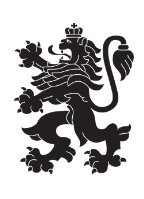 Министерство на земеделието и хранитеОбластна дирекция „Земеделие“ – гр.ПазарджикЗ   А   П   О   В   Е   Д№ РД-04-122/ 27.09.2023 г.МИЛЕНА ВЪЛЧИНОВА – директор на областна дирекция „Земеделие” гр. Пазарджик, след като разгледах, обсъдих и оцених доказателствения материал по административната преписка за землището на с. Попинци, община Панагюрище, област Пазарджик, за стопанската 2023 – 2024 г. (1.10.2023 г. – 1.10.2024 г.), а именно: заповед № РД 07-101/04.08.2023 г., по чл. 37в, ал. 1 ЗСПЗЗ, за създаване на комисия, доклада на комисията и приложените към него: сключеното споразумение, проекта на картата за разпределение на масивите за ползване в землището , проекта на регистър към картата, които са неразделна част от споразумението, както и всички останали документи по преписката,  за да се произнеса установих от фактическа и правна страна следното:І. ФАКТИЧЕСКА СТРАНА1) Заповедта на директора на областна дирекция „Земеделие” гр. Пазарджик № РД 07-101/04.08.2023 г., с която е създадена комисията за землището на с.Попинци, община Панагюрище, област Пазарджик, е издадена до 05.08.2023 г., съгласно разпоредбата на чл. 37в, ал. 1 ЗСПЗЗ.2) Изготвен е доклад на комисията. Докладът съдържа всички необходими реквизити и данни, съгласно чл. 37в, ал. 4 ЗСПЗЗ и чл. 72в, ал. 1 – 4 ППЗСПЗЗ.Към доклада на комисията по чл. 37в, ал. 1 ЗСПЗЗ са приложени сключеното споразумение, проектът на картата на масивите за ползване в землището на    и проектът на регистър към нея.Сключено е споразумение с вх.№ПО-09-672/24.08.2023 г.,  което е подписано от всички участници , с което са разпределили масивите за ползване в землището за стопанската 2023 – 2024 г. Споразумението обхваща не по-малко от две трети от общата площ на масивите за ползване в землището. Спазени са изискванията на чл. 37в, ал. 2 определящи срок за сключване на споразумението и минимална обща площ на масивите за ползване.Неразделна част от споразумението са проектът на картата за разпределение на масивите за ползване в землището  и регистърът към нея, който съдържа всички необходими и -съществени данни, съгласно чл. 74, ал. 1 – 4 ППЗСПЗЗ.ІІ. ПРАВНА СТРАНАПроцедурата по сключване на споразумение между ползвателите/собствениците на земеделски земи (имоти), съответно за служебно разпределение на имотите в масивите за ползване в съответното землище, има законната цел за насърчаване на уедрено ползване на земеделските земи и създаване на масиви, ясно изразена в чл. чл. 37б и 37в ЗСПЗЗ, съответно чл.чл. 69 – 76 ППЗСПЗЗ.По своята правна същност процедурата за създаване на масиви за ползване в землището за съответната стопанска година е един смесен, динамичен и последователно осъществяващ се фактически състав. Споразумението между участниците е гражданскоправният    юридически факт, а докладът на комисията, служебното разпределение на масивите за ползване и заповедта на директора на областната дирекция „Земеделие”, са административноправните юридически факти.Всички елементи на смесения фактически състав са осъществени, като са спазени изискванията на закона, конкретно посочени във фактическата част на заповедта.С оглед изложените фактически и правни доводи, на основание чл. 37в, ал. 4, ал. 5, ал. 6 и    ал. 7 от ЗСПЗЗ, във връзка с чл. 75а, ал. 1, т. 1-3, ал. 2 от ППЗСПЗЗ,Р А З П О Р Е Д И Х:Въз основа на ДОКЛАДА на комисията:ОДОБРЯВАМ сключеното споразумение по чл. 37в, ал. 2 ЗСПЗЗ , включително и за имотите по чл. 37в, ал. 3, т. 2 ЗСПЗЗ , с което са разпределени масивите за ползване  в землището  на с. Попинци, община Панагюрище, област Пазарджик, за стопанската  2023 -2024 година, считано от 01.10.2023 г. до 01.10.2024 г.ОДОБРЯВАМ картата на разпределените масиви за ползване   в посоченото землище, както и регистърът към нея, които са ОКОНЧАТЕЛНИ за стопанската година, считано от 01.10.2023 г. до 01.10.2024 г. Заповедта, заедно с окончателните карта на масивите за ползване и регистър, да се обяви в кметството на с. Попинци и в сградата на общинската служба по земеделие гр. Панагюрище, както и да се публикува на интернет страницата на община Панагюрище и областна дирекция „Земеделие” гр. Пазарджик, в срок от 7 дни от нейното издаване.Ползвател на земеделски земи, на който със заповедта са определени за ползване за стопанската 2023 – 2024 г., земите по чл. 37в, ал. 3, т. 2 от ЗСПЗЗ , е ДЛЪЖЕН да внесе по банкова сметка, с IBAN BG34UBBS80023300251210 и BIC UBBSBGSF, на областна дирекция „Земеделие” гр. Пазарджик, паричната сума в размер на определеното средно годишно рентно плащане за землището, в срок ДО ТРИ МЕСЕЦА от публикуването на настоящата заповед. Сумите са депозитни и се изплащат от областна дирекция „Земеделие” гр. Пазарджик на провоимащите лица, в срок от 10 (десет) години.За ползвателите, които не са заплатили в горния срок паричните суми за ползваните земи по чл. 37в, ал. 3, т 2 ЗСПЗЗ , съгласно настоящата заповед, директорът на областна дирекция „Земеделие” издава заповед за заплащане на трикратния размер на средното годишно рентно плащане за землището. В седемдневен срок от получаването на заповедта ползвателите превеждат паричните суми по сметка на областна дирекция „Земеделие” гр. Пазарджик.Заповедта може да се обжалва в 14 дневен срок, считано от обявяването/публикуването й, чрез областна дирекция „Земеделие” гр. Пазарджик, по реда предвиден в АПК – по административен пред министъра на земеделието и храните и/или съдебен ред пред Районен съд гр. Панагюрище.Обжалването на заповедта не спира нейното изпълнение.

Милена Емилова Вълчинова (Директор)
26.09.2023г. 16:21ч.
ОДЗ-Пазарджик

Електронният подпис се намира в отделен файл с название signature.txt.p7s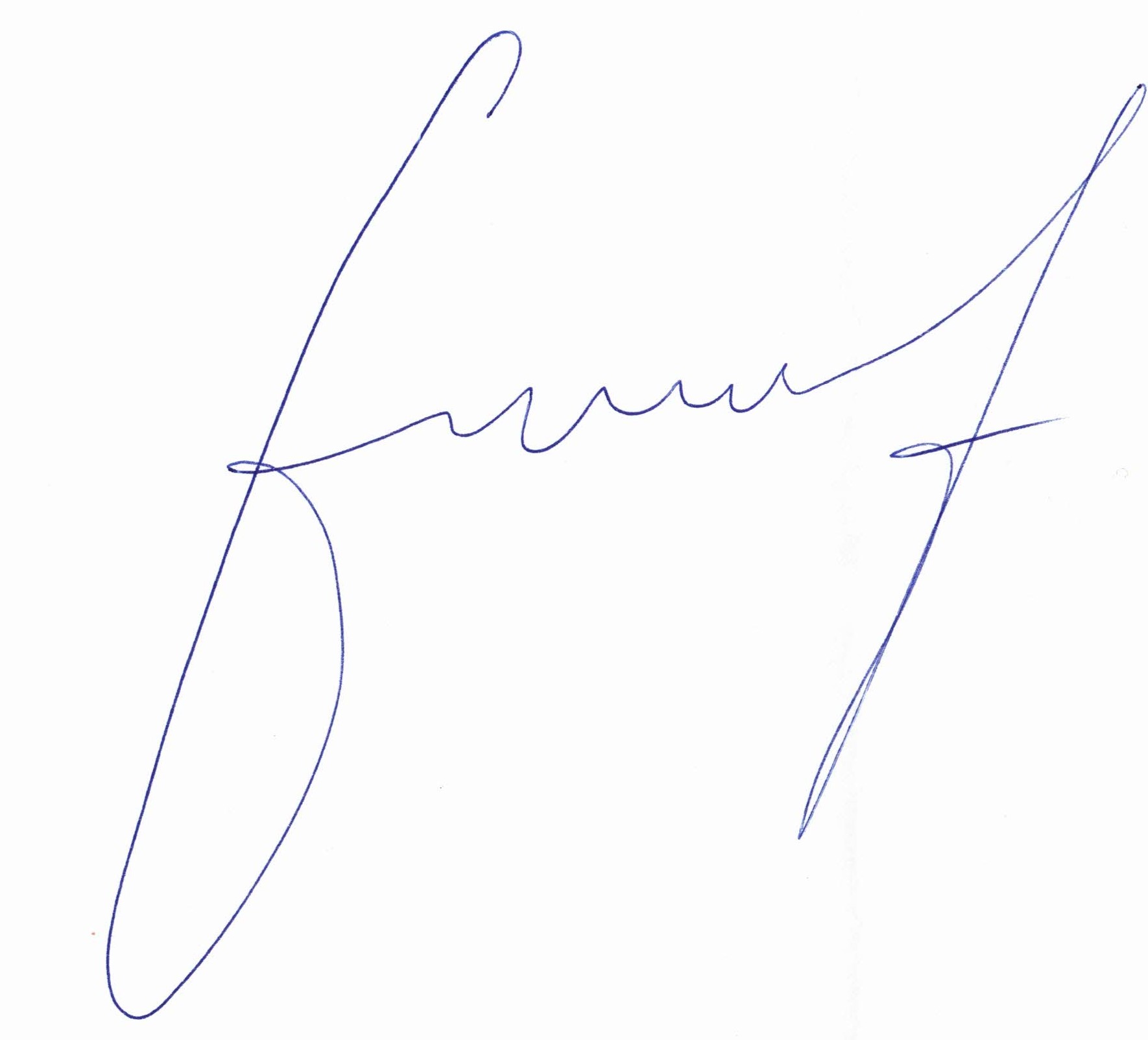 ПРИЛОЖЕНИЕСпоразумение на масиви за ползване на земеделски земи по чл. 37в, ал. 2 от ЗСПЗЗза стопанската 2023/2024 годиназа землището на с. Попинци, ЕКАТТЕ 57580, община Панагюрище, област Пазарджик.ПолзвателМасив №Имот с регистрирано правно основаниеИмот с регистрирано правно основаниеИмот по чл. 37в, ал. 3, т. 2 от ЗСПЗЗИмот по чл. 37в, ал. 3, т. 2 от ЗСПЗЗИмот по чл. 37в, ал. 3, т. 2 от ЗСПЗЗСобственикПолзвателМасив №№Площ дка№Площ дкаДължимо рентно плащане в лв.Собственик"ПИК ИНВЕСТМЪНТ" ЕООД61268.92.990ВПП"ПИК ИНВЕСТМЪНТ" ЕООД61268.101.916ИВП"ПИК ИНВЕСТМЪНТ" ЕООД61268.71.811ВПП"ПИК ИНВЕСТМЪНТ" ЕООД61268.80.885ТВП"ПИК ИНВЕСТМЪНТ" ЕООД62678.1212.040ИМД"ПИК ИНВЕСТМЪНТ" ЕООД62678.138.786ИТД"ПИК ИНВЕСТМЪНТ" ЕООД62678.147.398ИГД"ПИК ИНВЕСТМЪНТ" ЕООД62678.115.956ИРК и др."ПИК ИНВЕСТМЪНТ" ЕООД62678.104.697ГДГ"ПИК ИНВЕСТМЪНТ" ЕООД62678.33.865ИКК"ПИК ИНВЕСТМЪНТ" ЕООД62678.82.193ИДО"ПИК ИНВЕСТМЪНТ" ЕООД62678.22.109САМ"ПИК ИНВЕСТМЪНТ" ЕООД62678.91.852МТО"ПИК ИНВЕСТМЪНТ" ЕООД62678.41.436ИРК и др."ПИК ИНВЕСТМЪНТ" ЕООД62678.11.3936.96ГММ"ПИК ИНВЕСТМЪНТ" ЕООД62678.60.738НРО"ПИК ИНВЕСТМЪНТ" ЕООД62678.50.630ИРК"ПИК ИНВЕСТМЪНТ" ЕООД63190.174.579ИРК и др."ПИК ИНВЕСТМЪНТ" ЕООД63190.234.41822.09ГДТ"ПИК ИНВЕСТМЪНТ" ЕООД63190.272.999ИГС"ПИК ИНВЕСТМЪНТ" ЕООД63190.282.749ИДО"ПИК ИНВЕСТМЪНТ" ЕООД63190.102.720ГЦЗ"ПИК ИНВЕСТМЪНТ" ЕООД63190.182.606ТДТ"ПИК ИНВЕСТМЪНТ" ЕООД63190.112.574ДЦЗ"ПИК ИНВЕСТМЪНТ" ЕООД63190.192.259ПИГ"ПИК ИНВЕСТМЪНТ" ЕООД63190.292.135МДС"ПИК ИНВЕСТМЪНТ" ЕООД63190.201.482КСП"ПИК ИНВЕСТМЪНТ" ЕООД63190.261.400ДТГ"ПИК ИНВЕСТМЪНТ" ЕООД63190.61.023ВГЗ"ПИК ИНВЕСТМЪНТ" ЕООД63190.40.985ДАП"ПИК ИНВЕСТМЪНТ" ЕООД63190.50.929ИРК"ПИК ИНВЕСТМЪНТ" ЕООД63190.90.900СГЗ"ПИК ИНВЕСТМЪНТ" ЕООД63190.20.787ВАП"ПИК ИНВЕСТМЪНТ" ЕООД63190.10.7613.80КАП"ПИК ИНВЕСТМЪНТ" ЕООД63190.250.500ХГГ"ПИК ИНВЕСТМЪНТ" ЕООД63190.30.497НАП"ПИК ИНВЕСТМЪНТ" ЕООД63190.160.392ГГМ"ПИК ИНВЕСТМЪНТ" ЕООД63190.220.363ТСП"ПИК ИНВЕСТМЪНТ" ЕООД63190.70.345ДГЗ"ПИК ИНВЕСТМЪНТ" ЕООД63190.80.300НЛЛ"ПИК ИНВЕСТМЪНТ" ЕООД64676.35.052ТВП"ПИК ИНВЕСТМЪНТ" ЕООД64676.93.581КСП"ПИК ИНВЕСТМЪНТ" ЕООД64676.43.511АВП"ПИК ИНВЕСТМЪНТ" ЕООД64676.53.096ДВП"ПИК ИНВЕСТМЪНТ" ЕООД64676.112.066НИКОЛАЙ ВАСИЛЕВ РАЛЧЕВ"ПИК ИНВЕСТМЪНТ" ЕООД64676.101.8839.41ГДЗ"ПИК ИНВЕСТМЪНТ" ЕООД64676.71.647ИРК"ПИК ИНВЕСТМЪНТ" ЕООД64676.61.594ВВЗ"ПИК ИНВЕСТМЪНТ" ЕООД64676.20.959СКП"ПИК ИНВЕСТМЪНТ" ЕООД64676.120.782ГИГ"ПИК ИНВЕСТМЪНТ" ЕООД64676.80.166ИРК и др."ПИК ИНВЕСТМЪНТ" ЕООД65270.15.544СКП"ПИК ИНВЕСТМЪНТ" ЕООД65270.24.431КИП"ПИК ИНВЕСТМЪНТ" ЕООД65270.72.426МНП"ПИК ИНВЕСТМЪНТ" ЕООД65270.81.888НВП"ПИК ИНВЕСТМЪНТ" ЕООД65270.31.024ЛГК"ПИК ИНВЕСТМЪНТ" ЕООД65270.90.905ВТП"ПИК ИНВЕСТМЪНТ" ЕООД65270.100.517ПВП"ПИК ИНВЕСТМЪНТ" ЕООД66312.48.962СГМ"ПИК ИНВЕСТМЪНТ" ЕООД66312.35.621ВИР и др."ПИК ИНВЕСТМЪНТ" ЕООД66312.54.341ИРК"ПИК ИНВЕСТМЪНТ" ЕООД66312.63.826ГЦС"ПИК ИНВЕСТМЪНТ" ЕООД67486.18.104ВГЛ"ПИК ИНВЕСТМЪНТ" ЕООД67486.258.001ИКК"ПИК ИНВЕСТМЪНТ" ЕООД67486.76.050СГР"ПИК ИНВЕСТМЪНТ" ЕООД67486.243.800ИНК"ПИК ИНВЕСТМЪНТ" ЕООД67486.213.500ДТП"ПИК ИНВЕСТМЪНТ" ЕООД67486.233.000КИП"ПИК ИНВЕСТМЪНТ" ЕООД67486.202.599СМП"ПИК ИНВЕСТМЪНТ" ЕООД67486.92.500ГГР"ПИК ИНВЕСТМЪНТ" ЕООД67486.102.494ГГР"ПИК ИНВЕСТМЪНТ" ЕООД67486.221.999ТГЧ"ПИК ИНВЕСТМЪНТ" ЕООД67486.51.200ИРК и др."ПИК ИНВЕСТМЪНТ" ЕООД67486.41.200ИПП"ПИК ИНВЕСТМЪНТ" ЕООД67486.31.181ИАГ"ПИК ИНВЕСТМЪНТ" ЕООД67486.20.457АИЛ"ПИК ИНВЕСТМЪНТ" ЕООД68288.206.311НГМ"ПИК ИНВЕСТМЪНТ" ЕООД68288.195.500ГСР"ПИК ИНВЕСТМЪНТ" ЕООД68288.94.997ГГР"ПИК ИНВЕСТМЪНТ" ЕООД68288.104.951ГГР"ПИК ИНВЕСТМЪНТ" ЕООД68288.82.798ГСД и др."ПИК ИНВЕСТМЪНТ" ЕООД68288.182.696ДМТ"ПИК ИНВЕСТМЪНТ" ЕООД68288.132.507СГД и др."ПИК ИНВЕСТМЪНТ" ЕООД68288.72.185ИРК"ПИК ИНВЕСТМЪНТ" ЕООД68288.152.000ГИМ"ПИК ИНВЕСТМЪНТ" ЕООД68288.61.846ВГП"ПИК ИНВЕСТМЪНТ" ЕООД68288.171.500ГВТ"ПИК ИНВЕСТМЪНТ" ЕООД68288.161.499СГТ"ПИК ИНВЕСТМЪНТ" ЕООД68288.141.499ИНД"ПИК ИНВЕСТМЪНТ" ЕООД68288.111.291ИРК и др."ПИК ИНВЕСТМЪНТ" ЕООД69421.839.396ИГП"ПИК ИНВЕСТМЪНТ" ЕООД69421.148.101ВЕНЖОР АГРО ООД"ПИК ИНВЕСТМЪНТ" ЕООД69425.56.497ССБ"ПИК ИНВЕСТМЪНТ" ЕООД69420.105.598ДМШ"ПИК ИНВЕСТМЪНТ" ЕООД69421.14.644НАЮ"ПИК ИНВЕСТМЪНТ" ЕООД69425.64.499ИАГ"ПИК ИНВЕСТМЪНТ" ЕООД69425.44.236ДНБ"ПИК ИНВЕСТМЪНТ" ЕООД69420.94.000МЦЧ"ПИК ИНВЕСТМЪНТ" ЕООД69420.84.000ГМО"ПИК ИНВЕСТМЪНТ" ЕООД69421.104.000НИКОЛАЙ ВАСИЛЕВ РАЛЧЕВ"ПИК ИНВЕСТМЪНТ" ЕООД69420.52.820ИРК"ПИК ИНВЕСТМЪНТ" ЕООД69420.42.675ДГШ"ПИК ИНВЕСТМЪНТ" ЕООД69421.92.499ДВЮ"ПИК ИНВЕСТМЪНТ" ЕООД69421.52.343КПВ"ПИК ИНВЕСТМЪНТ" ЕООД69425.32.168СНБ"ПИК ИНВЕСТМЪНТ" ЕООД69421.112.000ГДЗ"ПИК ИНВЕСТМЪНТ" ЕООД69425.71.502ИПП"ПИК ИНВЕСТМЪНТ" ЕООД69420.31.500ГГТ"ПИК ИНВЕСТМЪНТ" ЕООД69421.71.334ПГВ"ПИК ИНВЕСТМЪНТ" ЕООД69421.21.263ППЮ"ПИК ИНВЕСТМЪНТ" ЕООД69421.41.150ИРК и др."ПИК ИНВЕСТМЪНТ" ЕООД69421.31.018ВСВ"ПИК ИНВЕСТМЪНТ" ЕООД69425.101.000ИКМ"ПИК ИНВЕСТМЪНТ" ЕООД69421.121.000САМ"ПИК ИНВЕСТМЪНТ" ЕООД69425.91.000ИГМ"ПИК ИНВЕСТМЪНТ" ЕООД69420.10.985ГТТ"ПИК ИНВЕСТМЪНТ" ЕООД69420.20.835ИРК"ПИК ИНВЕСТМЪНТ" ЕООД69425.80.800ДГР"ПИК ИНВЕСТМЪНТ" ЕООД69421.60.743ГГВ"ПИК ИНВЕСТМЪНТ" ЕООД69420.70.626ИНМ"ПИК ИНВЕСТМЪНТ" ЕООД69421.130.600НГГ"ПИК ИНВЕСТМЪНТ" ЕООД69420.60.463ГНМ"ПИК ИНВЕСТМЪНТ" ЕООД69425.10.143МГМ"ПИК ИНВЕСТМЪНТ" ЕООД69425.20.057ИРК и др."ПИК ИНВЕСТМЪНТ" ЕООД70244.1117.382СММ"ПИК ИНВЕСТМЪНТ" ЕООД70244.108.623ЦКК"ПИК ИНВЕСТМЪНТ" ЕООД70244.197.629ГГП"ПИК ИНВЕСТМЪНТ" ЕООД70244.126.973ИРК"ПИК ИНВЕСТМЪНТ" ЕООД70244.136.742ИРК и др."ПИК ИНВЕСТМЪНТ" ЕООД70244.245.970МКБ"ПИК ИНВЕСТМЪНТ" ЕООД70244.35.497КНЯ"ПИК ИНВЕСТМЪНТ" ЕООД70244.14.904ИКК"ПИК ИНВЕСТМЪНТ" ЕООД70244.174.902ПГВ"ПИК ИНВЕСТМЪНТ" ЕООД70244.144.829ГДМ"ПИК ИНВЕСТМЪНТ" ЕООД70244.164.602МДВ"ПИК ИНВЕСТМЪНТ" ЕООД70244.44.413СВМ"ПИК ИНВЕСТМЪНТ" ЕООД70244.64.401МТД и др."ПИК ИНВЕСТМЪНТ" ЕООД70244.54.351ИРК"ПИК ИНВЕСТМЪНТ" ЕООД70244.224.033ИРК и др."ПИК ИНВЕСТМЪНТ" ЕООД70244.23.829РГМ"ПИК ИНВЕСТМЪНТ" ЕООД70245.83.198ИРК и др."ПИК ИНВЕСТМЪНТ" ЕООД70244.232.996ГПП"ПИК ИНВЕСТМЪНТ" ЕООД70244.72.990ИРК и др."ПИК ИНВЕСТМЪНТ" ЕООД70244.202.498ГЦВ"ПИК ИНВЕСТМЪНТ" ЕООД70244.252.395ДИК"ПИК ИНВЕСТМЪНТ" ЕООД70244.262.000НИК"ПИК ИНВЕСТМЪНТ" ЕООД70244.81.987ПИГ"ПИК ИНВЕСТМЪНТ" ЕООД70244.91.978ИГГ"ПИК ИНВЕСТМЪНТ" ЕООД70245.91.871ИКМ"ПИК ИНВЕСТМЪНТ" ЕООД70244.181.500ЛГП"ПИК ИНВЕСТМЪНТ" ЕООД70244.211.400ЦИВ"ПИК ИНВЕСТМЪНТ" ЕООД70244.151.098НВЛ"ПИК ИНВЕСТМЪНТ" ЕООД71195.317.854НРО"ПИК ИНВЕСТМЪНТ" ЕООД71195.257.493НДЮ и др."ПИК ИНВЕСТМЪНТ" ЕООД71195.76.377СПП"ПИК ИНВЕСТМЪНТ" ЕООД71195.44.998ГИП"ПИК ИНВЕСТМЪНТ" ЕООД71195.34.879ГДО"ПИК ИНВЕСТМЪНТ" ЕООД71195.84.772БНИ"ПИК ИНВЕСТМЪНТ" ЕООД71195.193.783ИРК"ПИК ИНВЕСТМЪНТ" ЕООД71195.92.998АХАТ АГРО ЕООД"ПИК ИНВЕСТМЪНТ" ЕООД71195.122.391ТГТ"ПИК ИНВЕСТМЪНТ" ЕООД71195.111.996ИЦМ"ПИК ИНВЕСТМЪНТ" ЕООД71195.51.977ВИЧ"ПИК ИНВЕСТМЪНТ" ЕООД71195.241.942ПКП"ПИК ИНВЕСТМЪНТ" ЕООД71195.131.837ВЕНЖОР АГРО ООД"ПИК ИНВЕСТМЪНТ" ЕООД71195.21.769ГИЧ"ПИК ИНВЕСТМЪНТ" ЕООД71195.171.500ГИЧ"ПИК ИНВЕСТМЪНТ" ЕООД71195.181.500ИРК и др."ПИК ИНВЕСТМЪНТ" ЕООД71195.231.444ВВЧ"ПИК ИНВЕСТМЪНТ" ЕООД71195.61.424ГДГ"ПИК ИНВЕСТМЪНТ" ЕООД71195.100.999ПКЧ"ПИК ИНВЕСТМЪНТ" ЕООД71195.150.936ГДЧ"ПИК ИНВЕСТМЪНТ" ЕООД71195.210.920ПБП"ПИК ИНВЕСТМЪНТ" ЕООД71195.200.896НКП"ПИК ИНВЕСТМЪНТ" ЕООД71195.300.862ЦГТ"ПИК ИНВЕСТМЪНТ" ЕООД71195.220.830КГК"ПИК ИНВЕСТМЪНТ" ЕООД71195.160.658РДЧ"ПИК ИНВЕСТМЪНТ" ЕООД71195.290.599ГПТ"ПИК ИНВЕСТМЪНТ" ЕООД71195.10.547ДИП"ПИК ИНВЕСТМЪНТ" ЕООД72480.36.499ГЦЛ"ПИК ИНВЕСТМЪНТ" ЕООД72481.26.186ЛГЧ"ПИК ИНВЕСТМЪНТ" ЕООД72480.25.763ВЕНЖОР АГРО ООД"ПИК ИНВЕСТМЪНТ" ЕООД72479.24.001БНИ"ПИК ИНВЕСТМЪНТ" ЕООД72481.74.000ВГЛ"ПИК ИНВЕСТМЪНТ" ЕООД72480.13.611АГЛ"ПИК ИНВЕСТМЪНТ" ЕООД72481.83.517ИГЛ"ПИК ИНВЕСТМЪНТ" ЕООД72479.13.497ДИМ"ПИК ИНВЕСТМЪНТ" ЕООД72480.102.999ЦГГ"ПИК ИНВЕСТМЪНТ" ЕООД72479.32.998НАГ"ПИК ИНВЕСТМЪНТ" ЕООД72480.82.798ГББ"ПИК ИНВЕСТМЪНТ" ЕООД72480.92.601ККБ"ПИК ИНВЕСТМЪНТ" ЕООД72481.62.500ДГШ"ПИК ИНВЕСТМЪНТ" ЕООД72480.72.300ДМГ"ПИК ИНВЕСТМЪНТ" ЕООД72480.112.001РКГ"ПИК ИНВЕСТМЪНТ" ЕООД72479.51.597ДПК"ПИК ИНВЕСТМЪНТ" ЕООД72479.41.524ПЦЗ"ПИК ИНВЕСТМЪНТ" ЕООД72480.61.299ИРК и др."ПИК ИНВЕСТМЪНТ" ЕООД72480.40.999ТПЛ"ПИК ИНВЕСТМЪНТ" ЕООД72480.50.997ТВЛ"ПИК ИНВЕСТМЪНТ" ЕООД72481.30.996ДИП"ПИК ИНВЕСТМЪНТ" ЕООД72479.60.974ВГЧ и др."ПИК ИНВЕСТМЪНТ" ЕООД72481.10.815ГАШ"ПИК ИНВЕСТМЪНТ" ЕООД72480.120.701АДГ"ПИК ИНВЕСТМЪНТ" ЕООД72481.40.500ДКП"ПИК ИНВЕСТМЪНТ" ЕООД72481.50.5002.50ИКП"ПИК ИНВЕСТМЪНТ" ЕООД73674.517.743ДИМ"ПИК ИНВЕСТМЪНТ" ЕООД74525.28.04040.20ДВВ"ПИК ИНВЕСТМЪНТ" ЕООД74525.12.392БНИ"ПИК ИНВЕСТМЪНТ" ЕООД74525.72.000ИМК"ПИК ИНВЕСТМЪНТ" ЕООД74525.81.000ПГК"ПИК ИНВЕСТМЪНТ" ЕООД74525.60.800ИГМ"ПИК ИНВЕСТМЪНТ" ЕООД74525.50.700НГМ"ПИК ИНВЕСТМЪНТ" ЕООД75564.711.396ИРК и др."ПИК ИНВЕСТМЪНТ" ЕООД7577.16.334ВЕНЖОР АГРО ООД"ПИК ИНВЕСТМЪНТ" ЕООД75564.115.000ИМВ"ПИК ИНВЕСТМЪНТ" ЕООД75564.104.681МДВ"ПИК ИНВЕСТМЪНТ" ЕООД75564.64.465СИК"ПИК ИНВЕСТМЪНТ" ЕООД75564.93.671ГНВ"ПИК ИНВЕСТМЪНТ" ЕООД75564.43.586СПП"ПИК ИНВЕСТМЪНТ" ЕООД75564.32.865ДВЮ"ПИК ИНВЕСТМЪНТ" ЕООД75564.12.481АММ"ПИК ИНВЕСТМЪНТ" ЕООД75564.21.731МВГ"ПИК ИНВЕСТМЪНТ" ЕООД75564.51.316НИК"ПИК ИНВЕСТМЪНТ" ЕООД75564.80.926ГЦВ"ПИК ИНВЕСТМЪНТ" ЕООД76560.89.198СДМ"ПИК ИНВЕСТМЪНТ" ЕООД76563.147.758ГИП"ПИК ИНВЕСТМЪНТ" ЕООД76563.124.344ЦНБ"ПИК ИНВЕСТМЪНТ" ЕООД76563.213.900ГСР"ПИК ИНВЕСТМЪНТ" ЕООД76563.223.800ВЕНЖОР АГРО ООД"ПИК ИНВЕСТМЪНТ" ЕООД76560.33.403ИДМ"ПИК ИНВЕСТМЪНТ" ЕООД76563.33.241ГНЮ"ПИК ИНВЕСТМЪНТ" ЕООД76560.92.600ДСМ"ПИК ИНВЕСТМЪНТ" ЕООД76560.22.456ИРК и др."ПИК ИНВЕСТМЪНТ" ЕООД76560.232.203ПДК"ПИК ИНВЕСТМЪНТ" ЕООД76563.232.099ННР"ПИК ИНВЕСТМЪНТ" ЕООД76563.62.000ИРК и др."ПИК ИНВЕСТМЪНТ" ЕООД76563.172.000ГИП"ПИК ИНВЕСТМЪНТ" ЕООД76560.11.998ПГМ"ПИК ИНВЕСТМЪНТ" ЕООД76563.111.890ЯАК"ПИК ИНВЕСТМЪНТ" ЕООД76563.101.801ААК"ПИК ИНВЕСТМЪНТ" ЕООД76563.251.799ЛЦЗ"ПИК ИНВЕСТМЪНТ" ЕООД76560.201.799НАМ"ПИК ИНВЕСТМЪНТ" ЕООД76560.141.790ДДМ"ПИК ИНВЕСТМЪНТ" ЕООД76560.41.765НГД"ПИК ИНВЕСТМЪНТ" ЕООД76560.131.560НЦЗ"ПИК ИНВЕСТМЪНТ" ЕООД76563.191.502ДПО"ПИК ИНВЕСТМЪНТ" ЕООД76560.61.500ГМО"ПИК ИНВЕСТМЪНТ" ЕООД76560.101.479ИГЗ"ПИК ИНВЕСТМЪНТ" ЕООД76563.241.199ИЦЦ"ПИК ИНВЕСТМЪНТ" ЕООД76563.81.190ИМЮ"ПИК ИНВЕСТМЪНТ" ЕООД76563.21.126НМЮ"ПИК ИНВЕСТМЪНТ" ЕООД76563.151.051НПК"ПИК ИНВЕСТМЪНТ" ЕООД76563.71.037ММЮ"ПИК ИНВЕСТМЪНТ" ЕООД76560.51.000ИРК и др."ПИК ИНВЕСТМЪНТ" ЕООД76563.201.000ПЦЗ"ПИК ИНВЕСТМЪНТ" ЕООД76560.220.999АСД"ПИК ИНВЕСТМЪНТ" ЕООД76563.10.954ИРК"ПИК ИНВЕСТМЪНТ" ЕООД76560.70.800ИРК и др."ПИК ИНВЕСТМЪНТ" ЕООД76560.240.800СИК"ПИК ИНВЕСТМЪНТ" ЕООД76560.150.798ИРК"ПИК ИНВЕСТМЪНТ" ЕООД76560.160.745ГДМ"ПИК ИНВЕСТМЪНТ" ЕООД77556.85.072ВИР и др."ПИК ИНВЕСТМЪНТ" ЕООД77556.134.998ИЦЦ"ПИК ИНВЕСТМЪНТ" ЕООД77556.154.200ПНЗ"ПИК ИНВЕСТМЪНТ" ЕООД77556.143.600ИНЗ"ПИК ИНВЕСТМЪНТ" ЕООД77556.103.494НЦЗ"ПИК ИНВЕСТМЪНТ" ЕООД77556.113.489ИАЧ"ПИК ИНВЕСТМЪНТ" ЕООД77556.122.978НЦЗ"ПИК ИНВЕСТМЪНТ" ЕООД77556.61.997ЛНЗ"ПИК ИНВЕСТМЪНТ" ЕООД77556.71.000ДНЗ"ПИК ИНВЕСТМЪНТ" ЕООД77556.90.999ГНЗ"ПИК ИНВЕСТМЪНТ" ЕООД78588.98.773КМК"ПИК ИНВЕСТМЪНТ" ЕООД78591.197.734ИЦК"ПИК ИНВЕСТМЪНТ" ЕООД78591.147.024ДПП"ПИК ИНВЕСТМЪНТ" ЕООД78588.86.903СМК"ПИК ИНВЕСТМЪНТ" ЕООД78591.136.279СИД"ПИК ИНВЕСТМЪНТ" ЕООД78591.185.537ГЦШ"ПИК ИНВЕСТМЪНТ" ЕООД78590.35.352ВЕНЖОР АГРО ООД"ПИК ИНВЕСТМЪНТ" ЕООД78590.14.830МЛГ"ПИК ИНВЕСТМЪНТ" ЕООД78591.174.481ИРК и др."ПИК ИНВЕСТМЪНТ" ЕООД7899.34.160ИПГ и др."ПИК ИНВЕСТМЪНТ" ЕООД78591.64.150КИП"ПИК ИНВЕСТМЪНТ" ЕООД78589.153.978ТВП"ПИК ИНВЕСТМЪНТ" ЕООД78589.163.482ДВК"ПИК ИНВЕСТМЪНТ" ЕООД78590.163.249ННП"ПИК ИНВЕСТМЪНТ" ЕООД78590.73.101РГМ"ПИК ИНВЕСТМЪНТ" ЕООД78590.173.030КНЯ"ПИК ИНВЕСТМЪНТ" ЕООД78590.63.027ЦГГ"ПИК ИНВЕСТМЪНТ" ЕООД78589.32.983НГД"ПИК ИНВЕСТМЪНТ" ЕООД78588.72.825СЦК"ПИК ИНВЕСТМЪНТ" ЕООД78589.62.600ИНД"ПИК ИНВЕСТМЪНТ" ЕООД78589.142.594ПВД"ПИК ИНВЕСТМЪНТ" ЕООД78590.81.999НАГ"ПИК ИНВЕСТМЪНТ" ЕООД78591.91.976ИЦК"ПИК ИНВЕСТМЪНТ" ЕООД78589.171.930ГИМ"ПИК ИНВЕСТМЪНТ" ЕООД78590.51.745ИАГ"ПИК ИНВЕСТМЪНТ" ЕООД78589.111.499ИРК и др."ПИК ИНВЕСТМЪНТ" ЕООД78590.41.373ЦДГ"ПИК ИНВЕСТМЪНТ" ЕООД78591.21.304ИРК"ПИК ИНВЕСТМЪНТ" ЕООД78590.91.199НСМ"ПИК ИНВЕСТМЪНТ" ЕООД78591.161.146САТ"ПИК ИНВЕСТМЪНТ" ЕООД78591.81.097НАГ"ПИК ИНВЕСТМЪНТ" ЕООД78591.51.000ГВТ"ПИК ИНВЕСТМЪНТ" ЕООД78591.70.951НИГ"ПИК ИНВЕСТМЪНТ" ЕООД78589.50.882СГД и др."ПИК ИНВЕСТМЪНТ" ЕООД78591.120.839ИДД"ПИК ИНВЕСТМЪНТ" ЕООД78590.100.743СИД"ПИК ИНВЕСТМЪНТ" ЕООД78589.130.718ГДП и др."ПИК ИНВЕСТМЪНТ" ЕООД78591.150.542ИРК"ПИК ИНВЕСТМЪНТ" ЕООД78591.30.500ЦГТ"ПИК ИНВЕСТМЪНТ" ЕООД78591.40.500ГЦТ"ПИК ИНВЕСТМЪНТ" ЕООД78589.40.2201.10ПЛЛ"ПИК ИНВЕСТМЪНТ" ЕООД78589.10.198ИРК"ПИК ИНВЕСТМЪНТ" ЕООД79209.124.94824.74РНК"ПИК ИНВЕСТМЪНТ" ЕООД79209.112.499ИРК и др."ПИК ИНВЕСТМЪНТ" ЕООД79209.101.748КНП"ПИК ИНВЕСТМЪНТ" ЕООД79209.91.394ИСД"ПИК ИНВЕСТМЪНТ" ЕООД79209.51.2566.28АДМ"ПИК ИНВЕСТМЪНТ" ЕООД79209.31.238КГТ"ПИК ИНВЕСТМЪНТ" ЕООД79209.41.039ГБП"ПИК ИНВЕСТМЪНТ" ЕООД79209.20.9184.59МКТ"ПИК ИНВЕСТМЪНТ" ЕООД79209.60.621ГПД"ПИК ИНВЕСТМЪНТ" ЕООД79209.70.614ПГД"ПИК ИНВЕСТМЪНТ" ЕООД79209.80.610ГТД"ПИК ИНВЕСТМЪНТ" ЕООД79209.290.331ГДО"ПИК ИНВЕСТМЪНТ" ЕООД80208.56.204БНИ"ПИК ИНВЕСТМЪНТ" ЕООД80208.22.805ПГК"ПИК ИНВЕСТМЪНТ" ЕООД80208.41.9439.72НИИ"ПИК ИНВЕСТМЪНТ" ЕООД80208.31.875ТГД"ПИК ИНВЕСТМЪНТ" ЕООД80208.61.801АХАТ АГРО ЕООД"ПИК ИНВЕСТМЪНТ" ЕООД80208.71.464ИРК и др."ПИК ИНВЕСТМЪНТ" ЕООД80208.11.320ГДО"ПИК ИНВЕСТМЪНТ" ЕООД80208.111.253НКМ"ПИК ИНВЕСТМЪНТ" ЕООД80208.121.132ЦКМ"ПИК ИНВЕСТМЪНТ" ЕООД80208.140.841НГК"ПИК ИНВЕСТМЪНТ" ЕООД80208.80.832КАМ и др."ПИК ИНВЕСТМЪНТ" ЕООД80208.90.744ТНМ"ПИК ИНВЕСТМЪНТ" ЕООД80208.100.420ПНМ"ПИК ИНВЕСТМЪНТ" ЕООД80208.130.133ДИД"ПИК ИНВЕСТМЪНТ" ЕООД82523.154.553МРЛ"ПИК ИНВЕСТМЪНТ" ЕООД82523.124.411ВГЙ"ПИК ИНВЕСТМЪНТ" ЕООД82523.103.462ДГЗ"ПИК ИНВЕСТМЪНТ" ЕООД82523.112.401АММ"ПИК ИНВЕСТМЪНТ" ЕООД82523.131.692КНМ и др."ПИК ИНВЕСТМЪНТ" ЕООД82523.31.499АТК"ПИК ИНВЕСТМЪНТ" ЕООД82523.21.386ИТК"ПИК ИНВЕСТМЪНТ" ЕООД82523.141.175АГМ"ПИК ИНВЕСТМЪНТ" ЕООД82523.40.999АИЛ"ПИК ИНВЕСТМЪНТ" ЕООД82523.50.877ГИЛ"ПИК ИНВЕСТМЪНТ" ЕООД82523.10.097ПИЗ"ПИК ИНВЕСТМЪНТ" ЕООД83490.59.998ИРК"ПИК ИНВЕСТМЪНТ" ЕООД83490.22.198ИРК и др."ПИК ИНВЕСТМЪНТ" ЕООД8461.230.928КПВ"ПИК ИНВЕСТМЪНТ" ЕООД8461.180.839КГГ"ПИК ИНВЕСТМЪНТ" ЕООД8461.220.551ГГВ"ПИК ИНВЕСТМЪНТ" ЕООД8461.210.537ПГВ"ПИК ИНВЕСТМЪНТ" ЕООД8461.200.526ИРК и др."ПИК ИНВЕСТМЪНТ" ЕООД8461.190.522ВСВ"ПИК ИНВЕСТМЪНТ" ЕООД8560.22.051ИГМ"ПИК ИНВЕСТМЪНТ" ЕООД8560.11.638ГГМ"ПИК ИНВЕСТМЪНТ" ЕООД86615.15.770ГДЗ"ПИК ИНВЕСТМЪНТ" ЕООД86614.14.751МВГ"ПИК ИНВЕСТМЪНТ" ЕООД86614.184.513КПМ"ПИК ИНВЕСТМЪНТ" ЕООД86615.23.090ИРК и др."ПИК ИНВЕСТМЪНТ" ЕООД86615.33.003ВГЗ"ПИК ИНВЕСТМЪНТ" ЕООД86614.72.999АНМ"ПИК ИНВЕСТМЪНТ" ЕООД86614.22.499ИРК и др."ПИК ИНВЕСТМЪНТ" ЕООД86614.172.356ВЕНЖОР АГРО ООД"ПИК ИНВЕСТМЪНТ" ЕООД86614.82.000ПКП"ПИК ИНВЕСТМЪНТ" ЕООД86615.62.000ДГЗ"ПИК ИНВЕСТМЪНТ" ЕООД86615.51.997ЦКЗ"ПИК ИНВЕСТМЪНТ" ЕООД86615.71.903МГЗ"ПИК ИНВЕСТМЪНТ" ЕООД86614.91.758ББП"ПИК ИНВЕСТМЪНТ" ЕООД86614.191.146КПМ"ПИК ИНВЕСТМЪНТ" ЕООД86615.41.000ДГЗ"ПИК ИНВЕСТМЪНТ" ЕООД86614.140.900МЦТ"ПИК ИНВЕСТМЪНТ" ЕООД86614.60.900МДМ"ПИК ИНВЕСТМЪНТ" ЕООД86614.50.501ГДМ"ПИК ИНВЕСТМЪНТ" ЕООД86614.40.500ПСП"ПИК ИНВЕСТМЪНТ" ЕООД86614.30.499ПАП"ПИК ИНВЕСТМЪНТ" ЕООД86614.160.4992.49СТК"ПИК ИНВЕСТМЪНТ" ЕООД86614.130.477ЦГТ"ПИК ИНВЕСТМЪНТ" ЕООД86614.120.3041.52КИМ"ПИК ИНВЕСТМЪНТ" ЕООД86614.110.113ЯАП"ПИК ИНВЕСТМЪНТ" ЕООД158255.117.189МИВ"ПИК ИНВЕСТМЪНТ" ЕООД158252.210.582ВАП"ПИК ИНВЕСТМЪНТ" ЕООД158252.310.422ДМТ"ПИК ИНВЕСТМЪНТ" ЕООД158252.18.023ИРК и др."ПИК ИНВЕСТМЪНТ" ЕООД158255.166.300ГАК"ПИК ИНВЕСТМЪНТ" ЕООД158255.66.000ИРК и др."ПИК ИНВЕСТМЪНТ" ЕООД158254.225.002МБВ"ПИК ИНВЕСТМЪНТ" ЕООД158255.155.000ИРК и др."ПИК ИНВЕСТМЪНТ" ЕООД158254.144.999ДГМ"ПИК ИНВЕСТМЪНТ" ЕООД158253.134.998НТЧ"ПИК ИНВЕСТМЪНТ" ЕООД158253.224.467ДДТ"ПИК ИНВЕСТМЪНТ" ЕООД158252.134.098СГД и др."ПИК ИНВЕСТМЪНТ" ЕООД158254.34.002ГЦШ"ПИК ИНВЕСТМЪНТ" ЕООД158253.123.962СМП"ПИК ИНВЕСТМЪНТ" ЕООД158255.73.873АНТ и др."ПИК ИНВЕСТМЪНТ" ЕООД158254.193.596ЯАП"ПИК ИНВЕСТМЪНТ" ЕООД158252.123.505ГАЧ"ПИК ИНВЕСТМЪНТ" ЕООД158254.153.499ГКП"ПИК ИНВЕСТМЪНТ" ЕООД158254.203.499ПАП"ПИК ИНВЕСТМЪНТ" ЕООД158252.53.422ИНЛ"ПИК ИНВЕСТМЪНТ" ЕООД158252.73.098БНИ"ПИК ИНВЕСТМЪНТ" ЕООД158252.83.00015.00СЛМ"ПИК ИНВЕСТМЪНТ" ЕООД158254.133.000ДПМ"ПИК ИНВЕСТМЪНТ" ЕООД158254.242.996ПКП"ПИК ИНВЕСТМЪНТ" ЕООД158254.232.996НКП"ПИК ИНВЕСТМЪНТ" ЕООД158255.82.893ГГЮ"ПИК ИНВЕСТМЪНТ" ЕООД158252.142.71913.60КДП"ПИК ИНВЕСТМЪНТ" ЕООД158252.42.699ПГК"ПИК ИНВЕСТМЪНТ" ЕООД158254.52.501ЦВП"ПИК ИНВЕСТМЪНТ" ЕООД158253.152.478ВАЧ"ПИК ИНВЕСТМЪНТ" ЕООД158254.92.476ВВЗ"ПИК ИНВЕСТМЪНТ" ЕООД158255.142.420КДП"ПИК ИНВЕСТМЪНТ" ЕООД158254.122.300ИРК и др."ПИК ИНВЕСТМЪНТ" ЕООД158254.12.298ИРК и др."ПИК ИНВЕСТМЪНТ" ЕООД158254.112.298ИРК"ПИК ИНВЕСТМЪНТ" ЕООД158255.92.279ИРК"ПИК ИНВЕСТМЪНТ" ЕООД158254.72.229ГИМ"ПИК ИНВЕСТМЪНТ" ЕООД158254.22.199ГКГ"ПИК ИНВЕСТМЪНТ" ЕООД158252.112.113ИРК и др."ПИК ИНВЕСТМЪНТ" ЕООД158255.232.000АНК"ПИК ИНВЕСТМЪНТ" ЕООД158255.182.000ГЦТ"ПИК ИНВЕСТМЪНТ" ЕООД158255.191.999СЦТ"ПИК ИНВЕСТМЪНТ" ЕООД158254.81.970МДВ"ПИК ИНВЕСТМЪНТ" ЕООД158255.131.881БМК"ПИК ИНВЕСТМЪНТ" ЕООД158253.91.879СЦП"ПИК ИНВЕСТМЪНТ" ЕООД158252.61.843НВП"ПИК ИНВЕСТМЪНТ" ЕООД158255.111.739ММК"ПИК ИНВЕСТМЪНТ" ЕООД158253.141.711АММ"ПИК ИНВЕСТМЪНТ" ЕООД158254.41.500ДВЮ"ПИК ИНВЕСТМЪНТ" ЕООД158255.171.496ККМ"ПИК ИНВЕСТМЪНТ" ЕООД158253.111.395ИМП"ПИК ИНВЕСТМЪНТ" ЕООД158252.101.364ГАД"ПИК ИНВЕСТМЪНТ" ЕООД158254.161.202АГРО ИНВЕСТ КМ ООД"ПИК ИНВЕСТМЪНТ" ЕООД158254.171.199ВЕНЖОР АГРО ООД"ПИК ИНВЕСТМЪНТ" ЕООД158253.201.030ГВТ"ПИК ИНВЕСТМЪНТ" ЕООД158255.51.000ВВБ"ПИК ИНВЕСТМЪНТ" ЕООД158255.221.000ИНК"ПИК ИНВЕСТМЪНТ" ЕООД158252.91.000СГК"ПИК ИНВЕСТМЪНТ" ЕООД158255.210.9995.00МНК"ПИК ИНВЕСТМЪНТ" ЕООД158255.20.999ИРК и др."ПИК ИНВЕСТМЪНТ" ЕООД158253.160.999АЦЧ"ПИК ИНВЕСТМЪНТ" ЕООД158255.40.998НАП"ПИК ИНВЕСТМЪНТ" ЕООД158253.170.955ВВЗ"ПИК ИНВЕСТМЪНТ" ЕООД158253.240.944ОБЩИНА ПАНАГЮРИЩЕ"ПИК ИНВЕСТМЪНТ" ЕООД158255.120.798ГМК"ПИК ИНВЕСТМЪНТ" ЕООД158254.60.790ККМ"ПИК ИНВЕСТМЪНТ" ЕООД158254.180.700ГДТ"ПИК ИНВЕСТМЪНТ" ЕООД158253.230.2351.18АСЧ"ПИК ИНВЕСТМЪНТ" ЕООД170565.122.997МИГ"ПИК ИНВЕСТМЪНТ" ЕООД170565.111.000НТЧ"ПИК ИНВЕСТМЪНТ" ЕООД178231.122.400НИД"ПИК ИНВЕСТМЪНТ" ЕООД178231.51.599ИРК"ПИК ИНВЕСТМЪНТ" ЕООД178231.21.5007.50НГО"ПИК ИНВЕСТМЪНТ" ЕООД178231.91.200ЦНД"ПИК ИНВЕСТМЪНТ" ЕООД178231.11.1996.00ГМО"ПИК ИНВЕСТМЪНТ" ЕООД178231.81.195ИРК и др."ПИК ИНВЕСТМЪНТ" ЕООД178231.61.001ИРК и др."ПИК ИНВЕСТМЪНТ" ЕООД178231.131.0015.00АНД"ПИК ИНВЕСТМЪНТ" ЕООД178231.31.000ИДО"ПИК ИНВЕСТМЪНТ" ЕООД182445.314.997ГИП"ПИК ИНВЕСТМЪНТ" ЕООД182444.77.499БНИ"ПИК ИНВЕСТМЪНТ" ЕООД182446.126.997НИП"ПИК ИНВЕСТМЪНТ" ЕООД182445.16.39631.98ВПО"ПИК ИНВЕСТМЪНТ" ЕООД182447.115.890ПЛП"ПИК ИНВЕСТМЪНТ" ЕООД182443.45.001ЦНТ"ПИК ИНВЕСТМЪНТ" ЕООД182445.44.999ПМЗ"ПИК ИНВЕСТМЪНТ" ЕООД182443.54.998ДНТ"ПИК ИНВЕСТМЪНТ" ЕООД182443.34.799ГТТ"ПИК ИНВЕСТМЪНТ" ЕООД182444.84.699ЦГЗ"ПИК ИНВЕСТМЪНТ" ЕООД182443.64.599ЦТТ"ПИК ИНВЕСТМЪНТ" ЕООД182446.24.499ВЕНЖОР АГРО ООД"ПИК ИНВЕСТМЪНТ" ЕООД182444.24.292ХЛЛ"ПИК ИНВЕСТМЪНТ" ЕООД182445.54.000МДЗ"ПИК ИНВЕСТМЪНТ" ЕООД182445.63.999ИЦЗ"ПИК ИНВЕСТМЪНТ" ЕООД182446.43.999СГГ"ПИК ИНВЕСТМЪНТ" ЕООД182446.33.999НГГ"ПИК ИНВЕСТМЪНТ" ЕООД182447.103.998ГНЗ"ПИК ИНВЕСТМЪНТ" ЕООД182447.63.953АДЗ и др."ПИК ИНВЕСТМЪНТ" ЕООД182448.33.920ГГМ"ПИК ИНВЕСТМЪНТ" ЕООД182445.23.867ДГЗ"ПИК ИНВЕСТМЪНТ" ЕООД182444.43.85119.26НСЛ"ПИК ИНВЕСТМЪНТ" ЕООД182444.13.572ВТЧ"ПИК ИНВЕСТМЪНТ" ЕООД182444.63.400ИРК и др."ПИК ИНВЕСТМЪНТ" ЕООД182444.53.400ИРК"ПИК ИНВЕСТМЪНТ" ЕООД182446.143.000ВСВ и др."ПИК ИНВЕСТМЪНТ" ЕООД182448.52.988ИГМ"ПИК ИНВЕСТМЪНТ" ЕООД182446.52.941ДГЗ"ПИК ИНВЕСТМЪНТ" ЕООД182447.72.882ДДЗ"ПИК ИНВЕСТМЪНТ" ЕООД182447.82.529ДГЗ"ПИК ИНВЕСТМЪНТ" ЕООД182447.92.508ДГЗ"ПИК ИНВЕСТМЪНТ" ЕООД182448.42.479НГМ"ПИК ИНВЕСТМЪНТ" ЕООД182447.12.381ВГЗ"ПИК ИНВЕСТМЪНТ" ЕООД182446.62.00010.00КИМ"ПИК ИНВЕСТМЪНТ" ЕООД182448.21.995НГМ"ПИК ИНВЕСТМЪНТ" ЕООД182448.81.990ЦГЧ"ПИК ИНВЕСТМЪНТ" ЕООД182448.11.884ВГМ"ПИК ИНВЕСТМЪНТ" ЕООД182443.71.700ДГЗ"ПИК ИНВЕСТМЪНТ" ЕООД182443.81.698ДГЗ"ПИК ИНВЕСТМЪНТ" ЕООД182447.31.494НЦЗ"ПИК ИНВЕСТМЪНТ" ЕООД182447.21.402РНМ"ПИК ИНВЕСТМЪНТ" ЕООД182448.61.300ХЛЛ"ПИК ИНВЕСТМЪНТ" ЕООД182447.51.232ДГЗ"ПИК ИНВЕСТМЪНТ" ЕООД182447.41.228ИЦЦ"ПИК ИНВЕСТМЪНТ" ЕООД182443.101.100ВАЧ"ПИК ИНВЕСТМЪНТ" ЕООД182443.91.002АСЧОБЩО за ползвателя (дка)1401.04549.984249.92АЙТУАЙС ЕООД3319.96.240САМАЙТУАЙС ЕООД3319.105.317НГМАЙТУАЙС ЕООД3319.193.999ИМДАЙТУАЙС ЕООД3319.83.533СНШАЙТУАЙС ЕООД3319.183.473ДИМАЙТУАЙС ЕООД3319.63.232ДЛШАЙТУАЙС ЕООД3319.203.161КМДАЙТУАЙС ЕООД3319.142.982ИНМАЙТУАЙС ЕООД3319.72.855СНПАЙТУАЙС ЕООД3319.152.199ДИДАЙТУАЙС ЕООД3319.122.199СТКАЙТУАЙС ЕООД3319.212.149ИГМАЙТУАЙС ЕООД3319.131.999ККААЙТУАЙС ЕООД3319.21.944АГМАЙТУАЙС ЕООД3319.161.501СКПАЙТУАЙС ЕООД3319.171.500МДПАЙТУАЙС ЕООД3319.31.075ГИТАЙТУАЙС ЕООД3370.20.230ГБТАЙТУАЙС ЕООД10545.139.200РЦЗАЙТУАЙС ЕООД10545.128.001ВГЗАЙТУАЙС ЕООД10545.147.999БТД и др.АЙТУАЙС ЕООД10544.85.988ПКЛАЙТУАЙС ЕООД10545.85.397ДИМАЙТУАЙС ЕООД10544.105.368МГМАЙТУАЙС ЕООД10542.74.84624.23ВИЗАЙТУАЙС ЕООД10543.133.80019.00АГМАЙТУАЙС ЕООД10543.143.799НГМАЙТУАЙС ЕООД10545.53.500ПВЧАЙТУАЙС ЕООД10543.113.500НИКАЙТУАЙС ЕООД10545.193.000ИРКАЙТУАЙС ЕООД10545.202.770ПИААЙТУАЙС ЕООД10545.92.700КАМ и др.АЙТУАЙС ЕООД10543.102.699САМАЙТУАЙС ЕООД10544.132.599СЛЧАЙТУАЙС ЕООД10544.62.471ИРКАЙТУАЙС ЕООД10545.62.295ПКЧАЙТУАЙС ЕООД10544.92.25311.27ЦТТАЙТУАЙС ЕООД10544.142.200ПЛЧАЙТУАЙС ЕООД10544.112.200НЛЧАЙТУАЙС ЕООД10543.122.19910.99ВГКАЙТУАЙС ЕООД10545.12.002ВЕНЖОР АГРО ООДАЙТУАЙС ЕООД10545.112.000ГАДАЙТУАЙС ЕООД10542.112.000КМДАЙТУАЙС ЕООД10545.22.000ВАЧАЙТУАЙС ЕООД10542.81.999ИМДАЙТУАЙС ЕООД10545.161.999ГНМАЙТУАЙС ЕООД10542.121.800ТМДАЙТУАЙС ЕООД10544.71.800НВЛАЙТУАЙС ЕООД10544.31.800ЦГТАЙТУАЙС ЕООД10543.161.501КИКАЙТУАЙС ЕООД10543.151.5007.50ПГКАЙТУАЙС ЕООД10545.31.300ИРК и др.АЙТУАЙС ЕООД10544.41.121МДШАЙТУАЙС ЕООД10545.171.100МТОАЙТУАЙС ЕООД10544.121.000СГКАЙТУАЙС ЕООД10545.181.000ГСРАЙТУАЙС ЕООД10545.101.000ВЕНЖОР АГРО ООДАЙТУАЙС ЕООД10545.40.999ЦАЧАЙТУАЙС ЕООД10544.20.9894.95ИНСАЙТУАЙС ЕООД10544.10.938ТССАЙТУАЙС ЕООД10542.100.891ДДДАЙТУАЙС ЕООД10542.90.811ИГДАЙТУАЙС ЕООД20281.58.751ГДПАЙТУАЙС ЕООД20281.18.600ТНМАЙТУАЙС ЕООД20280.16.401ГКРАЙТУАЙС ЕООД20280.86.312ИРКАЙТУАЙС ЕООД20281.45.842МДПАЙТУАЙС ЕООД20281.95.396ГГРАЙТУАЙС ЕООД20281.75.294ГГРАЙТУАЙС ЕООД20281.235.142СЦПАЙТУАЙС ЕООД20281.165.000ДНМАЙТУАЙС ЕООД20281.114.500ККМАЙТУАЙС ЕООД20281.254.157НЛЧАЙТУАЙС ЕООД20280.44.12720.63ЦКТАЙТУАЙС ЕООД20281.193.998СГТАЙТУАЙС ЕООД20281.223.998ВЕНЖОР АГРО ООДАЙТУАЙС ЕООД20280.73.967ГВТАЙТУАЙС ЕООД20280.113.574ИНПАЙТУАЙС ЕООД20281.203.498ЦГЗАЙТУАЙС ЕООД20281.183.20016.00КГКАЙТУАЙС ЕООД20280.143.189ГИМАЙТУАЙС ЕООД20281.153.000КСПАЙТУАЙС ЕООД20281.262.611КККАЙТУАЙС ЕООД20281.142.50012.50КИМАЙТУАЙС ЕООД20280.62.123ГСПАЙТУАЙС ЕООД20281.122.000ИКМАЙТУАЙС ЕООД20281.62.000СЛЧАЙТУАЙС ЕООД20281.211.999МККАЙТУАЙС ЕООД20281.31.999ГГОАЙТУАЙС ЕООД20280.51.813ННКАЙТУАЙС ЕООД20281.171.800ПГЗАЙТУАЙС ЕООД20281.271.706ГДВАЙТУАЙС ЕООД20280.31.500ИКТАЙТУАЙС ЕООД20280.21.300ТГДАЙТУАЙС ЕООД20281.21.000ПЛЧАЙТУАЙС ЕООД20280.120.934ВАПАЙТУАЙС ЕООД20281.130.5002.50РНДАЙТУАЙС ЕООД20280.90.289ИРК и др.АЙТУАЙС ЕООД22214.411.306ПИПАЙТУАЙС ЕООД22212.137.827ДЛГАЙТУАЙС ЕООД22212.94.982ГИПАЙТУАЙС ЕООД22212.44.198ИККАЙТУАЙС ЕООД22212.33.769ДГМАЙТУАЙС ЕООД22212.123.73618.68ДИСАЙТУАЙС ЕООД22212.112.768ИРК и др.АЙТУАЙС ЕООД22212.102.684ДМЗАЙТУАЙС ЕООД22212.52.51012.55КПЧАЙТУАЙС ЕООД22212.182.100МЛГАЙТУАЙС ЕООД22212.22.072ГИМАЙТУАЙС ЕООД22212.62.035ЛСЗАЙТУАЙС ЕООД22212.171.500РПНАЙТУАЙС ЕООД22212.141.2996.49НИИАЙТУАЙС ЕООД22212.161.289ИРК и др.АЙТУАЙС ЕООД22212.151.000ПГТАЙТУАЙС ЕООД22212.70.903КИПАЙТУАЙС ЕООД22212.80.653ИГЧАЙТУАЙС ЕООД23199.12.06910.35МВГАЙТУАЙС ЕООД23199.31.9329.66РГГАЙТУАЙС ЕООД23199.41.832КДПАЙТУАЙС ЕООД23199.50.736ГКПАЙТУАЙС ЕООД23199.20.717ИРК и др.АЙТУАЙС ЕООД23199.70.604ИРКАЙТУАЙС ЕООД23199.60.464ВЕНЖОР АГРО ООДАЙТУАЙС ЕООД23199.80.401МКГАЙТУАЙС ЕООД24237.15.133ИМДАЙТУАЙС ЕООД24237.43.533ИТСАЙТУАЙС ЕООД24237.83.249ИРК и др.АЙТУАЙС ЕООД24237.52.614ТМДАЙТУАЙС ЕООД24237.92.450ИРК и др.АЙТУАЙС ЕООД24237.72.367БТД и др.АЙТУАЙС ЕООД24237.111.724ИГДАЙТУАЙС ЕООД24237.21.684ДДДАЙТУАЙС ЕООД24237.61.555ИТДАЙТУАЙС ЕООД24237.31.475КМДАЙТУАЙС ЕООД24237.141.308СДТАЙТУАЙС ЕООД24237.130.998ТДТАЙТУАЙС ЕООД25250.97.574ТСПАЙТУАЙС ЕООД25250.83.434ЦНДАЙТУАЙС ЕООД25250.73.013ИРК и др.АЙТУАЙС ЕООД25250.201.140ИНКАЙТУАЙС ЕООД25250.210.342ССД и др.АЙТУАЙС ЕООД26250.318.582НЦТАЙТУАЙС ЕООД26250.193.738ИСТАЙТУАЙС ЕООД26250.23.668КИДАЙТУАЙС ЕООД26250.182.736ИРК и др.АЙТУАЙС ЕООД26250.32.500ДИДАЙТУАЙС ЕООД26250.201.379ИНКАЙТУАЙС ЕООД26250.170.783МВГАЙТУАЙС ЕООД26250.60.521АНДАЙТУАЙС ЕООД27250.294.950ВНБАЙТУАЙС ЕООД27250.304.309СНБАЙТУАЙС ЕООД27250.204.200ИНКАЙТУАЙС ЕООД27250.243.967ИАДАЙТУАЙС ЕООД27250.233.905АСДАЙТУАЙС ЕООД27250.283.49617.48ЛИШАЙТУАЙС ЕООД27250.253.387ЦНДАЙТУАЙС ЕООД27250.222.698ДСДАЙТУАЙС ЕООД27250.272.513ДГК и др.АЙТУАЙС ЕООД27250.261.981ИРК и др.АЙТУАЙС ЕООД27250.211.025ССД и др.АЙТУАЙС ЕООД27250.120.9374.68РНДАЙТУАЙС ЕООД28344.75.236СММАЙТУАЙС ЕООД28344.54.121ДЛГАЙТУАЙС ЕООД28344.13.495ГТПАЙТУАЙС ЕООД28344.42.281ТИПАЙТУАЙС ЕООД28344.21.989ВИПАЙТУАЙС ЕООД28344.81.498КИПАЙТУАЙС ЕООД28344.60.910МНПАЙТУАЙС ЕООД28344.30.570ХЛЛАЙТУАЙС ЕООД29343.514.441ВЕНЖОР АГРО ООДАЙТУАЙС ЕООД29342.17.925ВЕНЖОР АГРО ООДАЙТУАЙС ЕООД29343.14.897МИГАЙТУАЙС ЕООД29342.83.500ИРК и др.АЙТУАЙС ЕООД29342.23.00115.00СТКАЙТУАЙС ЕООД29343.42.797ТБТАЙТУАЙС ЕООД29343.92.752НДКАЙТУАЙС ЕООД29342.92.501НЛЛАЙТУАЙС ЕООД29342.62.401ГСД и др.АЙТУАЙС ЕООД29342.52.398ИРКАЙТУАЙС ЕООД29343.32.06510.32ВПОАЙТУАЙС ЕООД29343.172.005НИДАЙТУАЙС ЕООД29343.72.000ИРК и др.АЙТУАЙС ЕООД29343.81.999ЦНДАЙТУАЙС ЕООД29343.191.987СНКАЙТУАЙС ЕООД29343.141.982СГААЙТУАЙС ЕООД29343.101.918ИАДАЙТУАЙС ЕООД29342.101.6018.00НМЧАЙТУАЙС ЕООД29343.121.500СИДАЙТУАЙС ЕООД29343.111.500ИРК и др.АЙТУАЙС ЕООД29342.71.499ЕАК и др.АЙТУАЙС ЕООД29343.151.000АНДАЙТУАЙС ЕООД29342.41.000ГКГАЙТУАЙС ЕООД29343.130.987СППАЙТУАЙС ЕООД29343.20.800АММАЙТУАЙС ЕООД29346.170.141ДИДАЙТУАЙС ЕООД30258.72.987ДГТАЙТУАЙС ЕООД30258.42.02210.11ГАЧАЙТУАЙС ЕООД30258.111.801САТАЙТУАЙС ЕООД30258.101.799ГНЮАЙТУАЙС ЕООД30258.81.5007.50КСТАЙТУАЙС ЕООД30258.121.473ИСТАЙТУАЙС ЕООД30258.61.459РГИАЙТУАЙС ЕООД30258.91.001ТДТАЙТУАЙС ЕООД30258.50.848ПАПАЙТУАЙС ЕООД31345.65.815ВИР и др.АЙТУАЙС ЕООД31345.42.459ГКРАЙТУАЙС ЕООД31345.22.155ПККАЙТУАЙС ЕООД31345.31.890КИКАЙТУАЙС ЕООД31345.51.151ИРКАЙТУАЙС ЕООД31354.10.6543.27ХИИАЙТУАЙС ЕООД31354.20.084ИКМАЙТУАЙС ЕООД32345.92.734ВЕНЖОР АГРО ООДАЙТУАЙС ЕООД32345.82.464ИНКАЙТУАЙС ЕООД33512.511.494НГМАЙТУАЙС ЕООД33515.810.999ИМЛАЙТУАЙС ЕООД33513.810.405НГЛАЙТУАЙС ЕООД33512.17.505ИРК и др.АЙТУАЙС ЕООД33516.47.399ИРК и др.АЙТУАЙС ЕООД33513.127.198МАКАЙТУАЙС ЕООД33512.45.600ВЕНЖОР АГРО ООДАЙТУАЙС ЕООД33512.25.263ИДЧАЙТУАЙС ЕООД33515.105.000ИГЛАЙТУАЙС ЕООД33515.94.999АГЛАЙТУАЙС ЕООД33517.114.133ВГМАЙТУАЙС ЕООД33516.114.120ИДМАЙТУАЙС ЕООД33516.123.978ИРК и др.АЙТУАЙС ЕООД33513.93.748НПНАЙТУАЙС ЕООД33516.93.587ИРКАЙТУАЙС ЕООД33517.23.572ИРК и др.АЙТУАЙС ЕООД33516.183.532ИРК и др.АЙТУАЙС ЕООД33517.33.416ИКМАЙТУАЙС ЕООД33517.123.332ИГМАЙТУАЙС ЕООД33515.53.224ВГЛАЙТУАЙС ЕООД33516.132.712ББПАЙТУАЙС ЕООД33512.32.661ВГЛАЙТУАЙС ЕООД33513.32.462ИРК и др.АЙТУАЙС ЕООД33517.132.395НГМАЙТУАЙС ЕООД33517.52.05510.28НГМАЙТУАЙС ЕООД33516.12.022СИДАЙТУАЙС ЕООД33516.172.001ГИЧАЙТУАЙС ЕООД33517.71.884НЛЛАЙТУАЙС ЕООД33517.81.857КАМ и др.АЙТУАЙС ЕООД33516.191.8569.28КПЧАЙТУАЙС ЕООД33516.21.822ИРК и др.АЙТУАЙС ЕООД33515.61.754ГИЛАЙТУАЙС ЕООД33516.71.501ПКЛАЙТУАЙС ЕООД33516.161.501ИРКАЙТУАЙС ЕООД33515.41.500ЦКМАЙТУАЙС ЕООД33515.31.500НКМАЙТУАЙС ЕООД33516.61.499ГКЛАЙТУАЙС ЕООД33517.141.496ННКАЙТУАЙС ЕООД33517.61.480МЛЛАЙТУАЙС ЕООД33512.71.478ИГЛАЙТУАЙС ЕООД33515.71.338АИЛАЙТУАЙС ЕООД33516.151.209ТБТАЙТУАЙС ЕООД33513.51.001ИНКАЙТУАЙС ЕООД33516.51.000МИЛАЙТУАЙС ЕООД33516.81.000ДГЗАЙТУАЙС ЕООД33513.100.983СГКАЙТУАЙС ЕООД33513.40.792ЦНД и др.АЙТУАЙС ЕООД33513.20.748ТКЛАЙТУАЙС ЕООД33517.10.739ГГМАЙТУАЙС ЕООД33516.30.727НГЧАЙТУАЙС ЕООД33513.60.716ПГКАЙТУАЙС ЕООД33512.60.513АТМАЙТУАЙС ЕООД33515.10.3001.50ЦКТАЙТУАЙС ЕООД33513.10.288ПКЛАЙТУАЙС ЕООД33517.40.2411.21ГИКАЙТУАЙС ЕООД33513.110.220КПВАЙТУАЙС ЕООД33515.110.112МЦТАЙТУАЙС ЕООД34583.307.117ВЕНЖОР АГРО ООДАЙТУАЙС ЕООД34582.155.989ИДКАЙТУАЙС ЕООД34582.175.298РГПАЙТУАЙС ЕООД34583.315.288ИРК и др.АЙТУАЙС ЕООД34583.284.915НАГАЙТУАЙС ЕООД34583.334.000СЦПАЙТУАЙС ЕООД34582.123.99919.99БГ АГРОПРОЕКТ ЕООДАЙТУАЙС ЕООД34582.113.49917.50ДИКАЙТУАЙС ЕООД34583.173.038ГГКАЙТУАЙС ЕООД34583.222.811ИРК и др.АЙТУАЙС ЕООД34583.342.500ИРК и др.АЙТУАЙС ЕООД34583.232.461АДГАЙТУАЙС ЕООД34583.362.360СМПАЙТУАЙС ЕООД34583.292.33911.70ПЛЛАЙТУАЙС ЕООД34582.182.299ИРКАЙТУАЙС ЕООД34582.32.298ИРК и др.АЙТУАЙС ЕООД34582.22.256НЛЛАЙТУАЙС ЕООД34583.392.198ПГВАЙТУАЙС ЕООД34583.162.000ИККАЙТУАЙС ЕООД34582.62.000ГЦВАЙТУАЙС ЕООД34583.352.000ВАПАЙТУАЙС ЕООД34582.132.000НККАЙТУАЙС ЕООД34582.142.000ВЕНЖОР АГРО ООДАЙТУАЙС ЕООД34583.152.000КИКАЙТУАЙС ЕООД34582.162.000СНКАЙТУАЙС ЕООД34583.41.998МКТАЙТУАЙС ЕООД34583.371.993ИМПАЙТУАЙС ЕООД34583.241.946ИРК и др.АЙТУАЙС ЕООД34582.51.906НЛЛАЙТУАЙС ЕООД34582.201.749СИДАЙТУАЙС ЕООД34583.141.500ВАЧАЙТУАЙС ЕООД34583.101.499ГДЧАЙТУАЙС ЕООД34583.91.400РДЧАЙТУАЙС ЕООД34583.111.300ИРК и др.АЙТУАЙС ЕООД34583.81.300ИРКАЙТУАЙС ЕООД34582.191.299ИДДАЙТУАЙС ЕООД34582.41.252ДГЗАЙТУАЙС ЕООД34582.11.2466.23СГЗАЙТУАЙС ЕООД34583.251.062ВВЧАЙТУАЙС ЕООД34583.211.000ГИГАЙТУАЙС ЕООД34583.51.000ДГЧАЙТУАЙС ЕООД34583.71.000ИГЧАЙТУАЙС ЕООД34583.61.000ЛГЧАЙТУАЙС ЕООД34582.81.000ДГЗАЙТУАЙС ЕООД34583.121.000АЦЧАЙТУАЙС ЕООД34583.131.000АСЧАЙТУАЙС ЕООД34583.201.000ГИГАЙТУАЙС ЕООД34582.71.000ГДВАЙТУАЙС ЕООД34583.10.935ИДЗАЙТУАЙС ЕООД34582.90.891ИДЗАЙТУАЙС ЕООД34583.20.885ПИЗАЙТУАЙС ЕООД34582.100.877ГККАЙТУАЙС ЕООД34583.400.800ТВЛАЙТУАЙС ЕООД34583.180.547МЛЛАЙТУАЙС ЕООД34583.190.500НЛЛАЙТУАЙС ЕООД34583.270.441НВЛАЙТУАЙС ЕООД34583.260.409НВЛАЙТУАЙС ЕООД35609.610.982ЛБЗАЙТУАЙС ЕООД35612.37.499ВЕНЖОР АГРО ООДАЙТУАЙС ЕООД35610.25.032ПЛЗАЙТУАЙС ЕООД35610.84.899СММАЙТУАЙС ЕООД35613.14.428ДИМ и др.АЙТУАЙС ЕООД35609.24.002МАУАЙТУАЙС ЕООД35609.43.999ГИГАЙТУАЙС ЕООД35609.193.990ГЦШАЙТУАЙС ЕООД35611.162.999ПТЧАЙТУАЙС ЕООД35610.92.999НАГАЙТУАЙС ЕООД35609.72.959ВЕНЖОР АГРО ООДАЙТУАЙС ЕООД35610.52.949СМПАЙТУАЙС ЕООД35612.72.847ТНСАЙТУАЙС ЕООД35613.32.847СЦШАЙТУАЙС ЕООД35610.282.747ИРК и др.АЙТУАЙС ЕООД35609.112.724СТЗАЙТУАЙС ЕООД35611.12.663ЦФШАЙТУАЙС ЕООД35611.192.600ВЕНЖОР АГРО ООДАЙТУАЙС ЕООД35610.32.60013.00ПЛЛАЙТУАЙС ЕООД35609.52.501ПИГАЙТУАЙС ЕООД35608.42.495ИНЧАЙТУАЙС ЕООД35609.12.371КИГАЙТУАЙС ЕООД35609.92.099ДНБАЙТУАЙС ЕООД35612.112.036ИРКАЙТУАЙС ЕООД35608.82.005ИЦЗАЙТУАЙС ЕООД35609.152.004МИГАЙТУАЙС ЕООД35609.162.002НДЗАЙТУАЙС ЕООД35611.182.000ПМБАЙТУАЙС ЕООД35612.22.000НВПАЙТУАЙС ЕООД35610.41.999ЦГГАЙТУАЙС ЕООД35610.161.999ТБТАЙТУАЙС ЕООД35611.171.999КГКАЙТУАЙС ЕООД35611.41.999ГИГАЙТУАЙС ЕООД35613.21.918ДИМАЙТУАЙС ЕООД35610.251.802ДДМАЙТУАЙС ЕООД35611.201.800ММДАЙТУАЙС ЕООД35611.131.700ГПДАЙТУАЙС ЕООД35610.151.700НИГАЙТУАЙС ЕООД35610.141.700ИИГАЙТУАЙС ЕООД35611.21.681ДМГАЙТУАЙС ЕООД35608.71.500ДДВАЙТУАЙС ЕООД35609.131.500ИРК и др.АЙТУАЙС ЕООД35610.101.5007.50БИГАЙТУАЙС ЕООД35609.101.4997.50АСЧАЙТУАЙС ЕООД35613.61.499ГЦШАЙТУАЙС ЕООД35609.121.400ГДМАЙТУАЙС ЕООД35608.61.400ПГВАЙТУАЙС ЕООД35610.211.399ЦТТАЙТУАЙС ЕООД35613.51.364НЦШАЙТУАЙС ЕООД35610.221.300ГТТАЙТУАЙС ЕООД35610.61.200ТВПАЙТУАЙС ЕООД35611.31.100АГГАЙТУАЙС ЕООД35609.181.000НРЧАЙТУАЙС ЕООД35610.201.000ЦНТАЙТУАЙС ЕООД35610.121.000АДГАЙТУАЙС ЕООД35608.21.000ИНЧАЙТУАЙС ЕООД35611.81.000ГГТАЙТУАЙС ЕООД35610.191.000ДНТАЙТУАЙС ЕООД35611.211.000БТД и др.АЙТУАЙС ЕООД35611.151.000ТГДАЙТУАЙС ЕООД35610.231.000ГКТАЙТУАЙС ЕООД35610.241.000ДКТАЙТУАЙС ЕООД35610.131.000ПДГАЙТУАЙС ЕООД35609.171.000РДЧАЙТУАЙС ЕООД35611.51.0005.00ИГТАЙТУАЙС ЕООД35609.81.000МЦЧАЙТУАЙС ЕООД35611.91.000ПГТАЙТУАЙС ЕООД35611.140.999НИИАЙТУАЙС ЕООД35608.10.996ВИЧАЙТУАЙС ЕООД35610.290.945ВНБАЙТУАЙС ЕООД35612.10.896СИПАЙТУАЙС ЕООД35610.10.802ИМПАЙТУАЙС ЕООД35611.120.800НИИАЙТУАЙС ЕООД35610.70.800ЦИПАЙТУАЙС ЕООД35611.110.800ГГТАЙТУАЙС ЕООД35612.50.700ГГПАЙТУАЙС ЕООД35612.60.6993.49ПГПАЙТУАЙС ЕООД35612.120.679АИПАЙТУАЙС ЕООД35612.40.5022.51ЦЛТАЙТУАЙС ЕООД35611.220.500ИТДАЙТУАЙС ЕООД35611.100.500ПГТАЙТУАЙС ЕООД35610.110.500ЛАГАЙТУАЙС ЕООД35610.180.500ИРКАЙТУАЙС ЕООД35610.270.400СБМАЙТУАЙС ЕООД35611.70.400ГГТАЙТУАЙС ЕООД35611.60.300ГПТАЙТУАЙС ЕООД35610.170.300ТБТАЙТУАЙС ЕООД35608.50.266ГДВАЙТУАЙС ЕООД35610.260.200ИРК и др.АЙТУАЙС ЕООД36394.106.999НИПАЙТУАЙС ЕООД36394.185.541МКБАЙТУАЙС ЕООД36394.43.996ГГЮАЙТУАЙС ЕООД36394.73.762ГИПАЙТУАЙС ЕООД36394.63.593ПДЧАЙТУАЙС ЕООД36394.52.913ППЮАЙТУАЙС ЕООД36394.112.861ИНЮАЙТУАЙС ЕООД36394.192.200ИТЧАЙТУАЙС ЕООД36394.10.9954.97ДВЮАЙТУАЙС ЕООД36394.20.975ВДЮАЙТУАЙС ЕООД36394.90.7963.98ДНЮАЙТУАЙС ЕООД36394.200.492ВВПАЙТУАЙС ЕООД36394.160.428ТКЛАЙТУАЙС ЕООД36394.80.412НЦЗАЙТУАЙС ЕООД36394.210.242ПТЧАЙТУАЙС ЕООД36394.170.083ТВЛАЙТУАЙС ЕООД36394.120.074ПГВАЙТУАЙС ЕООД39549.36.996ИРК и др.АЙТУАЙС ЕООД39548.36.183ПИЗАЙТУАЙС ЕООД39550.44.998ДИМАЙТУАЙС ЕООД39548.54.774ИРКАЙТУАЙС ЕООД39550.84.482ГНЧАЙТУАЙС ЕООД39550.73.88519.43НГГАЙТУАЙС ЕООД39547.13.600ИГПАЙТУАЙС ЕООД39548.43.234ЦГТАЙТУАЙС ЕООД39550.62.999НГЧАЙТУАЙС ЕООД39547.32.999НАГАЙТУАЙС ЕООД39551.52.869ТДТАЙТУАЙС ЕООД39549.12.649ИРК и др.АЙТУАЙС ЕООД39550.12.499ТНСАЙТУАЙС ЕООД39549.22.447ЦНД и др.АЙТУАЙС ЕООД39547.52.299ПДГАЙТУАЙС ЕООД39547.42.194ЛНЗАЙТУАЙС ЕООД39550.52.000ИГМАЙТУАЙС ЕООД39548.22.000МЦТАЙТУАЙС ЕООД39548.12.000РДЧАЙТУАЙС ЕООД39549.52.000НИИАЙТУАЙС ЕООД39550.32.000ТССАЙТУАЙС ЕООД39550.22.00010.00ИНСАЙТУАЙС ЕООД39551.11.999НГМАЙТУАЙС ЕООД39549.41.999ГТДАЙТУАЙС ЕООД39549.101.500ГДШАЙТУАЙС ЕООД39551.31.356ППЮАЙТУАЙС ЕООД39551.21.255ГГМАЙТУАЙС ЕООД39549.91.200ЦГШАЙТУАЙС ЕООД39549.61.199ПДШАЙТУАЙС ЕООД39551.41.081ГДТАЙТУАЙС ЕООД39549.71.001РКШАЙТУАЙС ЕООД39547.21.000ГНЗАЙТУАЙС ЕООД39549.110.918МДМАЙТУАЙС ЕООД39549.80.799ПАШАЙТУАЙС ЕООД39550.90.264ИПГАЙТУАЙС ЕООД40450.814.496ВВЗАЙТУАЙС ЕООД40452.614.150ВЕНЖОР АГРО ООДАЙТУАЙС ЕООД40453.1111.898ГСРАЙТУАЙС ЕООД40458.211.400ГРВАЙТУАЙС ЕООД40458.49.176АТМАЙТУАЙС ЕООД40455.118.919РГМАЙТУАЙС ЕООД40457.38.799ЛПСАЙТУАЙС ЕООД40456.127.519ИРК и др.АЙТУАЙС ЕООД40451.56.998ПЛПАЙТУАЙС ЕООД40451.46.993ВЕНЖОР АГРО ООДАЙТУАЙС ЕООД40452.46.500ИРКАЙТУАЙС ЕООД40455.126.457ИККАЙТУАЙС ЕООД40458.36.299ВИР и др.АЙТУАЙС ЕООД40454.86.000ИРК и др.АЙТУАЙС ЕООД40458.16.000ЦВПАЙТУАЙС ЕООД40454.95.999ИГМАЙТУАЙС ЕООД40455.105.800СВМАЙТУАЙС ЕООД40454.75.691МРЛАЙТУАЙС ЕООД40452.35.498ТВПАЙТУАЙС ЕООД40453.65.20026.00ДИСАЙТУАЙС ЕООД40457.44.999НАСАЙТУАЙС ЕООД40456.134.700ННПАЙТУАЙС ЕООД40456.144.617КНЯАЙТУАЙС ЕООД40452.54.199ААКАЙТУАЙС ЕООД40453.13.999ЦТТАЙТУАЙС ЕООД40454.33.999ИСДАЙТУАЙС ЕООД40457.83.858АММАЙТУАЙС ЕООД40453.103.700ГДПАЙТУАЙС ЕООД40459.83.662ИДОАЙТУАЙС ЕООД40454.43.500ЦКЗАЙТУАЙС ЕООД40457.73.49917.50ИНСАЙТУАЙС ЕООД40460.163.498ГКРАЙТУАЙС ЕООД40459.33.47317.37ДТГАЙТУАЙС ЕООД40451.23.400ВЕНЖОР АГРО ООДАЙТУАЙС ЕООД40459.53.301МИСАЙТУАЙС ЕООД40455.93.300ГББАЙТУАЙС ЕООД40454.53.200ЛСЗАЙТУАЙС ЕООД40454.13.001КИПАЙТУАЙС ЕООД40453.93.000ГИМАЙТУАЙС ЕООД40456.103.000ГДЮАЙТУАЙС ЕООД40456.83.000ИКМАЙТУАЙС ЕООД40454.22.999ГНМАЙТУАЙС ЕООД40453.52.999ГДВАЙТУАЙС ЕООД40452.22.800ПНМАЙТУАЙС ЕООД40453.22.700ДГШАЙТУАЙС ЕООД40457.22.599САМАЙТУАЙС ЕООД40454.62.531ДДВАЙТУАЙС ЕООД40459.62.500ИРОАЙТУАЙС ЕООД40455.52.400ГКБАЙТУАЙС ЕООД40455.62.400ККБАЙТУАЙС ЕООД40456.92.300НДЮАЙТУАЙС ЕООД40451.12.29911.49ДДМАЙТУАЙС ЕООД40451.62.268ИРК и др.АЙТУАЙС ЕООД40460.152.000НГИАЙТУАЙС ЕООД40459.22.000ДГГАЙТУАЙС ЕООД40455.72.000ММКАЙТУАЙС ЕООД40457.12.000ИНЗАЙТУАЙС ЕООД40459.92.000НРОАЙТУАЙС ЕООД40452.12.000СГТАЙТУАЙС ЕООД40455.81.999ПГКАЙТУАЙС ЕООД40454.111.999РКШАЙТУАЙС ЕООД40443.11.9999.99МКТАЙТУАЙС ЕООД40460.141.999ТАТАЙТУАЙС ЕООД40456.51.998ВЕНЖОР АГРО ООДАЙТУАЙС ЕООД40453.71.922НКБАЙТУАЙС ЕООД40459.101.883ГМОАЙТУАЙС ЕООД40442.51.841ИРК и др.АЙТУАЙС ЕООД40459.71.800МТОАЙТУАЙС ЕООД40453.41.701МКБАЙТУАЙС ЕООД40456.71.500ИТЧАЙТУАЙС ЕООД40457.51.500ТНСАЙТУАЙС ЕООД40456.61.500ПТЧАЙТУАЙС ЕООД40451.31.500НИКОЛАЙ ВАСИЛЕВ РАЛЧЕВАЙТУАЙС ЕООД40460.171.499НАМАЙТУАЙС ЕООД40453.31.499ВВЧАЙТУАЙС ЕООД40457.91.4767.38ТССАЙТУАЙС ЕООД40460.181.465ДИМ и др.АЙТУАЙС ЕООД40456.31.402ЦКМАЙТУАЙС ЕООД40456.41.400НКМАЙТУАЙС ЕООД40455.41.300ИРКАЙТУАЙС ЕООД40455.31.300КТПАЙТУАЙС ЕООД40453.81.255ДГМАЙТУАЙС ЕООД40456.11.200ИРК и др.АЙТУАЙС ЕООД40457.61.199ВГЗАЙТУАЙС ЕООД40457.101.1075.53ДГЗАЙТУАЙС ЕООД40456.21.000ПМБАЙТУАЙС ЕООД40455.11.000ВДЮАЙТУАЙС ЕООД40455.21.000ДТПАЙТУАЙС ЕООД40460.110.999НКПАЙТУАЙС ЕООД40442.70.997МДГАЙТУАЙС ЕООД40460.50.9524.76САМАЙТУАЙС ЕООД40454.100.500ИДДАЙТУАЙС ЕООД40459.10.288ГРОАЙТУАЙС ЕООД40459.40.200ХГГАЙТУАЙС ЕООД41358.134.974ИРК и др.АЙТУАЙС ЕООД41358.124.909ИРКАЙТУАЙС ЕООД41358.104.053ИРК и др.АЙТУАЙС ЕООД41358.62.407НАМАЙТУАЙС ЕООД41358.192.402ДИМАЙТУАЙС ЕООД41358.202.378СДМАЙТУАЙС ЕООД41358.212.02210.11ДДМАЙТУАЙС ЕООД41358.221.995АДМАЙТУАЙС ЕООД41358.251.875НАМАЙТУАЙС ЕООД41358.241.831ИДМАЙТУАЙС ЕООД41358.231.785ДДМАЙТУАЙС ЕООД41358.51.779ДТПАЙТУАЙС ЕООД41358.151.5487.74ПВПАЙТУАЙС ЕООД41358.71.500НАСАЙТУАЙС ЕООД41358.81.361МЦТАЙТУАЙС ЕООД41358.91.200ГЦТАЙТУАЙС ЕООД41358.160.999ЦКМАЙТУАЙС ЕООД41358.170.787ДГМАЙТУАЙС ЕООД41358.180.369НКМАЙТУАЙС ЕООД92395.107.173ПГЮАЙТУАЙС ЕООД92395.96.789ГНЮАЙТУАЙС ЕООД92395.155.034АДЗАЙТУАЙС ЕООД92395.75.000ИГМАЙТУАЙС ЕООД92395.83.999ВГМАЙТУАЙС ЕООД92395.133.356ИДЗАЙТУАЙС ЕООД92395.53.265ИРК и др.АЙТУАЙС ЕООД92395.112.193АЦЗАЙТУАЙС ЕООД92395.142.084ИРКАЙТУАЙС ЕООД92395.121.998ИГМАЙТУАЙС ЕООД92395.41.5007.50НЦЗАЙТУАЙС ЕООД92395.21.399ЛНЗАЙТУАЙС ЕООД92395.30.999ГГМАЙТУАЙС ЕООД92395.10.8264.13ИЦЦАЙТУАЙС ЕООД110393.121.592107.96ЛЛХАЙТУАЙС ЕООД110406.1314.999БНИАЙТУАЙС ЕООД110405.1914.995ВЕНЖОР АГРО ООДАЙТУАЙС ЕООД110411.512.694МКГАЙТУАЙС ЕООД110404.1511.000ГДП и др.АЙТУАЙС ЕООД110404.149.000МДШАЙТУАЙС ЕООД110393.77.999КПВАЙТУАЙС ЕООД110412.77.468ВЕНЖОР АГРО ООДАЙТУАЙС ЕООД110405.167.102ДЛГАЙТУАЙС ЕООД110406.96.998ПИПАЙТУАЙС ЕООД110394.226.619ВТЧАЙТУАЙС ЕООД110403.116.598ИРК и др.АЙТУАЙС ЕООД110406.146.598СППАЙТУАЙС ЕООД110406.126.500ЛГПАЙТУАЙС ЕООД110406.196.061СММАЙТУАЙС ЕООД110394.266.000ЦВПАЙТУАЙС ЕООД110410.85.717ГГКАЙТУАЙС ЕООД110392.85.600ЛЦЗАЙТУАЙС ЕООД110394.235.499НЛЮАЙТУАЙС ЕООД110392.105.49727.48НТКАЙТУАЙС ЕООД110408.15.328НГЛАЙТУАЙС ЕООД110393.65.300ВДМАЙТУАЙС ЕООД110410.15.006ЦВПАЙТУАЙС ЕООД110393.35.004ИНЮАЙТУАЙС ЕООД110394.255.00025.00АГМАЙТУАЙС ЕООД110393.24.999ДАГ и др.АЙТУАЙС ЕООД110392.144.80024.00АТКАЙТУАЙС ЕООД110405.184.799ИГМАЙТУАЙС ЕООД110394.274.659НКС и др.АЙТУАЙС ЕООД110392.184.602ЦГЧАЙТУАЙС ЕООД110392.224.602ПИВАЙТУАЙС ЕООД110405.144.500АТМАЙТУАЙС ЕООД110405.14.498ДИСАЙТУАЙС ЕООД110412.14.46022.30ПЛЛАЙТУАЙС ЕООД110404.14.399ММДАЙТУАЙС ЕООД110407.14.379ИДЗАЙТУАЙС ЕООД110407.34.338ЦДЗАЙТУАЙС ЕООД110392.194.302ДККАЙТУАЙС ЕООД110409.104.200ЛНМАЙТУАЙС ЕООД110392.274.125ГРВАЙТУАЙС ЕООД110405.154.002РДЧАЙТУАЙС ЕООД110406.114.002ПЛПАЙТУАЙС ЕООД110392.154.00120.01ВТКАЙТУАЙС ЕООД110392.94.001ИТКАЙТУАЙС ЕООД110410.24.001ИЦМАЙТУАЙС ЕООД110394.284.001ИРК и др.АЙТУАЙС ЕООД110405.134.000ГДЧАЙТУАЙС ЕООД110403.43.999ДГМАЙТУАЙС ЕООД110412.53.999ИРК и др.АЙТУАЙС ЕООД110392.113.918ИНМАЙТУАЙС ЕООД110393.163.800ИРК и др.АЙТУАЙС ЕООД110393.153.798ВСВАЙТУАЙС ЕООД110411.43.698ПДШАЙТУАЙС ЕООД110407.173.600ПНЗАЙТУАЙС ЕООД110403.13.511ИРК и др.АЙТУАЙС ЕООД110409.23.501ЦНТАЙТУАЙС ЕООД110392.233.499ЦАКАЙТУАЙС ЕООД110404.53.499ГДЧАЙТУАЙС ЕООД110392.263.497ТЯКАЙТУАЙС ЕООД110407.53.492ВГМАЙТУАЙС ЕООД110394.213.461ПТЧАЙТУАЙС ЕООД110393.53.399ИНА ЕООДАЙТУАЙС ЕООД110405.123.381ВИМ и др.АЙТУАЙС ЕООД110393.93.300СИДАЙТУАЙС ЕООД110405.173.103ВЕНЖОР АГРО ООДАЙТУАЙС ЕООД110406.223.101ИРК и др.АЙТУАЙС ЕООД110406.203.099ВЕНЖОР АГРО ООДАЙТУАЙС ЕООД110394.293.099ДДМАЙТУАЙС ЕООД110404.163.099СДМАЙТУАЙС ЕООД110393.183.079ГГВАЙТУАЙС ЕООД110409.13.001ДНТАЙТУАЙС ЕООД110409.63.001ГИЛАЙТУАЙС ЕООД110394.313.000НВПАЙТУАЙС ЕООД110404.23.000НГМАЙТУАЙС ЕООД110408.63.000СГЗАЙТУАЙС ЕООД110404.43.000ИНЧАЙТУАЙС ЕООД110407.83.000ИНЗАЙТУАЙС ЕООД110393.42.999НДЮАЙТУАЙС ЕООД110407.112.999СГЧАЙТУАЙС ЕООД110392.72.92214.61НЦЗАЙТУАЙС ЕООД110406.212.802ГДМАЙТУАЙС ЕООД110417.32.801МЦТАЙТУАЙС ЕООД110404.172.800ИТКАЙТУАЙС ЕООД110403.102.733КГКАЙТУАЙС ЕООД110405.92.653ХГГАЙТУАЙС ЕООД110392.242.546ИРКАЙТУАЙС ЕООД110392.212.501НАСАЙТУАЙС ЕООД110404.182.501ИТЧАЙТУАЙС ЕООД110407.182.500ПТЧАЙТУАЙС ЕООД110407.162.500ДНЗАЙТУАЙС ЕООД110404.32.500ГГМАЙТУАЙС ЕООД110407.72.499ГДМАЙТУАЙС ЕООД110408.52.499ГНЗАЙТУАЙС ЕООД110392.282.499ПДЧАЙТУАЙС ЕООД110403.52.399ММДАЙТУАЙС ЕООД110405.42.393НГМАЙТУАЙС ЕООД110392.12.371ИРК и др.АЙТУАЙС ЕООД110404.62.300ИРКАЙТУАЙС ЕООД110409.172.300ГПЧАЙТУАЙС ЕООД110406.102.29611.48ЦПТАЙТУАЙС ЕООД110409.72.202СГЧАЙТУАЙС ЕООД110411.62.200ВГЧ и др.АЙТУАЙС ЕООД110392.52.200ИНЗАЙТУАЙС ЕООД110409.122.200СНЙАЙТУАЙС ЕООД110407.102.199ГБМАЙТУАЙС ЕООД110411.72.153ЦГЧАЙТУАЙС ЕООД110408.22.136ГЦЛАЙТУАЙС ЕООД110407.62.100СБМАЙТУАЙС ЕООД110407.92.100ИНМАЙТУАЙС ЕООД110411.82.070ПЦЗАЙТУАЙС ЕООД110417.42.035ДСШАЙТУАЙС ЕООД110409.132.002АХАТ АГРО ЕООДАЙТУАЙС ЕООД110406.72.002ВЕНЖОР АГРО ООДАЙТУАЙС ЕООД110392.32.001НЦЗАЙТУАЙС ЕООД110406.52.000ГГПАЙТУАЙС ЕООД110412.62.000ВЕНЖОР АГРО ООДАЙТУАЙС ЕООД110407.42.000ИГМАЙТУАЙС ЕООД110412.22.000ВЕНЖОР АГРО ООДАЙТУАЙС ЕООД110394.302.000ГДМАЙТУАЙС ЕООД110409.152.000АЦЧАЙТУАЙС ЕООД110409.112.000ПКПАЙТУАЙС ЕООД110404.72.000ПВДАЙТУАЙС ЕООД110405.22.000ИГСАЙТУАЙС ЕООД110409.142.000НПНАЙТУАЙС ЕООД110412.32.00010.00КГКАЙТУАЙС ЕООД110406.161.999ЦАКАЙТУАЙС ЕООД110410.91.999ДДВАЙТУАЙС ЕООД110392.41.997ПНЗАЙТУАЙС ЕООД110392.161.986НЛЮАЙТУАЙС ЕООД110393.171.975ПГВАЙТУАЙС ЕООД110393.141.9609.80КНДАЙТУАЙС ЕООД110407.191.9389.69НЦЗАЙТУАЙС ЕООД110392.61.910ЛНЗАЙТУАЙС ЕООД110406.231.894ГДВАЙТУАЙС ЕООД110416.21.829ИППАЙТУАЙС ЕООД110406.181.814ИРКАЙТУАЙС ЕООД110393.81.8019.00НМЧАЙТУАЙС ЕООД110392.121.800ДИМАЙТУАЙС ЕООД110404.121.8009.00АГМАЙТУАЙС ЕООД110405.51.791ГГМАЙТУАЙС ЕООД110407.151.698ИГЧАЙТУАЙС ЕООД110406.171.666ЯАКАЙТУАЙС ЕООД110403.81.653НСМАЙТУАЙС ЕООД110392.251.609ЯАКАЙТУАЙС ЕООД110409.91.600СГД и др.АЙТУАЙС ЕООД110405.61.547НГМАЙТУАЙС ЕООД110406.41.501ВЕНЖОР АГРО ООДАЙТУАЙС ЕООД110403.21.501ИГМАЙТУАЙС ЕООД110406.11.501СГААЙТУАЙС ЕООД110407.121.501ИРК и др.АЙТУАЙС ЕООД110406.61.500НДКАЙТУАЙС ЕООД110403.31.500СНМАЙТУАЙС ЕООД110410.31.500НКМАЙТУАЙС ЕООД110404.131.500ГНСАЙТУАЙС ЕООД110410.51.500ЦКМАЙТУАЙС ЕООД110392.171.499ГАДАЙТУАЙС ЕООД110406.151.498ПЛЛАЙТУАЙС ЕООД110392.21.492НЦЗАЙТУАЙС ЕООД110392.201.471ЦВПАЙТУАЙС ЕООД110416.31.469МДВАЙТУАЙС ЕООД110417.21.459ТНСАЙТУАЙС ЕООД110416.61.441ИРКАЙТУАЙС ЕООД110408.41.400АГЛАЙТУАЙС ЕООД110416.51.362РКШАЙТУАЙС ЕООД110410.101.313ПИКАЙТУАЙС ЕООД110404.211.300ЯАКАЙТУАЙС ЕООД110403.61.300ПНМАЙТУАЙС ЕООД110407.131.299ННКАЙТУАЙС ЕООД110410.61.263ИКМАЙТУАЙС ЕООД110406.241.236САТАЙТУАЙС ЕООД110404.191.2006.00ВТКАЙТУАЙС ЕООД110404.201.200ЦТТАЙТУАЙС ЕООД110412.41.200ТДКАЙТУАЙС ЕООД110392.291.189ИРК и др.АЙТУАЙС ЕООД110417.11.129ДНЗАЙТУАЙС ЕООД110409.81.101ИНДАЙТУАЙС ЕООД110406.31.101ГПТАЙТУАЙС ЕООД110406.21.100СПТАЙТУАЙС ЕООД110392.131.088ЦКМАЙТУАЙС ЕООД110416.11.042ВЕНЖОР АГРО ООДАЙТУАЙС ЕООД110406.81.001ГДГАЙТУАЙС ЕООД110409.51.000СГЙАЙТУАЙС ЕООД110410.41.000ВЕНЖОР АГРО ООДАЙТУАЙС ЕООД110409.41.000ГНЙАЙТУАЙС ЕООД110403.71.000МДМАЙТУАЙС ЕООД110393.111.000ИДДАЙТУАЙС ЕООД110394.240.999САМАЙТУАЙС ЕООД110393.100.998ИРК и др.АЙТУАЙС ЕООД110409.30.991ИГЙАЙТУАЙС ЕООД110404.110.800ИРК и др.АЙТУАЙС ЕООД110404.100.800ЦНД и др.АЙТУАЙС ЕООД110411.90.718ПИААЙТУАЙС ЕООД110411.20.700ЦГШАЙТУАЙС ЕООД110407.210.636ПМБАЙТУАЙС ЕООД110410.70.634ЛГПАЙТУАЙС ЕООД110405.110.633ВВЧАЙТУАЙС ЕООД110394.170.537ТВЛАЙТУАЙС ЕООД110411.10.500ГДШАЙТУАЙС ЕООД110411.30.4992.49ИЦЧАЙТУАЙС ЕООД110392.300.469ВМТАЙТУАЙС ЕООД110393.130.454ДГШАЙТУАЙС ЕООД110407.20.416АЦЗАЙТУАЙС ЕООД110405.100.246ИРКАЙТУАЙС ЕООД110394.180.189МКБАЙТУАЙС ЕООД110407.200.126ИЦЦАЙТУАЙС ЕООД110411.100.105ЛИКАЙТУАЙС ЕООД118681.116.268ДЛКАЙТУАЙС ЕООД118679.175.985ИНЧАЙТУАЙС ЕООД118681.164.348СПКАЙТУАЙС ЕООД118679.43.684ГПДАЙТУАЙС ЕООД118681.23.498ВЕНЖОР АГРО ООДАЙТУАЙС ЕООД118679.13.287СГТАЙТУАЙС ЕООД118679.32.918ПГДАЙТУАЙС ЕООД118679.22.886НВПАЙТУАЙС ЕООД118681.32.50012.50ДТКАЙТУАЙС ЕООД118681.42.231ЗСЮАЙТУАЙС ЕООД118681.152.192МПКАЙТУАЙС ЕООД118679.132.000ИКМАЙТУАЙС ЕООД118681.142.00010.00КГКАЙТУАЙС ЕООД118679.151.999ДГЧАЙТУАЙС ЕООД118679.141.999ЛГЧАЙТУАЙС ЕООД118679.161.999ИГЧАЙТУАЙС ЕООД118681.131.999ЦИКАЙТУАЙС ЕООД118681.121.999ДПКАЙТУАЙС ЕООД118679.111.769ННБАЙТУАЙС ЕООД118679.121.502ВЕНЖОР АГРО ООДАЙТУАЙС ЕООД120257.37.968ИСДАЙТУАЙС ЕООД120257.123.880КИДАЙТУАЙС ЕООД120257.43.356ДИДАЙТУАЙС ЕООД120257.52.992ГНЗАЙТУАЙС ЕООД120257.112.78613.93СТКАЙТУАЙС ЕООД120257.62.500ГГТАЙТУАЙС ЕООД120257.152.476ИРКАЙТУАЙС ЕООД120257.102.450ПГТАЙТУАЙС ЕООД120257.72.000НИИАЙТУАЙС ЕООД120257.91.414ЗИМАЙТУАЙС ЕООД128683.74.093ИНКАЙТУАЙС ЕООД128683.82.630ДДДАЙТУАЙС ЕООД128683.102.508ГНМАЙТУАЙС ЕООД128683.52.293АНМАЙТУАЙС ЕООД128683.91.926ИРКАЙТУАЙС ЕООД128683.41.357ПДМАЙТУАЙС ЕООД128683.31.290ИРК и др.АЙТУАЙС ЕООД128683.10.752ЦНД и др.АЙТУАЙС ЕООД128683.20.746ЦИПАЙТУАЙС ЕООД128683.60.251ИРК и др.АЙТУАЙС ЕООД129684.69.386ГИКАЙТУАЙС ЕООД129684.146.884НАГАЙТУАЙС ЕООД129684.226.781ПЛЗ и др.АЙТУАЙС ЕООД129684.75.167ПГКАЙТУАЙС ЕООД129684.194.999ПГТАЙТУАЙС ЕООД129684.154.999ПДГАЙТУАЙС ЕООД129684.163.197ЦГГАЙТУАЙС ЕООД129684.202.097ГПТАЙТУАЙС ЕООД129684.172.003РКГАЙТУАЙС ЕООД129684.211.988НИИАЙТУАЙС ЕООД129684.181.298ИИГАЙТУАЙС ЕООД129684.50.999ВЕНЖОР АГРО ООДАЙТУАЙС ЕООД130686.32.993ЛВЮАЙТУАЙС ЕООД130686.22.883МККАЙТУАЙС ЕООД130686.122.684НЛЮАЙТУАЙС ЕООД130686.152.500ГНЮАЙТУАЙС ЕООД130686.72.297МДШАЙТУАЙС ЕООД130686.12.184ТСПАЙТУАЙС ЕООД130686.172.004ПГКАЙТУАЙС ЕООД130686.162.000НМЮАЙТУАЙС ЕООД130686.132.000ГГЮАЙТУАЙС ЕООД130686.141.998ММЮАЙТУАЙС ЕООД130686.61.829ПИМАЙТУАЙС ЕООД130686.40.213КСПАЙТУАЙС ЕООД130686.110.198НГКАЙТУАЙС ЕООД131689.26.936СППАЙТУАЙС ЕООД131689.14.974ГГЮАЙТУАЙС ЕООД131687.12.640ВЕНЖОР АГРО ООДАЙТУАЙС ЕООД131689.40.902ИГЗАЙТУАЙС ЕООД131689.50.758НЦЗАЙТУАЙС ЕООД135580.77.956СХКАЙТУАЙС ЕООД135580.54.999ИРК и др.АЙТУАЙС ЕООД135580.143.186ВВЧАЙТУАЙС ЕООД135580.153.000ИРК и др.АЙТУАЙС ЕООД135580.82.737ИРК и др.АЙТУАЙС ЕООД135580.102.337МТКАЙТУАЙС ЕООД135580.12.293ДМГАЙТУАЙС ЕООД135580.92.000ПТКАЙТУАЙС ЕООД135580.41.978ДСДАЙТУАЙС ЕООД135580.30.993ДДДАЙТУАЙС ЕООД135580.20.965ИГДАЙТУАЙС ЕООД135580.60.863ГЦШАЙТУАЙС ЕООД135580.130.561СТКАЙТУАЙС ЕООД135580.160.500АНМАЙТУАЙС ЕООД144236.33.319НРОАЙТУАЙС ЕООД144236.43.300СММАЙТУАЙС ЕООД144236.62.999ПИЗАЙТУАЙС ЕООД144236.92.600ИНКАЙТУАЙС ЕООД144236.52.500НЛЛАЙТУАЙС ЕООД144236.101.843ЕАК и др.АЙТУАЙС ЕООД144236.111.833ИРКАЙТУАЙС ЕООД144236.71.333ПНКАЙТУАЙС ЕООД144236.120.959ГСД и др.АЙТУАЙС ЕООД144236.130.903САТАЙТУАЙС ЕООД144236.140.402ЦВПАЙТУАЙС ЕООД144236.80.194ИСТАЙТУАЙС ЕООД15124.91.8939.47ПНЛАЙТУАЙС ЕООД15124.101.517ИКЛАЙТУАЙС ЕООД15124.110.5592.80ТПЛАЙТУАЙС ЕООД152203.126.29931.50ГДДАЙТУАЙС ЕООД152203.43.393ПГКАЙТУАЙС ЕООД15224.73.22816.14АЯКАЙТУАЙС ЕООД15224.52.548ДЦЗАЙТУАЙС ЕООД15224.62.544ГЦЗАЙТУАЙС ЕООД152203.101.957ПДМАЙТУАЙС ЕООД15224.21.816СГД и др.АЙТУАЙС ЕООД15224.41.7498.74ИНДАЙТУАЙС ЕООД152203.161.499ВДМ и др.АЙТУАЙС ЕООД152203.81.144ПЕКАЙТУАЙС ЕООД152203.151.100НРОАЙТУАЙС ЕООД152203.61.0005.00ВГКАЙТУАЙС ЕООД152203.90.965ДТКАЙТУАЙС ЕООД152203.70.952ДПКАЙТУАЙС ЕООД152203.140.699ИРОАЙТУАЙС ЕООД152203.130.495ЗИМАЙТУАЙС ЕООД153231.277.000КПВАЙТУАЙС ЕООД153230.215.99929.99ГАДАЙТУАЙС ЕООД153230.185.91429.57ПГТАЙТУАЙС ЕООД153231.284.999ГПВАЙТУАЙС ЕООД153231.104.999ИРК и др.АЙТУАЙС ЕООД153230.243.404МТД и др.АЙТУАЙС ЕООД153230.203.101ИРКАЙТУАЙС ЕООД153230.72.899ЦНД и др.АЙТУАЙС ЕООД153231.142.501ПГВАЙТУАЙС ЕООД153231.172.499ПГКАЙТУАЙС ЕООД153230.232.47512.38НИИАЙТУАЙС ЕООД153230.132.404ДГЗАЙТУАЙС ЕООД153230.122.27411.37НГДАЙТУАЙС ЕООД153231.112.00010.00ЛМКАЙТУАЙС ЕООД153230.221.9739.86НИИАЙТУАЙС ЕООД153231.151.902ВСВАЙТУАЙС ЕООД153230.191.8029.01АДМАЙТУАЙС ЕООД153230.41.6928.46РНКАЙТУАЙС ЕООД153230.101.509ГТДАЙТУАЙС ЕООД153231.201.500СКПАЙТУАЙС ЕООД153231.231.499ННПАЙТУАЙС ЕООД153230.171.2006.00ГДЗАЙТУАЙС ЕООД153231.251.1996.00НККАЙТУАЙС ЕООД153231.261.100СПКАЙТУАЙС ЕООД153231.191.100ТСПАЙТУАЙС ЕООД153230.261.003ГДОАЙТУАЙС ЕООД153230.151.000ДГЗАЙТУАЙС ЕООД153231.291.000ЛВЮАЙТУАЙС ЕООД153230.161.000АДЗ и др.АЙТУАЙС ЕООД153231.241.000СДМАЙТУАЙС ЕООД153230.31.000МБВАЙТУАЙС ЕООД153230.270.602ЦИПАЙТУАЙС ЕООД153230.250.501ЦГТАЙТУАЙС ЕООД153230.20.3561.78ГПДАЙТУАЙС ЕООД156244.3012.237МИР и др.АЙТУАЙС ЕООД156244.2810.445ВИРАЙТУАЙС ЕООД156244.290.1790.89СГКАЙТУАЙС ЕООД159248.95.848КИПАЙТУАЙС ЕООД159248.44.202ТСПАЙТУАЙС ЕООД159248.83.997ИРК и др.АЙТУАЙС ЕООД159247.213.756ГДЧАЙТУАЙС ЕООД159247.173.707ИРК и др.АЙТУАЙС ЕООД159247.313.50017.50СТКАЙТУАЙС ЕООД159248.13.274ТАТАЙТУАЙС ЕООД159247.323.000НГПАЙТУАЙС ЕООД159247.252.929ГНЙАЙТУАЙС ЕООД159247.222.885ИГЙАЙТУАЙС ЕООД159247.262.883СГЙАЙТУАЙС ЕООД159247.232.800АХАТ АГРО ЕООДАЙТУАЙС ЕООД159247.242.800НПНАЙТУАЙС ЕООД159248.72.750ГИПАЙТУАЙС ЕООД159247.272.499ВГЗАЙТУАЙС ЕООД159247.332.350НТКАЙТУАЙС ЕООД159248.102.296ИРКАЙТУАЙС ЕООД159248.22.099С.И.Г ООДАЙТУАЙС ЕООД159247.202.000ТДТАЙТУАЙС ЕООД159247.192.000МЦТАЙТУАЙС ЕООД159247.181.999НАТАЙТУАЙС ЕООД159247.341.998ИДТАЙТУАЙС ЕООД159248.51.789ДКПАЙТУАЙС ЕООД159247.301.500СМПАЙТУАЙС ЕООД159248.61.422ДИПАЙТУАЙС ЕООД159248.31.299ГББАЙТУАЙС ЕООД159247.291.000ЦГТАЙТУАЙС ЕООД159247.281.000ЛЦЗАЙТУАЙС ЕООД159248.110.701РДТАЙТУАЙС ЕООД160246.310.792КИПАЙТУАЙС ЕООД160247.126.956ИТПАЙТУАЙС ЕООД160246.56.404ПИВАЙТУАЙС ЕООД160246.45.785ГНВАЙТУАЙС ЕООД160246.15.608ПСПАЙТУАЙС ЕООД160246.24.824СППАЙТУАЙС ЕООД160247.104.600ГВТАЙТУАЙС ЕООД160247.74.099МДВАЙТУАЙС ЕООД160247.113.998ГАТАЙТУАЙС ЕООД160247.93.292НГПАЙТУАЙС ЕООД160246.93.150ИРКАЙТУАЙС ЕООД160247.83.095ГИПАЙТУАЙС ЕООД160245.52.985ГАКАЙТУАЙС ЕООД160247.32.400ИРКАЙТУАЙС ЕООД160247.22.001ПТКАЙТУАЙС ЕООД160247.42.000АНКАЙТУАЙС ЕООД160245.41.999АНДАЙТУАЙС ЕООД160246.81.999ИРК и др.АЙТУАЙС ЕООД160247.61.799РДТАЙТУАЙС ЕООД160246.61.599СТКАЙТУАЙС ЕООД160247.131.511АММАЙТУАЙС ЕООД160247.51.5007.50СГКАЙТУАЙС ЕООД160245.21.269НИДАЙТУАЙС ЕООД160247.11.143МКБАЙТУАЙС ЕООД160246.70.600ИТСАЙТУАЙС ЕООД160245.30.4282.14ННКАЙТУАЙС ЕООД160244.40.081СВМАЙТУАЙС ЕООД162368.275.399ПДЧ и др.АЙТУАЙС ЕООД162368.264.600ИНА ЕООДАЙТУАЙС ЕООД162368.403.503ИМПАЙТУАЙС ЕООД162368.382.836ИКМАЙТУАЙС ЕООД162368.332.782РДЧАЙТУАЙС ЕООД162368.282.376ДИКАЙТУАЙС ЕООД162368.292.352МГЛАЙТУАЙС ЕООД162368.301.999ЦДГАЙТУАЙС ЕООД162368.351.9919.96ПГТАЙТУАЙС ЕООД162368.441.978ГИЧАЙТУАЙС ЕООД162368.391.897ВЕНЖОР АГРО ООДАЙТУАЙС ЕООД162368.371.855НИКАЙТУАЙС ЕООД162368.321.752ГДЧАЙТУАЙС ЕООД162368.311.726АХАТ АГРО ЕООДАЙТУАЙС ЕООД162368.431.178368.431.1785.89ВВП и др.АЙТУАЙС ЕООД162368.341.152ВЕНЖОР АГРО ООДАЙТУАЙС ЕООД162368.410.999ХИГАЙТУАЙС ЕООД162368.360.999ГДГАЙТУАЙС ЕООД162368.460.979ГГКАЙТУАЙС ЕООД162368.470.964КИКАЙТУАЙС ЕООД162368.450.492ВЕНЖОР АГРО ООДАЙТУАЙС ЕООД165368.43.989МНЗАЙТУАЙС ЕООД165368.63.298АДЗАЙТУАЙС ЕООД165368.51.100ПЦЗАЙТУАЙС ЕООД174653.1314.983ПХИАЙТУАЙС ЕООД174653.152.000АДЗ и др.АЙТУАЙС ЕООД174653.142.000КИКАЙТУАЙС ЕООД174653.170.7023.51БГ АГРОПРОЕКТ ЕООДАЙТУАЙС ЕООД177283.159.453ГЦТАЙТУАЙС ЕООД177284.245.743ЦДТАЙТУАЙС ЕООД177284.15.013ДАМАЙТУАЙС ЕООД177284.94.799КККАЙТУАЙС ЕООД177283.314.799ИНА ЕООДАЙТУАЙС ЕООД177283.324.400ВЕЗАЙТУАЙС ЕООД177283.63.99819.99ИКЛАЙТУАЙС ЕООД177284.183.996ТДТАЙТУАЙС ЕООД177283.33.992ДККАЙТУАЙС ЕООД177283.13.894МККАЙТУАЙС ЕООД177283.23.804ВЕНЖОР АГРО ООДАЙТУАЙС ЕООД177284.223.498ЦГТАЙТУАЙС ЕООД177284.63.200ДГМАЙТУАЙС ЕООД177284.173.002ДГТАЙТУАЙС ЕООД177283.43.000НПКАЙТУАЙС ЕООД177284.52.997ДАПАЙТУАЙС ЕООД177283.292.986ПДЧАЙТУАЙС ЕООД177283.302.981ГДЧАЙТУАЙС ЕООД177284.212.800ЦГТАЙТУАЙС ЕООД177283.92.500ЦПТАЙТУАЙС ЕООД177283.102.500СПТАЙТУАЙС ЕООД177284.102.499ММЮАЙТУАЙС ЕООД177283.82.499ГПТАЙТУАЙС ЕООД177284.192.493ИРКАЙТУАЙС ЕООД177283.122.300ГПТАЙТУАЙС ЕООД177284.152.001ТБТАЙТУАЙС ЕООД177283.142.000СГЧАЙТУАЙС ЕООД177283.132.000ЦГЧАЙТУАЙС ЕООД177284.72.000ГГЮАЙТУАЙС ЕООД177284.31.996ИРКАЙТУАЙС ЕООД177284.121.902СЦТАЙТУАЙС ЕООД177284.201.802АГТАЙТУАЙС ЕООД177284.231.594ГЦТАЙТУАЙС ЕООД177284.111.500МЦТАЙТУАЙС ЕООД177284.161.499ТИТАЙТУАЙС ЕООД177284.81.300ИСТАЙТУАЙС ЕООД177284.131.002ДКТАЙТУАЙС ЕООД177283.51.000ИРКАЙТУАЙС ЕООД177284.140.899ГБТАЙТУАЙС ЕООД179221.114.097ИДВ и др.АЙТУАЙС ЕООД179221.223.500МГМАЙТУАЙС ЕООД179221.103.300МКГАЙТУАЙС ЕООД179221.243.000ДИМАЙТУАЙС ЕООД179221.132.199ПММАЙТУАЙС ЕООД179221.162.000ПГМАЙТУАЙС ЕООД179221.191.999ГБМАЙТУАЙС ЕООД179221.121.5007.50СОЛХИДА ЕООДАЙТУАЙС ЕООД179221.171.499ПДМАЙТУАЙС ЕООД179221.201.200ИРК и др.АЙТУАЙС ЕООД179221.151.011ИРК и др.АЙТУАЙС ЕООД179221.181.001СБМАЙТУАЙС ЕООД179221.231.000ИРК и др.АЙТУАЙС ЕООД179221.210.999ДСМАЙТУАЙС ЕООД187382.143.99920.00ТБТАЙТУАЙС ЕООД187382.153.600ГЦТАЙТУАЙС ЕООД187383.182.000ИЦЦАЙТУАЙС ЕООД187383.232.000ЛНЗАЙТУАЙС ЕООД187383.151.700ИНЗАЙТУАЙС ЕООД187383.161.200ММДАЙТУАЙС ЕООД187383.201.000НЦЗАЙТУАЙС ЕООД187383.191.000НЦЗАЙТУАЙС ЕООД187383.220.605НГИАЙТУАЙС ЕООД187383.210.500ЯХИАЙТУАЙС ЕООД188368.2310.599ИНКАЙТУАЙС ЕООД188368.184.899МИВАЙТУАЙС ЕООД188368.142.600ГДШАЙТУАЙС ЕООД188368.191.999ДДВОБЩО за ползвателя (дка)2740.052239.2861196.43ВЕНЖОР-ПЕНЧЕВ ООД176284.249.057ЦДТВЕНЖОР-ПЕНЧЕВ ООД176284.304.063ГИПВЕНЖОР-ПЕНЧЕВ ООД176284.293.999ГГЮВЕНЖОР-ПЕНЧЕВ ООД176284.262.697ИНА ЕООДВЕНЖОР-ПЕНЧЕВ ООД176284.271.500САТВЕНЖОР-ПЕНЧЕВ ООД176284.281.000ТГТОБЩО за ползвателя (дка)22.3160.0000.00ДИМИТЪР ИВАНОВ ДИНКОВ42391.414.253ПНЗДИМИТЪР ИВАНОВ ДИНКОВ42391.1510.201ГДОДИМИТЪР ИВАНОВ ДИНКОВ42391.179.157ИЦЦДИМИТЪР ИВАНОВ ДИНКОВ42391.168.497МКИДИМИТЪР ИВАНОВ ДИНКОВ42391.147.205ЛЦЗДИМИТЪР ИВАНОВ ДИНКОВ42391.54.452РЦЗДИМИТЪР ИВАНОВ ДИНКОВ42391.133.513НЦЗДИМИТЪР ИВАНОВ ДИНКОВ42391.182.635НЦЗДИМИТЪР ИВАНОВ ДИНКОВ42391.31.761ЛНЗДИМИТЪР ИВАНОВ ДИНКОВ42391.21.629НПЗДИМИТЪР ИВАНОВ ДИНКОВ42391.121.598ГМОДИМИТЪР ИВАНОВ ДИНКОВ42391.110.931АДЗДИМИТЪР ИВАНОВ ДИНКОВ42391.70.588НРОДИМИТЪР ИВАНОВ ДИНКОВ42391.80.524ИРОДИМИТЪР ИВАНОВ ДИНКОВ42391.90.180МТОДИМИТЪР ИВАНОВ ДИНКОВ42391.60.1780.89СГЗДИМИТЪР ИВАНОВ ДИНКОВ4328.136.551ИТСДИМИТЪР ИВАНОВ ДИНКОВ4328.416.190СММДИМИТЪР ИВАНОВ ДИНКОВ4328.333.900БНИДИМИТЪР ИВАНОВ ДИНКОВ4328.393.072КСП и др.ДИМИТЪР ИВАНОВ ДИНКОВ4328.372.492СППДИМИТЪР ИВАНОВ ДИНКОВ4328.32.009ПКМДИМИТЪР ИВАНОВ ДИНКОВ4328.381.449СГКДИМИТЪР ИВАНОВ ДИНКОВ4328.360.412НДЗДИМИТЪР ИВАНОВ ДИНКОВ44566.187.799МКГДИМИТЪР ИВАНОВ ДИНКОВ44566.105.998ЦВГДИМИТЪР ИВАНОВ ДИНКОВ44566.163.829РГГДИМИТЪР ИВАНОВ ДИНКОВ44566.153.800ИРКДИМИТЪР ИВАНОВ ДИНКОВ44566.52.99714.98ТММДИМИТЪР ИВАНОВ ДИНКОВ44566.222.698ВНБДИМИТЪР ИВАНОВ ДИНКОВ44566.122.440НМГДИМИТЪР ИВАНОВ ДИНКОВ44566.212.290ИРК и др.ДИМИТЪР ИВАНОВ ДИНКОВ44566.171.999КИГДИМИТЪР ИВАНОВ ДИНКОВ44566.91.99910.00ПГПДИМИТЪР ИВАНОВ ДИНКОВ44566.71.593ИНМДИМИТЪР ИВАНОВ ДИНКОВ44566.191.462ВЕНЖОР АГРО ООДДИМИТЪР ИВАНОВ ДИНКОВ44566.41.200ИГМДИМИТЪР ИВАНОВ ДИНКОВ44566.131.000ИРК и др.ДИМИТЪР ИВАНОВ ДИНКОВ44566.11.000ВЕНЖОР АГРО ООДДИМИТЪР ИВАНОВ ДИНКОВ44566.140.982ИРК и др.ДИМИТЪР ИВАНОВ ДИНКОВ44566.30.950ИРК и др.ДИМИТЪР ИВАНОВ ДИНКОВ44566.20.865САМДИМИТЪР ИВАНОВ ДИНКОВ44566.60.694ГНМДИМИТЪР ИВАНОВ ДИНКОВ45423.23.728БНИДИМИТЪР ИВАНОВ ДИНКОВ45423.142.69113.46ХГМДИМИТЪР ИВАНОВ ДИНКОВ45423.72.199ДГМДИМИТЪР ИВАНОВ ДИНКОВ45423.61.999ГЦШДИМИТЪР ИВАНОВ ДИНКОВ45423.131.991ННКДИМИТЪР ИВАНОВ ДИНКОВ45423.51.512АДМДИМИТЪР ИВАНОВ ДИНКОВ45423.41.4987.49ДДМДИМИТЪР ИВАНОВ ДИНКОВ45423.151.000ДСМДИМИТЪР ИВАНОВ ДИНКОВ45423.161.000СБМДИМИТЪР ИВАНОВ ДИНКОВ45423.170.905КАМ и др.ДИМИТЪР ИВАНОВ ДИНКОВ45423.180.719ИИМДИМИТЪР ИВАНОВ ДИНКОВ45423.10.449ПЦЗДИМИТЪР ИВАНОВ ДИНКОВ45423.30.328КПМОБЩО за ползвателя (дка)149.6289.36346.82ЗПК "ПОПИНЦИ"4433.614.734ГГЮЗПК "ПОПИНЦИ"4430.813.782ГНЮЗПК "ПОПИНЦИ"4429.66.660РГПЗПК "ПОПИНЦИ"4428.136.195БНИЗПК "ПОПИНЦИ"4429.75.942ГГКЗПК "ПОПИНЦИ"4429.15.906ПГЮЗПК "ПОПИНЦИ"4431.75.338ИНЮЗПК "ПОПИНЦИ"4431.95.306НЛЮЗПК "ПОПИНЦИ"4432.44.999ДПНЗПК "ПОПИНЦИ"4429.34.978ИРК и др.ЗПК "ПОПИНЦИ"4429.24.809ППЮЗПК "ПОПИНЦИ"4432.94.399ГСРЗПК "ПОПИНЦИ"4428.34.299СДМЗПК "ПОПИНЦИ"4428.44.000ИРК и др.ЗПК "ПОПИНЦИ"4428.53.999СИДЗПК "ПОПИНЦИ"4430.53.999ИРК и др.ЗПК "ПОПИНЦИ"4431.83.962ГГЮЗПК "ПОПИНЦИ"4428.103.791ПГКЗПК "ПОПИНЦИ"4427.73.377НВЛЗПК "ПОПИНЦИ"4432.33.287ДИМ и др.ЗПК "ПОПИНЦИ"4432.53.101ДИКЗПК "ПОПИНЦИ"4429.43.015ПИВЗПК "ПОПИНЦИ"4432.62.998ИРК и др.ЗПК "ПОПИНЦИ"4432.72.899ВСВЗПК "ПОПИНЦИ"4432.82.865ПГВЗПК "ПОПИНЦИ"4429.52.820ИНКЗПК "ПОПИНЦИ"4428.182.779ККБЗПК "ПОПИНЦИ"4431.62.680ПИГЗПК "ПОПИНЦИ"4428.22.316ПДМЗПК "ПОПИНЦИ"4427.82.191ГИГЗПК "ПОПИНЦИ"4430.72.000ГГВЗПК "ПОПИНЦИ"4433.32.000ИРК и др.ЗПК "ПОПИНЦИ"4433.21.999ГКТЗПК "ПОПИНЦИ"4428.111.960ГПТЗПК "ПОПИНЦИ"4430.61.837ГПВЗПК "ПОПИНЦИ"4433.51.700КАМ и др.ЗПК "ПОПИНЦИ"4427.61.609ИРК и др.ЗПК "ПОПИНЦИ"4433.11.498НИКЗПК "ПОПИНЦИ"4430.41.371НЛЮЗПК "ПОПИНЦИ"4427.21.321НВЛЗПК "ПОПИНЦИ"4432.21.282ККРЗПК "ПОПИНЦИ"4427.31.213МГГЗПК "ПОПИНЦИ"4428.11.047КАМ и др.ЗПК "ПОПИНЦИ"4431.51.042ГГТЗПК "ПОПИНЦИ"4433.41.000ВВЧЗПК "ПОПИНЦИ"4428.60.960ГПТЗПК "ПОПИНЦИ"4428.170.947ИРКЗПК "ПОПИНЦИ"4432.10.930ЦГЧЗПК "ПОПИНЦИ"4428.140.912ГБТЗПК "ПОПИНЦИ"4428.90.8884.44ПГТЗПК "ПОПИНЦИ"4428.150.887ТБТЗПК "ПОПИНЦИ"4428.80.8454.23МКТЗПК "ПОПИНЦИ"4427.50.842ГИГЗПК "ПОПИНЦИ"4428.70.821СПТЗПК "ПОПИНЦИ"4427.10.748ПИГЗПК "ПОПИНЦИ"4428.160.738АБТ и др.ЗПК "ПОПИНЦИ"4432.100.476ГСРЗПК "ПОПИНЦИ"4427.40.469ПГВЗПК "ПОПИНЦИ"4426.70.2041.02ГНЗЗПК "ПОПИНЦИ"4436.120.192АГГЗПК "ПОПИНЦИ"4431.10.176ГНКЗПК "ПОПИНЦИ"4436.130.142ГИГЗПК "ПОПИНЦИ"4436.90.140ЛАГЗПК "ПОПИНЦИ"5386.49.997НВПЗПК "ПОПИНЦИ"5384.79.871ГНЮЗПК "ПОПИНЦИ"5386.36.800ЦВПЗПК "ПОПИНЦИ"5386.75.596ННРЗПК "ПОПИНЦИ"5386.55.498ГГПЗПК "ПОПИНЦИ"5384.105.459ДМГЗПК "ПОПИНЦИ"5384.33.999ИРК и др.ЗПК "ПОПИНЦИ"5386.63.999ГГПЗПК "ПОПИНЦИ"5384.13.993ППЮЗПК "ПОПИНЦИ"5384.93.888СЦСЗПК "ПОПИНЦИ"5386.83.873ГСРЗПК "ПОПИНЦИ"5386.23.799ГСРЗПК "ПОПИНЦИ"5386.13.000ВГЧ и др.ЗПК "ПОПИНЦИ"5384.82.942ИРК и др.ЗПК "ПОПИНЦИ"5384.62.800ИМЮЗПК "ПОПИНЦИ"5384.132.700ЦДТЗПК "ПОПИНЦИ"5384.152.499ТМТЗПК "ПОПИНЦИ"5384.162.000АИПЗПК "ПОПИНЦИ"5384.191.999ВЕНЖОР АГРО ООДЗПК "ПОПИНЦИ"5384.141.600АДГЗПК "ПОПИНЦИ"5384.51.500КХЮЗПК "ПОПИНЦИ"5384.181.500ГЦТЗПК "ПОПИНЦИ"5384.171.000НАГЗПК "ПОПИНЦИ"5384.40.999ИНЮЗПК "ПОПИНЦИ"5384.20.975НЛЮЗПК "ПОПИНЦИ"6359.1611.093ПДКЗПК "ПОПИНЦИ"6359.149.759ИРК и др.ЗПК "ПОПИНЦИ"6359.112.999ИРК и др.ЗПК "ПОПИНЦИ"6359.132.845ТБТЗПК "ПОПИНЦИ"6359.62.492ВАЧЗПК "ПОПИНЦИ"6359.52.147ПМБЗПК "ПОПИНЦИ"6359.82.001АСЧЗПК "ПОПИНЦИ"6359.91.754ВВЧЗПК "ПОПИНЦИ"6359.41.744КГКЗПК "ПОПИНЦИ"6359.121.597ГЦТЗПК "ПОПИНЦИ"6359.21.572ИТЧЗПК "ПОПИНЦИ"6359.101.464ВЕНЖОР АГРО ООДЗПК "ПОПИНЦИ"6359.71.436ЦАЧЗПК "ПОПИНЦИ"6359.171.373КМКЗПК "ПОПИНЦИ"6359.181.199ГИМЗПК "ПОПИНЦИ"6359.31.138ВТЧЗПК "ПОПИНЦИ"6359.150.999ИГСЗПК "ПОПИНЦИ"6359.190.647ПИАЗПК "ПОПИНЦИ"6359.200.189СВЗЗПК "ПОПИНЦИ"7357.239.290ГРВЗПК "ПОПИНЦИ"7362.158.440ННБЗПК "ПОПИНЦИ"7362.137.804ДЦЗЗПК "ПОПИНЦИ"7366.137.799ПИПЗПК "ПОПИНЦИ"7366.27.399МДВЗПК "ПОПИНЦИ"7357.247.052СПКЗПК "ПОПИНЦИ"7360.136.801ЦНБЗПК "ПОПИНЦИ"7366.16.383ГНВЗПК "ПОПИНЦИ"7364.146.001СГКЗПК "ПОПИНЦИ"7364.165.300ИДЗЗПК "ПОПИНЦИ"7362.65.087ППЛЗПК "ПОПИНЦИ"7360.105.068НАЮЗПК "ПОПИНЦИ"7366.35.003ДДВЗПК "ПОПИНЦИ"7362.75.001НПЛЗПК "ПОПИНЦИ"7364.184.999НДЗЗПК "ПОПИНЦИ"7360.124.401ИМВЗПК "ПОПИНЦИ"7363.114.210ВСВ и др.ЗПК "ПОПИНЦИ"7365.54.196ИРК и др.ЗПК "ПОПИНЦИ"7363.104.009ИРК и др.ЗПК "ПОПИНЦИ"7360.114.001ЯАКЗПК "ПОПИНЦИ"7364.84.000ИСДЗПК "ПОПИНЦИ"7361.43.999НГГЗПК "ПОПИНЦИ"7364.113.998ПКПЗПК "ПОПИНЦИ"7363.13.998ГКПЗПК "ПОПИНЦИ"7362.143.838ЦВЛЗПК "ПОПИНЦИ"7362.163.801ВЕНЖОР АГРО ООДЗПК "ПОПИНЦИ"7367.113.572ИГМЗПК "ПОПИНЦИ"7367.103.526СППЗПК "ПОПИНЦИ"7364.63.500ЦГЗЗПК "ПОПИНЦИ"7357.213.500ГДВЗПК "ПОПИНЦИ"7366.53.499ИМВЗПК "ПОПИНЦИ"7364.173.499ЛГПЗПК "ПОПИНЦИ"7361.153.498ККМЗПК "ПОПИНЦИ"7364.73.399СГЗЗПК "ПОПИНЦИ"7364.233.346ХЛЛЗПК "ПОПИНЦИ"7361.33.301ННПЗПК "ПОПИНЦИ"7365.63.201ДСШЗПК "ПОПИНЦИ"7363.83.201ННРЗПК "ПОПИНЦИ"7362.113.101ИРК и др.ЗПК "ПОПИНЦИ"7362.123.099ИРКЗПК "ПОПИНЦИ"7364.123.002ДГЗЗПК "ПОПИНЦИ"7361.173.001СММЗПК "ПОПИНЦИ"7367.93.000ЦНДЗПК "ПОПИНЦИ"7362.83.000ПКЛЗПК "ПОПИНЦИ"7367.53.000ИАДЗПК "ПОПИНЦИ"7361.53.000ВЕНЖОР АГРО ООДЗПК "ПОПИНЦИ"7357.222.988ДДВЗПК "ПОПИНЦИ"7360.182.804НЛЮЗПК "ПОПИНЦИ"7367.172.700ИРКЗПК "ПОПИНЦИ"7367.142.698СНШЗПК "ПОПИНЦИ"7360.62.501КНЯЗПК "ПОПИНЦИ"7364.92.500ПЦЗЗПК "ПОПИНЦИ"7362.42.500АГРО ИНВЕСТ КМ ООДЗПК "ПОПИНЦИ"7361.192.491ЦНТЗПК "ПОПИНЦИ"7364.32.475КНЯЗПК "ПОПИНЦИ"7364.222.408ДМЗЗПК "ПОПИНЦИ"7364.22.400РГМЗПК "ПОПИНЦИ"7364.12.393ИРК и др.ЗПК "ПОПИНЦИ"7367.122.350НГМЗПК "ПОПИНЦИ"7366.42.301ПИВЗПК "ПОПИНЦИ"7367.62.215ИРК и др.ЗПК "ПОПИНЦИ"7361.162.202ДГМЗПК "ПОПИНЦИ"7366.62.201ТАКЗПК "ПОПИНЦИ"7364.42.200ЛСЗЗПК "ПОПИНЦИ"7366.72.200ИРК и др.ЗПК "ПОПИНЦИ"7360.152.19910.99НТКЗПК "ПОПИНЦИ"7360.32.198ДПКЗПК "ПОПИНЦИ"7366.82.197ГАКЗПК "ПОПИНЦИ"7361.92.101СГЧЗПК "ПОПИНЦИ"7361.102.101ВГЧ и др.ЗПК "ПОПИНЦИ"7363.32.100ПМЗЗПК "ПОПИНЦИ"7360.142.002ИРК и др.ЗПК "ПОПИНЦИ"7362.182.00110.00КГКЗПК "ПОПИНЦИ"7363.42.000АГЛЗПК "ПОПИНЦИ"7362.192.000ИРК и др.ЗПК "ПОПИНЦИ"7361.142.000ЯАПЗПК "ПОПИНЦИ"7364.52.000ИККЗПК "ПОПИНЦИ"7357.52.000ДСКЗПК "ПОПИНЦИ"7360.72.000ИТСЗПК "ПОПИНЦИ"7362.172.000МВГЗПК "ПОПИНЦИ"7360.82.000ИНЮЗПК "ПОПИНЦИ"7367.132.000ДЛГЗПК "ПОПИНЦИ"7361.182.000ДНТЗПК "ПОПИНЦИ"7365.72.000ИНКЗПК "ПОПИНЦИ"7367.191.999ИИТ и др.ЗПК "ПОПИНЦИ"7362.201.999ЛБЗЗПК "ПОПИНЦИ"7361.131.999ПКПЗПК "ПОПИНЦИ"7360.171.99910.00СЦБЗПК "ПОПИНЦИ"7364.151.999ВГЧ и др.ЗПК "ПОПИНЦИ"7366.161.99910.00АТКЗПК "ПОПИНЦИ"7366.91.999НТЧЗПК "ПОПИНЦИ"7360.21.999НПКЗПК "ПОПИНЦИ"7360.91.999НЛЛЗПК "ПОПИНЦИ"7361.71.997ИРКЗПК "ПОПИНЦИ"7357.21.994ДПОЗПК "ПОПИНЦИ"7357.11.987ГДЗЗПК "ПОПИНЦИ"7364.251.978ГНЗЗПК "ПОПИНЦИ"7367.41.875АНДЗПК "ПОПИНЦИ"7360.261.869ИСРЗПК "ПОПИНЦИ"7360.271.854НГМЗПК "ПОПИНЦИ"7366.101.800ГКГЗПК "ПОПИНЦИ"7360.41.800НККЗПК "ПОПИНЦИ"7360.51.798НДКЗПК "ПОПИНЦИ"7357.261.792ГЦСЗПК "ПОПИНЦИ"7360.191.674ГГРЗПК "ПОПИНЦИ"7363.91.6528.26ПЛЛЗПК "ПОПИНЦИ"7364.211.612ИГЗЗПК "ПОПИНЦИ"7366.151.6008.00ВТКЗПК "ПОПИНЦИ"7363.21.502ТГТЗПК "ПОПИНЦИ"7362.101.501ВЕНЖОР АГРО ООДЗПК "ПОПИНЦИ"7360.11.501ЦИКЗПК "ПОПИНЦИ"7357.31.500ИНЗЗПК "ПОПИНЦИ"7361.81.500ДГК и др.ЗПК "ПОПИНЦИ"7357.91.499ИАЧЗПК "ПОПИНЦИ"7366.121.499ИРК и др.ЗПК "ПОПИНЦИ"7362.91.499ГКЛЗПК "ПОПИНЦИ"7363.51.489ВГЛЗПК "ПОПИНЦИ"7367.31.4567.28РНДЗПК "ПОПИНЦИ"7360.221.448ГГРЗПК "ПОПИНЦИ"7357.151.3986.99ТГТЗПК "ПОПИНЦИ"7360.251.397ДНБЗПК "ПОПИНЦИ"7366.111.301С.И.Г ООДЗПК "ПОПИНЦИ"7362.11.293ГИТЗПК "ПОПИНЦИ"7361.21.273СВМЗПК "ПОПИНЦИ"7366.141.203ИТКЗПК "ПОПИНЦИ"7360.211.201ТНМЗПК "ПОПИНЦИ"7360.241.201ДИМ и др.ЗПК "ПОПИНЦИ"7362.21.200ИРК и др.ЗПК "ПОПИНЦИ"7363.61.085ИГЛЗПК "ПОПИНЦИ"7364.191.017ЦКЗЗПК "ПОПИНЦИ"7364.201.007ВГЗЗПК "ПОПИНЦИ"7367.231.004ДМТЗПК "ПОПИНЦИ"7357.141.002ИГМЗПК "ПОПИНЦИ"7357.281.000СЦСЗПК "ПОПИНЦИ"7361.201.000ПЛПЗПК "ПОПИНЦИ"7361.111.000ББПЗПК "ПОПИНЦИ"7361.121.000НКПЗПК "ПОПИНЦИ"7362.31.000НЦТЗПК "ПОПИНЦИ"7365.80.999СХКЗПК "ПОПИНЦИ"7360.200.999ДГМЗПК "ПОПИНЦИ"7357.40.999ПНЗЗПК "ПОПИНЦИ"7367.180.986МДШЗПК "ПОПИНЦИ"7361.210.983ЛГПЗПК "ПОПИНЦИ"7361.10.964ГГВЗПК "ПОПИНЦИ"7362.50.939НГЧЗПК "ПОПИНЦИ"7357.110.8994.50БИГЗПК "ПОПИНЦИ"7367.70.886АТТЗПК "ПОПИНЦИ"7360.280.866ИРКЗПК "ПОПИНЦИ"7364.240.834ТСКЗПК "ПОПИНЦИ"7357.160.828ДГТЗПК "ПОПИНЦИ"7357.190.820ЛНЗЗПК "ПОПИНЦИ"7367.80.813НИИЗПК "ПОПИНЦИ"7357.200.800АДГЗПК "ПОПИНЦИ"7364.260.790ЦГТЗПК "ПОПИНЦИ"7357.290.772ЦГГЗПК "ПОПИНЦИ"7367.220.700ДМШЗПК "ПОПИНЦИ"7367.160.683ИЦМЗПК "ПОПИНЦИ"7357.170.647ЦГТЗПК "ПОПИНЦИ"7367.150.607ПКЧЗПК "ПОПИНЦИ"7367.20.547НИДЗПК "ПОПИНЦИ"7357.180.512ПДГЗПК "ПОПИНЦИ"7367.200.506ИРКЗПК "ПОПИНЦИ"7367.10.394НАТЗПК "ПОПИНЦИ"7363.70.361ГЦЗЗПК "ПОПИНЦИ"7357.270.262ДИСЗПК "ПОПИНЦИ"7367.210.1640.82ЛИШЗПК "ПОПИНЦИ"8365.132.745НТКЗПК "ПОПИНЦИ"8365.22.499ИГЛЗПК "ПОПИНЦИ"8365.32.499АГЛЗПК "ПОПИНЦИ"8365.112.203ВВЗЗПК "ПОПИНЦИ"8365.122.178ИРКЗПК "ПОПИНЦИ"8365.11.895ВГЛЗПК "ПОПИНЦИ"9363.77.583ГЦЗЗПК "ПОПИНЦИ"9363.82.263ННРЗПК "ПОПИНЦИ"9363.60.098ИГЛЗПК "ПОПИНЦИ"11499.69.174БНИЗПК "ПОПИНЦИ"11499.18.831НГЛЗПК "ПОПИНЦИ"11500.27.670ИДЧЗПК "ПОПИНЦИ"11491.285.999ДИМЗПК "ПОПИНЦИ"11499.185.999ПДМЗПК "ПОПИНЦИ"11489.15.999ДДВЗПК "ПОПИНЦИ"11500.45.775ММДЗПК "ПОПИНЦИ"11491.145.699НАМЗПК "ПОПИНЦИ"11500.35.077ИРК и др.ЗПК "ПОПИНЦИ"11499.235.000ММКЗПК "ПОПИНЦИ"11499.24.999НГМЗПК "ПОПИНЦИ"11499.194.998ВЕНЖОР АГРО ООДЗПК "ПОПИНЦИ"11488.204.798ГИТЗПК "ПОПИНЦИ"11489.84.499НГАЗПК "ПОПИНЦИ"11489.34.201АГРО ИНВЕСТ КМ ООДЗПК "ПОПИНЦИ"11498.14.142ППЛЗПК "ПОПИНЦИ"11490.14.100ЦГШЗПК "ПОПИНЦИ"11498.34.000ПКЛЗПК "ПОПИНЦИ"11488.53.999ТАТЗПК "ПОПИНЦИ"11490.43.999ГИЧЗПК "ПОПИНЦИ"11489.103.999ИНЧЗПК "ПОПИНЦИ"11491.73.700ПЛДЗПК "ПОПИНЦИ"11489.23.599ГДШЗПК "ПОПИНЦИ"11489.53.500ИТЧЗПК "ПОПИНЦИ"11489.43.500ВТЧЗПК "ПОПИНЦИ"11489.63.499ПТЧЗПК "ПОПИНЦИ"11488.223.300ЦГТЗПК "ПОПИНЦИ"11491.183.200МГМЗПК "ПОПИНЦИ"11488.163.000ИСРЗПК "ПОПИНЦИ"11491.83.000ИРК и др.ЗПК "ПОПИНЦИ"11500.93.000АСДЗПК "ПОПИНЦИ"11488.213.000АТТЗПК "ПОПИНЦИ"11491.192.999НДЮ и др.ЗПК "ПОПИНЦИ"11491.172.999ГБМЗПК "ПОПИНЦИ"11499.92.999НАШЗПК "ПОПИНЦИ"11499.52.999МНПЗПК "ПОПИНЦИ"11500.162.999РПЛ и др.ЗПК "ПОПИНЦИ"11498.22.998НПЛЗПК "ПОПИНЦИ"11500.62.934ССД и др.ЗПК "ПОПИНЦИ"11491.22.900ДИМЗПК "ПОПИНЦИ"11500.52.892ДСДЗПК "ПОПИНЦИ"11499.222.801МВГЗПК "ПОПИНЦИ"11491.302.700ДПКЗПК "ПОПИНЦИ"11491.132.500ИАДЗПК "ПОПИНЦИ"11488.152.499С.И.Г ООДЗПК "ПОПИНЦИ"11491.122.499ИРК и др.ЗПК "ПОПИНЦИ"11490.32.499НАЮЗПК "ПОПИНЦИ"11499.132.301ЦАЧЗПК "ПОПИНЦИ"11499.152.299НТЧЗПК "ПОПИНЦИ"11499.142.299АСЧЗПК "ПОПИНЦИ"11499.162.201НЛЧЗПК "ПОПИНЦИ"11491.222.199МГМЗПК "ПОПИНЦИ"11500.132.000ИГЙЗПК "ПОПИНЦИ"11500.202.000ВГЧ и др.ЗПК "ПОПИНЦИ"11500.142.000СГЙЗПК "ПОПИНЦИ"11488.92.000ИГМЗПК "ПОПИНЦИ"11500.82.000ИРК и др.ЗПК "ПОПИНЦИ"11488.232.000ВАПЗПК "ПОПИНЦИ"11498.92.000РКШЗПК "ПОПИНЦИ"11498.131.999НСМЗПК "ПОПИНЦИ"11498.101.999НВПЗПК "ПОПИНЦИ"11500.191.999ЦГЧЗПК "ПОПИНЦИ"11491.51.999НДКЗПК "ПОПИНЦИ"11488.71.999ИРК и др.ЗПК "ПОПИНЦИ"11500.211.998СГЧЗПК "ПОПИНЦИ"11488.141.900ДИМ и др.ЗПК "ПОПИНЦИ"11500.11.856ГПЧЗПК "ПОПИНЦИ"11491.291.800ВГЧ и др.ЗПК "ПОПИНЦИ"11499.71.725ПТЧЗПК "ПОПИНЦИ"11491.271.7008.50ПАШЗПК "ПОПИНЦИ"11499.201.700НАТЗПК "ПОПИНЦИ"11500.171.600ИРК и др.ЗПК "ПОПИНЦИ"11500.181.600ЦНД и др.ЗПК "ПОПИНЦИ"11498.81.600ПДШЗПК "ПОПИНЦИ"11491.201.600ГРВЗПК "ПОПИНЦИ"11500.71.587ИАДЗПК "ПОПИНЦИ"11488.11.5007.50РНДЗПК "ПОПИНЦИ"11491.31.500ГДТЗПК "ПОПИНЦИ"11498.41.500НВЛЗПК "ПОПИНЦИ"11499.101.500МКТЗПК "ПОПИНЦИ"11491.241.500ГНЗЗПК "ПОПИНЦИ"11491.41.500ГДЗЗПК "ПОПИНЦИ"11488.191.500ЦТТЗПК "ПОПИНЦИ"11491.151.499АНДЗПК "ПОПИНЦИ"11498.141.499ТПШЗПК "ПОПИНЦИ"11490.61.419ДГКЗПК "ПОПИНЦИ"11491.61.400ДЛКЗПК "ПОПИНЦИ"11498.151.399ИРК и др.ЗПК "ПОПИНЦИ"11500.121.300ИМКЗПК "ПОПИНЦИ"11488.101.300ИГЧЗПК "ПОПИНЦИ"11488.111.3006.50КГЧЗПК "ПОПИНЦИ"11488.121.200ВГЧ и др.ЗПК "ПОПИНЦИ"11488.181.100ПИАЗПК "ПОПИНЦИ"11499.31.001ННКЗПК "ПОПИНЦИ"11491.91.001СГАЗПК "ПОПИНЦИ"11491.251.001МНЗЗПК "ПОПИНЦИ"11491.261.000ИНКЗПК "ПОПИНЦИ"11499.111.000СЦШЗПК "ПОПИНЦИ"11500.111.000ГДЮЗПК "ПОПИНЦИ"11488.31.000НКМЗПК "ПОПИНЦИ"11498.111.000СИПЗПК "ПОПИНЦИ"11488.41.000ЦКМЗПК "ПОПИНЦИ"11498.51.000ГГПЗПК "ПОПИНЦИ"11498.71.000ЦВПЗПК "ПОПИНЦИ"11491.231.000РНМЗПК "ПОПИНЦИ"11488.81.000ИИМЗПК "ПОПИНЦИ"11500.151.000ГНЙЗПК "ПОПИНЦИ"11491.101.000СИДЗПК "ПОПИНЦИ"11500.101.000НДЮЗПК "ПОПИНЦИ"11498.121.000АИПЗПК "ПОПИНЦИ"11499.41.000ПИМЗПК "ПОПИНЦИ"11491.161.000НИДЗПК "ПОПИНЦИ"11499.211.000ДВЮЗПК "ПОПИНЦИ"11491.111.000ИРК и др.ЗПК "ПОПИНЦИ"11488.170.999ИРКЗПК "ПОПИНЦИ"11498.60.9995.00ПГПЗПК "ПОПИНЦИ"11499.80.969ГИЧЗПК "ПОПИНЦИ"11488.20.900АБТ и др.ЗПК "ПОПИНЦИ"11488.250.700ВГЗЗПК "ПОПИНЦИ"11488.270.700ДГЗЗПК "ПОПИНЦИ"11488.260.699ЦКЗЗПК "ПОПИНЦИ"11488.240.699МГЗЗПК "ПОПИНЦИ"12487.72.688ГИЧЗПК "ПОПИНЦИ"12487.42.600ГГМЗПК "ПОПИНЦИ"12487.232.500ИРКЗПК "ПОПИНЦИ"12487.242.500КТПЗПК "ПОПИНЦИ"12487.322.500НИПЗПК "ПОПИНЦИ"12487.332.500ГИПЗПК "ПОПИНЦИ"12487.352.400ИРК и др.ЗПК "ПОПИНЦИ"12486.172.004НГПЗПК "ПОПИНЦИ"12487.342.001ВЕНЖОР АГРО ООДЗПК "ПОПИНЦИ"12487.52.000ВВПЗПК "ПОПИНЦИ"12487.32.000ГНЧЗПК "ПОПИНЦИ"12487.141.999ГНЧЗПК "ПОПИНЦИ"12486.181.999ГИПЗПК "ПОПИНЦИ"12487.281.998ЦАКЗПК "ПОПИНЦИ"12487.161.900САМЗПК "ПОПИНЦИ"12487.261.896ЯАКЗПК "ПОПИНЦИ"12487.131.733НВЧЗПК "ПОПИНЦИ"12487.221.600ИРК и др.ЗПК "ПОПИНЦИ"12487.91.500НЛЧЗПК "ПОПИНЦИ"12487.171.500ИРК и др.ЗПК "ПОПИНЦИ"12487.101.500СЛЧЗПК "ПОПИНЦИ"12487.271.457ИРКЗПК "ПОПИНЦИ"12487.21.400НГМЗПК "ПОПИНЦИ"12487.81.2006.00ПКЧЗПК "ПОПИНЦИ"12486.121.133БИМЗПК "ПОПИНЦИ"12487.181.001ИГМЗПК "ПОПИНЦИ"12487.251.000КИПЗПК "ПОПИНЦИ"12487.191.000ИГМЗПК "ПОПИНЦИ"12487.151.000ОМЕГА АГРО ИНВЕСТ ЕООДЗПК "ПОПИНЦИ"12487.11.000ГАШЗПК "ПОПИНЦИ"12487.200.8004.00АГМЗПК "ПОПИНЦИ"12487.290.8004.00НТКЗПК "ПОПИНЦИ"12487.310.800ИТКЗПК "ПОПИНЦИ"12487.110.673СГКЗПК "ПОПИНЦИ"12487.300.5002.50АТКЗПК "ПОПИНЦИ"12486.130.394ИРК и др.ЗПК "ПОПИНЦИ"12486.150.3001.50МЛЛЗПК "ПОПИНЦИ"12486.140.100СГМЗПК "ПОПИНЦИ"13484.33.293ДГЗЗПК "ПОПИНЦИ"13484.143.096ВЕНЖОР АГРО ООДЗПК "ПОПИНЦИ"13484.163.046ММДЗПК "ПОПИНЦИ"13484.42.278МРЛЗПК "ПОПИНЦИ"13484.171.756ПМЗЗПК "ПОПИНЦИ"13484.51.430ГАДЗПК "ПОПИНЦИ"13484.111.380НДЗЗПК "ПОПИНЦИ"13484.181.327СВЗЗПК "ПОПИНЦИ"13484.21.203НДЮ и др.ЗПК "ПОПИНЦИ"13484.81.188ИДМЗПК "ПОПИНЦИ"13484.70.999ИДЗЗПК "ПОПИНЦИ"13484.60.997ЛГПЗПК "ПОПИНЦИ"13484.90.880АДМЗПК "ПОПИНЦИ"13484.190.856ДМЗЗПК "ПОПИНЦИ"13484.120.610ГДМЗПК "ПОПИНЦИ"13484.10.389ЗСЮЗПК "ПОПИНЦИ"13484.130.381ГГЮЗПК "ПОПИНЦИ"13484.150.100ИРКЗПК "ПОПИНЦИ"14504.99.999ИДЧЗПК "ПОПИНЦИ"14503.96.548БНИЗПК "ПОПИНЦИ"14501.124.836ДЦЗЗПК "ПОПИНЦИ"14501.24.100НГДЗПК "ПОПИНЦИ"14501.33.999ДДМЗПК "ПОПИНЦИ"14501.103.999ИРК и др.ЗПК "ПОПИНЦИ"14501.43.999ДИМЗПК "ПОПИНЦИ"14501.53.799ПНМЗПК "ПОПИНЦИ"14504.153.495ДТПЗПК "ПОПИНЦИ"14504.63.44117.20КГЧЗПК "ПОПИНЦИ"14503.33.301ТГЧЗПК "ПОПИНЦИ"14501.163.199ВВЧЗПК "ПОПИНЦИ"14504.53.066ИГЧЗПК "ПОПИНЦИ"14501.63.000ГИГЗПК "ПОПИНЦИ"14501.92.999КГКЗПК "ПОПИНЦИ"14501.212.999ИРК и др.ЗПК "ПОПИНЦИ"14504.162.896КИПЗПК "ПОПИНЦИ"14504.102.725ГИЧЗПК "ПОПИНЦИ"14501.112.501ПНЗЗПК "ПОПИНЦИ"14503.42.498ВГЧ и др.ЗПК "ПОПИНЦИ"14501.222.36511.82КПЧЗПК "ПОПИНЦИ"14501.242.320ДМЗЗПК "ПОПИНЦИ"14501.192.182ИГМЗПК "ПОПИНЦИ"14501.132.142ГЦЗЗПК "ПОПИНЦИ"14501.12.101ВЕНЖОР АГРО ООДЗПК "ПОПИНЦИ"14501.172.001МГЗЗПК "ПОПИНЦИ"14503.112.000ГИПЗПК "ПОПИНЦИ"14503.122.000НИПЗПК "ПОПИНЦИ"14503.52.00010.00БГ АГРОПРОЕКТ ЕООДЗПК "ПОПИНЦИ"14503.61.99910.00ПГКЗПК "ПОПИНЦИ"14503.131.891НГИЗПК "ПОПИНЦИ"14503.11.798ИНДЗПК "ПОПИНЦИ"14504.11.770ВГЧ и др.ЗПК "ПОПИНЦИ"14501.71.700СДМЗПК "ПОПИНЦИ"14501.231.688ТКЛЗПК "ПОПИНЦИ"14501.151.370ПТЧЗПК "ПОПИНЦИ"14501.201.292ВЕНЖОР АГРО ООДЗПК "ПОПИНЦИ"14504.131.110ИТПЗПК "ПОПИНЦИ"14504.41.000СГКЗПК "ПОПИНЦИ"14504.31.000ПЛЧЗПК "ПОПИНЦИ"14504.70.999НЛЧЗПК "ПОПИНЦИ"14503.70.521ПНЛЗПК "ПОПИНЦИ"14504.20.381СЛЧЗПК "ПОПИНЦИ"15449.136.001ПИЗЗПК "ПОПИНЦИ"15449.145.999ПЦЗЗПК "ПОПИНЦИ"15449.115.998БНИЗПК "ПОПИНЦИ"15450.45.280ТНМЗПК "ПОПИНЦИ"15449.45.079ГДКЗПК "ПОПИНЦИ"15448.114.799ННПЗПК "ПОПИНЦИ"15449.83.713ДЛКЗПК "ПОПИНЦИ"15446.93.50017.50ИРК и др.ЗПК "ПОПИНЦИ"15446.113.498МНЗЗПК "ПОПИНЦИ"15446.73.299ИГЗЗПК "ПОПИНЦИ"15448.93.131ГПЧЗПК "ПОПИНЦИ"15446.103.002МГЗЗПК "ПОПИНЦИ"15449.123.00115.00НЦЗЗПК "ПОПИНЦИ"15447.163.000СЛЧЗПК "ПОПИНЦИ"15447.212.800СГЗЗПК "ПОПИНЦИ"15449.92.499НДКЗПК "ПОПИНЦИ"15448.142.000ИРК и др.ЗПК "ПОПИНЦИ"15447.192.000СЦТЗПК "ПОПИНЦИ"15448.162.000ГГОЗПК "ПОПИНЦИ"15448.191.9819.91АДМЗПК "ПОПИНЦИ"15449.51.7888.94СЛМЗПК "ПОПИНЦИ"15450.71.640КППЗПК "ПОПИНЦИ"15447.171.600СНМЗПК "ПОПИНЦИ"15448.131.600ПИАЗПК "ПОПИНЦИ"15447.111.596ПЛПЗПК "ПОПИНЦИ"15448.181.568СГД и др.ЗПК "ПОПИНЦИ"15447.131.500НЛЛЗПК "ПОПИНЦИ"15447.141.500ДГМЗПК "ПОПИНЦИ"15447.181.500ПНМЗПК "ПОПИНЦИ"15447.151.500ПЛЧЗПК "ПОПИНЦИ"15450.61.500НЛЧЗПК "ПОПИНЦИ"15447.201.500ДГЗЗПК "ПОПИНЦИ"15448.171.300ТЯКЗПК "ПОПИНЦИ"15449.101.300НАМЗПК "ПОПИНЦИ"15448.151.300НЛЧЗПК "ПОПИНЦИ"15449.61.276ИРК и др.ЗПК "ПОПИНЦИ"15449.71.200ИАДЗПК "ПОПИНЦИ"15450.31.200ЯАКЗПК "ПОПИНЦИ"15450.21.141ИРКЗПК "ПОПИНЦИ"15450.51.000СГКЗПК "ПОПИНЦИ"15446.81.000АСДЗПК "ПОПИНЦИ"15448.120.999ИРКЗПК "ПОПИНЦИ"15447.100.986ГНЗЗПК "ПОПИНЦИ"15448.200.972ДИМЗПК "ПОПИНЦИ"15448.100.940ВВПЗПК "ПОПИНЦИ"15450.10.935ЦАКЗПК "ПОПИНЦИ"15447.70.598ДДЗЗПК "ПОПИНЦИ"15447.90.580ДГЗЗПК "ПОПИНЦИ"15447.80.555ДГЗЗПК "ПОПИНЦИ"15448.80.151ЦГЧЗПК "ПОПИНЦИ"16461.34.99924.99ГРГЗПК "ПОПИНЦИ"16461.24.998ВЕНЖОР АГРО ООДЗПК "ПОПИНЦИ"16461.103.999ИРКЗПК "ПОПИНЦИ"16461.93.310ИРК и др.ЗПК "ПОПИНЦИ"16461.253.104НППЗПК "ПОПИНЦИ"16461.242.78213.91ППКЗПК "ПОПИНЦИ"16461.62.40012.00ДДГЗПК "ПОПИНЦИ"16461.72.37611.88ДТГЗПК "ПОПИНЦИ"16461.132.035ГИТЗПК "ПОПИНЦИ"16461.161.931ИРК и др.ЗПК "ПОПИНЦИ"16461.151.902ДГРЗПК "ПОПИНЦИ"16461.171.898ВЕНЖОР АГРО ООДЗПК "ПОПИНЦИ"16461.181.867ГНЧЗПК "ПОПИНЦИ"16461.191.704ИГМЗПК "ПОПИНЦИ"16461.111.600ВГЧ и др.ЗПК "ПОПИНЦИ"16461.121.5977.99ИЦЧЗПК "ПОПИНЦИ"16461.41.500ДГГЗПК "ПОПИНЦИ"16461.11.299ИТПЗПК "ПОПИНЦИ"16461.211.060ЦКЗЗПК "ПОПИНЦИ"16461.221.010МГЗЗПК "ПОПИНЦИ"16461.51.000ВДЮЗПК "ПОПИНЦИ"16461.200.833ПНМЗПК "ПОПИНЦИ"175267.410.638ПИПЗПК "ПОПИНЦИ"175267.109.120ТМТЗПК "ПОПИНЦИ"175267.268.659ГИТЗПК "ПОПИНЦИ"175267.56.304БТД и др.ЗПК "ПОПИНЦИ"175267.76.002ИРК и др.ЗПК "ПОПИНЦИ"175267.85.599С.И.Г ООДЗПК "ПОПИНЦИ"175277.353.799ДДТЗПК "ПОПИНЦИ"175277.383.500ГДТЗПК "ПОПИНЦИ"175277.393.381ТДТЗПК "ПОПИНЦИ"175277.63.239ИРК и др.ЗПК "ПОПИНЦИ"175277.343.200НТКЗПК "ПОПИНЦИ"175277.313.074НИКЗПК "ПОПИНЦИ"175277.323.000КСП и др.ЗПК "ПОПИНЦИ"175267.62.774МДГЗПК "ПОПИНЦИ"175277.402.700ВЕНЖОР АГРО ООДЗПК "ПОПИНЦИ"175277.332.600ВППЗПК "ПОПИНЦИ"175267.32.461ГГПЗПК "ПОПИНЦИ"175277.362.299ВИРЗПК "ПОПИНЦИ"175267.22.000ПСПЗПК "ПОПИНЦИ"175277.291.999НДКЗПК "ПОПИНЦИ"175277.371.800КНЯЗПК "ПОПИНЦИ"175277.301.671СДАЗПК "ПОПИНЦИ"175277.271.498АЛКЗПК "ПОПИНЦИ"175277.281.400ТАКЗПК "ПОПИНЦИ"175267.10.958МИР и др.ЗПК "ПОПИНЦИ"175277.70.684ТВПЗПК "ПОПИНЦИ"175277.420.234СГД и др.ЗПК "ПОПИНЦИ"175267.90.180ДМТОБЩО за ползвателя (дка)1425.95160.631303.15МИРОСЛАВ ЦВЯТКОВ ЗАГОРСКИ46198.24.773ПКММИРОСЛАВ ЦВЯТКОВ ЗАГОРСКИ46198.153.000ГМОМИРОСЛАВ ЦВЯТКОВ ЗАГОРСКИ46198.52.000ВЕНЖОР АГРО ООДМИРОСЛАВ ЦВЯТКОВ ЗАГОРСКИ46198.31.817НИММИРОСЛАВ ЦВЯТКОВ ЗАГОРСКИ46198.11.527НСММИРОСЛАВ ЦВЯТКОВ ЗАГОРСКИ46198.161.501ДНММИРОСЛАВ ЦВЯТКОВ ЗАГОРСКИ46198.61.500КНМ и др.МИРОСЛАВ ЦВЯТКОВ ЗАГОРСКИ46198.201.035ББПМИРОСЛАВ ЦВЯТКОВ ЗАГОРСКИ46198.190.955ММЮМИРОСЛАВ ЦВЯТКОВ ЗАГОРСКИ46198.180.762ТГДМИРОСЛАВ ЦВЯТКОВ ЗАГОРСКИ46198.100.730ГКТМИРОСЛАВ ЦВЯТКОВ ЗАГОРСКИ46198.170.499ЦНД и др.МИРОСЛАВ ЦВЯТКОВ ЗАГОРСКИ47201.42.844НЦТМИРОСЛАВ ЦВЯТКОВ ЗАГОРСКИ47201.252.800ДМГМИРОСЛАВ ЦВЯТКОВ ЗАГОРСКИ47201.12.719ННРМИРОСЛАВ ЦВЯТКОВ ЗАГОРСКИ47201.142.300НАММИРОСЛАВ ЦВЯТКОВ ЗАГОРСКИ47201.272.000КИДМИРОСЛАВ ЦВЯТКОВ ЗАГОРСКИ47201.131.500КСПМИРОСЛАВ ЦВЯТКОВ ЗАГОРСКИ47201.101.500ТСПМИРОСЛАВ ЦВЯТКОВ ЗАГОРСКИ47201.61.498ИРК и др.МИРОСЛАВ ЦВЯТКОВ ЗАГОРСКИ47201.121.311ПКММИРОСЛАВ ЦВЯТКОВ ЗАГОРСКИ47201.151.229ННБМИРОСЛАВ ЦВЯТКОВ ЗАГОРСКИ47201.281.046ДИДМИРОСЛАВ ЦВЯТКОВ ЗАГОРСКИ47201.241.000ГНЙМИРОСЛАВ ЦВЯТКОВ ЗАГОРСКИ47201.110.807НДКМИРОСЛАВ ЦВЯТКОВ ЗАГОРСКИ47201.50.802ИРК и др.МИРОСЛАВ ЦВЯТКОВ ЗАГОРСКИ47201.90.600ДИМ и др.МИРОСЛАВ ЦВЯТКОВ ЗАГОРСКИ47201.30.522ДИСМИРОСЛАВ ЦВЯТКОВ ЗАГОРСКИ47201.20.500ВИРМИРОСЛАВ ЦВЯТКОВ ЗАГОРСКИ47201.220.361ДВЮМИРОСЛАВ ЦВЯТКОВ ЗАГОРСКИ47201.80.2001.00СНБМИРОСЛАВ ЦВЯТКОВ ЗАГОРСКИ47201.230.1730.87СЦТМИРОСЛАВ ЦВЯТКОВ ЗАГОРСКИ47201.190.143ИНММИРОСЛАВ ЦВЯТКОВ ЗАГОРСКИ47201.200.086СТКМИРОСЛАВ ЦВЯТКОВ ЗАГОРСКИ48631.22.857КТПМИРОСЛАВ ЦВЯТКОВ ЗАГОРСКИ48631.12.334МДШМИРОСЛАВ ЦВЯТКОВ ЗАГОРСКИ49209.191.547ГББМИРОСЛАВ ЦВЯТКОВ ЗАГОРСКИ49209.181.300ССБМИРОСЛАВ ЦВЯТКОВ ЗАГОРСКИ49209.171.298НАСМИРОСЛАВ ЦВЯТКОВ ЗАГОРСКИ49209.140.847ГДММИРОСЛАВ ЦВЯТКОВ ЗАГОРСКИ49209.150.8204.10НПНМИРОСЛАВ ЦВЯТКОВ ЗАГОРСКИ49209.160.442ГДТМИРОСЛАВ ЦВЯТКОВ ЗАГОРСКИ50209.215.703ПИВМИРОСЛАВ ЦВЯТКОВ ЗАГОРСКИ50209.222.056АТММИРОСЛАВ ЦВЯТКОВ ЗАГОРСКИ50209.231.185АГММИРОСЛАВ ЦВЯТКОВ ЗАГОРСКИ50209.240.486ИГММИРОСЛАВ ЦВЯТКОВ ЗАГОРСКИ51204.71.314ИРК и др.МИРОСЛАВ ЦВЯТКОВ ЗАГОРСКИ51204.61.008ЦНДМИРОСЛАВ ЦВЯТКОВ ЗАГОРСКИ51204.30.908НИДМИРОСЛАВ ЦВЯТКОВ ЗАГОРСКИ51204.50.886ИАДМИРОСЛАВ ЦВЯТКОВ ЗАГОРСКИ51204.40.8844.42АНДМИРОСЛАВ ЦВЯТКОВ ЗАГОРСКИ52205.14.375ММДМИРОСЛАВ ЦВЯТКОВ ЗАГОРСКИ52205.83.488НДЮ и др.МИРОСЛАВ ЦВЯТКОВ ЗАГОРСКИ52205.23.483КНЯМИРОСЛАВ ЦВЯТКОВ ЗАГОРСКИ52205.243.200ДИММИРОСЛАВ ЦВЯТКОВ ЗАГОРСКИ52205.313.000СИЛМИРОСЛАВ ЦВЯТКОВ ЗАГОРСКИ52205.272.999ИАДМИРОСЛАВ ЦВЯТКОВ ЗАГОРСКИ52205.232.896НГЛМИРОСЛАВ ЦВЯТКОВ ЗАГОРСКИ52205.102.499ПГКМИРОСЛАВ ЦВЯТКОВ ЗАГОРСКИ52205.162.442ГАКМИРОСЛАВ ЦВЯТКОВ ЗАГОРСКИ52205.112.122ПКЛМИРОСЛАВ ЦВЯТКОВ ЗАГОРСКИ52205.182.048ТАКМИРОСЛАВ ЦВЯТКОВ ЗАГОРСКИ52205.42.00110.00НПКМИРОСЛАВ ЦВЯТКОВ ЗАГОРСКИ52205.221.998ВВЧМИРОСЛАВ ЦВЯТКОВ ЗАГОРСКИ52205.251.799ЦНДМИРОСЛАВ ЦВЯТКОВ ЗАГОРСКИ52205.261.796ИРК и др.МИРОСЛАВ ЦВЯТКОВ ЗАГОРСКИ52205.211.792ПТЧМИРОСЛАВ ЦВЯТКОВ ЗАГОРСКИ52205.201.501ИРК и др.МИРОСЛАВ ЦВЯТКОВ ЗАГОРСКИ52205.51.199НВЛМИРОСЛАВ ЦВЯТКОВ ЗАГОРСКИ52205.61.0015.01ИКЛМИРОСЛАВ ЦВЯТКОВ ЗАГОРСКИ52205.131.001СТКМИРОСЛАВ ЦВЯТКОВ ЗАГОРСКИ52205.141.001ИРК и др.МИРОСЛАВ ЦВЯТКОВ ЗАГОРСКИ52205.301.000НИДМИРОСЛАВ ЦВЯТКОВ ЗАГОРСКИ52205.71.000ДПЛМИРОСЛАВ ЦВЯТКОВ ЗАГОРСКИ52205.290.999РНДМИРОСЛАВ ЦВЯТКОВ ЗАГОРСКИ52205.30.985ПНЗМИРОСЛАВ ЦВЯТКОВ ЗАГОРСКИ52205.280.976АНДМИРОСЛАВ ЦВЯТКОВ ЗАГОРСКИ52205.120.940СДАМИРОСЛАВ ЦВЯТКОВ ЗАГОРСКИ52205.170.939ИНКМИРОСЛАВ ЦВЯТКОВ ЗАГОРСКИ52205.150.864СХКМИРОСЛАВ ЦВЯТКОВ ЗАГОРСКИ53194.142.020ИАГМИРОСЛАВ ЦВЯТКОВ ЗАГОРСКИ53194.211.8009.00СНБМИРОСЛАВ ЦВЯТКОВ ЗАГОРСКИ53194.201.800ВНБМИРОСЛАВ ЦВЯТКОВ ЗАГОРСКИ53194.91.790ПБП и др.МИРОСЛАВ ЦВЯТКОВ ЗАГОРСКИ53194.81.782ПЦЗМИРОСЛАВ ЦВЯТКОВ ЗАГОРСКИ53194.221.700ДНБМИРОСЛАВ ЦВЯТКОВ ЗАГОРСКИ53194.121.664ГББМИРОСЛАВ ЦВЯТКОВ ЗАГОРСКИ53194.151.600ИРК и др.МИРОСЛАВ ЦВЯТКОВ ЗАГОРСКИ53194.131.370ГКБМИРОСЛАВ ЦВЯТКОВ ЗАГОРСКИ53194.161.300ССБМИРОСЛАВ ЦВЯТКОВ ЗАГОРСКИ53194.101.1155.58НПЗМИРОСЛАВ ЦВЯТКОВ ЗАГОРСКИ53194.240.397СЛЧМИРОСЛАВ ЦВЯТКОВ ЗАГОРСКИ53194.230.3741.87ГГОМИРОСЛАВ ЦВЯТКОВ ЗАГОРСКИ53194.250.3001.50ПЛЧМИРОСЛАВ ЦВЯТКОВ ЗАГОРСКИ53194.260.217НЛЧМИРОСЛАВ ЦВЯТКОВ ЗАГОРСКИ54633.82.000ГАКМИРОСЛАВ ЦВЯТКОВ ЗАГОРСКИ54633.151.502ГДШМИРОСЛАВ ЦВЯТКОВ ЗАГОРСКИ54633.161.459ПДШМИРОСЛАВ ЦВЯТКОВ ЗАГОРСКИ54633.191.409ЯАШ и др.МИРОСЛАВ ЦВЯТКОВ ЗАГОРСКИ54633.51.408ААКМИРОСЛАВ ЦВЯТКОВ ЗАГОРСКИ54633.71.400НАШМИРОСЛАВ ЦВЯТКОВ ЗАГОРСКИ54633.91.376КПВМИРОСЛАВ ЦВЯТКОВ ЗАГОРСКИ54633.171.365ЦГШМИРОСЛАВ ЦВЯТКОВ ЗАГОРСКИ54633.181.268ТПШМИРОСЛАВ ЦВЯТКОВ ЗАГОРСКИ54633.101.264ВСВМИРОСЛАВ ЦВЯТКОВ ЗАГОРСКИ54633.31.150ТСПМИРОСЛАВ ЦВЯТКОВ ЗАГОРСКИ54633.121.000ПЦКМИРОСЛАВ ЦВЯТКОВ ЗАГОРСКИ54633.110.999ГГВМИРОСЛАВ ЦВЯТКОВ ЗАГОРСКИ54633.60.952ЦВПМИРОСЛАВ ЦВЯТКОВ ЗАГОРСКИ54633.40.7303.65ИНЧМИРОСЛАВ ЦВЯТКОВ ЗАГОРСКИ54633.140.500ПГВМИРОСЛАВ ЦВЯТКОВ ЗАГОРСКИ54633.130.500ИАДМИРОСЛАВ ЦВЯТКОВ ЗАГОРСКИ54633.20.500ИРК и др.МИРОСЛАВ ЦВЯТКОВ ЗАГОРСКИ54633.10.470НГАМИРОСЛАВ ЦВЯТКОВ ЗАГОРСКИ55504.207.750НГЛМИРОСЛАВ ЦВЯТКОВ ЗАГОРСКИ55504.214.524ГКЛМИРОСЛАВ ЦВЯТКОВ ЗАГОРСКИ55505.151.998ГНЙМИРОСЛАВ ЦВЯТКОВ ЗАГОРСКИ55505.171.983СГЙМИРОСЛАВ ЦВЯТКОВ ЗАГОРСКИ55505.161.746ИГЙМИРОСЛАВ ЦВЯТКОВ ЗАГОРСКИ55505.141.604НГММИРОСЛАВ ЦВЯТКОВ ЗАГОРСКИ55504.181.500ГДММИРОСЛАВ ЦВЯТКОВ ЗАГОРСКИ55504.171.500ИРК и др.МИРОСЛАВ ЦВЯТКОВ ЗАГОРСКИ55504.191.462ТМДМИРОСЛАВ ЦВЯТКОВ ЗАГОРСКИ56505.96.131ВЕНЖОР АГРО ООДМИРОСЛАВ ЦВЯТКОВ ЗАГОРСКИ56505.105.998СГММИРОСЛАВ ЦВЯТКОВ ЗАГОРСКИ56505.135.067ККАМИРОСЛАВ ЦВЯТКОВ ЗАГОРСКИ56505.123.658ИКАМИРОСЛАВ ЦВЯТКОВ ЗАГОРСКИ56505.72.500ННПМИРОСЛАВ ЦВЯТКОВ ЗАГОРСКИ56505.112.100ГАММИРОСЛАВ ЦВЯТКОВ ЗАГОРСКИ56505.32.000ПХИМИРОСЛАВ ЦВЯТКОВ ЗАГОРСКИ56505.61.99910.00СОЛХИДА ЕООДМИРОСЛАВ ЦВЯТКОВ ЗАГОРСКИ56505.81.886ИРК и др.МИРОСЛАВ ЦВЯТКОВ ЗАГОРСКИ56505.51.063ВГЙМИРОСЛАВ ЦВЯТКОВ ЗАГОРСКИ56505.20.927МИГМИРОСЛАВ ЦВЯТКОВ ЗАГОРСКИ56504.110.889ИРКМИРОСЛАВ ЦВЯТКОВ ЗАГОРСКИ56505.10.744ДПЛМИРОСЛАВ ЦВЯТКОВ ЗАГОРСКИ56505.40.711СНЙМИРОСЛАВ ЦВЯТКОВ ЗАГОРСКИ56505.140.180НГММИРОСЛАВ ЦВЯТКОВ ЗАГОРСКИ57368.74.985ГНЗМИРОСЛАВ ЦВЯТКОВ ЗАГОРСКИ57368.92.002ИРК и др.МИРОСЛАВ ЦВЯТКОВ ЗАГОРСКИ57368.101.801ЦГШМИРОСЛАВ ЦВЯТКОВ ЗАГОРСКИ57368.111.801ТПШМИРОСЛАВ ЦВЯТКОВ ЗАГОРСКИ57368.151.800НАШМИРОСЛАВ ЦВЯТКОВ ЗАГОРСКИ57368.131.798ПДШМИРОСЛАВ ЦВЯТКОВ ЗАГОРСКИ57368.121.797ЯАШ и др.МИРОСЛАВ ЦВЯТКОВ ЗАГОРСКИ57368.81.483ДНЗМИРОСЛАВ ЦВЯТКОВ ЗАГОРСКИ58542.63.901ИРК и др.МИРОСЛАВ ЦВЯТКОВ ЗАГОРСКИ58542.43.404ППЮМИРОСЛАВ ЦВЯТКОВ ЗАГОРСКИ58543.13.200ИИММИРОСЛАВ ЦВЯТКОВ ЗАГОРСКИ58543.92.200АДЗМИРОСЛАВ ЦВЯТКОВ ЗАГОРСКИ58543.22.000КППМИРОСЛАВ ЦВЯТКОВ ЗАГОРСКИ58543.32.000ГНЮМИРОСЛАВ ЦВЯТКОВ ЗАГОРСКИ58543.82.000ДИКМИРОСЛАВ ЦВЯТКОВ ЗАГОРСКИ58543.61.900ЦДЗМИРОСЛАВ ЦВЯТКОВ ЗАГОРСКИ58543.71.799ЦИПМИРОСЛАВ ЦВЯТКОВ ЗАГОРСКИ58542.51.500РГПМИРОСЛАВ ЦВЯТКОВ ЗАГОРСКИ58543.40.999ИГЮМИРОСЛАВ ЦВЯТКОВ ЗАГОРСКИ58543.50.800ИДДМИРОСЛАВ ЦВЯТКОВ ЗАГОРСКИ58542.10.558ИМЮМИРОСЛАВ ЦВЯТКОВ ЗАГОРСКИ58542.20.511ММЮМИРОСЛАВ ЦВЯТКОВ ЗАГОРСКИ58542.30.482НМЮМИРОСЛАВ ЦВЯТКОВ ЗАГОРСКИ104632.14.498МДШМИРОСЛАВ ЦВЯТКОВ ЗАГОРСКИ104632.22.102ДМШМИРОСЛАВ ЦВЯТКОВ ЗАГОРСКИ104632.32.100ИРКМИРОСЛАВ ЦВЯТКОВ ЗАГОРСКИ10496.51.465ИРКМИРОСЛАВ ЦВЯТКОВ ЗАГОРСКИ163208.204.898ИРК и др.МИРОСЛАВ ЦВЯТКОВ ЗАГОРСКИ163208.212.999ГМКМИРОСЛАВ ЦВЯТКОВ ЗАГОРСКИ163208.221.476ИКТМИРОСЛАВ ЦВЯТКОВ ЗАГОРСКИ163208.181.334ГНЗМИРОСЛАВ ЦВЯТКОВ ЗАГОРСКИ163208.160.951ВГЗМИРОСЛАВ ЦВЯТКОВ ЗАГОРСКИ163208.190.927МНЗМИРОСЛАВ ЦВЯТКОВ ЗАГОРСКИ163208.170.339ЦКЗМИРОСЛАВ ЦВЯТКОВ ЗАГОРСКИ164244.2723.902ННРОБЩО за ползвателя (дка)307.97711.39756.98НИКОЛАЙ ВАСИЛЕВ РАЛЧЕВ5971.85.603ОБЩИНА ПАНАГЮРИЩЕНИКОЛАЙ ВАСИЛЕВ РАЛЧЕВ5971.12.627ОБЩИНА ПАНАГЮРИЩЕНИКОЛАЙ ВАСИЛЕВ РАЛЧЕВ5971.41.659ИНЗНИКОЛАЙ ВАСИЛЕВ РАЛЧЕВ5971.20.607ОБЩИНА ПАНАГЮРИЩЕНИКОЛАЙ ВАСИЛЕВ РАЛЧЕВ6088.33.234ОБЩИНА ПАНАГЮРИЩЕНИКОЛАЙ ВАСИЛЕВ РАЛЧЕВ6088.22.832НДЮНИКОЛАЙ ВАСИЛЕВ РАЛЧЕВ6088.10.867ОБЩИНА ПАНАГЮРИЩЕНИКОЛАЙ ВАСИЛЕВ РАЛЧЕВ19371.62.001ИНКОБЩО за ползвателя (дка)19.4310.0000.00ПОПИНЦИ БИО ЕООД81631.80.997ЦИМПОПИНЦИ БИО ЕООД81631.70.996ДИСПОПИНЦИ БИО ЕООД81631.110.980ВИРПОПИНЦИ БИО ЕООД81631.120.958МКГПОПИНЦИ БИО ЕООД81631.100.902ТДТПОПИНЦИ БИО ЕООД81631.90.8684.34КСТПОПИНЦИ БИО ЕООД81631.40.830ПАППОПИНЦИ БИО ЕООД81631.60.808ИРК и др.ПОПИНЦИ БИО ЕООД81631.130.2501.25БГ АГРОПРОЕКТ ЕООДПОПИНЦИ БИО ЕООД88354.104.473ИРК и др.ПОПИНЦИ БИО ЕООД88354.113.000ДГК и др.ПОПИНЦИ БИО ЕООД88354.22.890ИКМПОПИНЦИ БИО ЕООД88354.172.800СЦППОПИНЦИ БИО ЕООД88354.82.500ИРК и др.ПОПИНЦИ БИО ЕООД88354.41.998ПЛППОПИНЦИ БИО ЕООД88354.51.900ВАППОПИНЦИ БИО ЕООД88354.91.700ВГЧ и др.ПОПИНЦИ БИО ЕООД88354.121.700СГЧПОПИНЦИ БИО ЕООД88354.71.601ИЦЦПОПИНЦИ БИО ЕООД88354.191.600АДППОПИНЦИ БИО ЕООД88354.61.500ЛГППОПИНЦИ БИО ЕООД88354.31.000КДППОПИНЦИ БИО ЕООД89145.21.648ПГКПОПИНЦИ БИО ЕООД89145.41.577ННЮПОПИНЦИ БИО ЕООД90272.812.001ИРК и др.ПОПИНЦИ БИО ЕООД90272.105.489АДППОПИНЦИ БИО ЕООД90272.34.493ИРКПОПИНЦИ БИО ЕООД90272.54.479КДППОПИНЦИ БИО ЕООД90272.94.00020.00НАППОПИНЦИ БИО ЕООД90272.123.999ВВБПОПИНЦИ БИО ЕООД90272.63.000ИРК и др.ПОПИНЦИ БИО ЕООД90272.141.722ГКППОПИНЦИ БИО ЕООД90272.131.510ТДТПОПИНЦИ БИО ЕООД91268.122.444ГСРПОПИНЦИ БИО ЕООД91268.32.077НЦЯПОПИНЦИ БИО ЕООД91268.21.563ЦГТПОПИНЦИ БИО ЕООД91268.40.8464.23ПИППОПИНЦИ БИО ЕООД93668.613.898ИРК и др.ПОПИНЦИ БИО ЕООД93648.39.911ЯАКПОПИНЦИ БИО ЕООД93668.59.591ГСРПОПИНЦИ БИО ЕООД93649.45.486ВЕНЖОР АГРО ООДПОПИНЦИ БИО ЕООД93649.23.000ГМОПОПИНЦИ БИО ЕООД93668.113.000ИГЮПОПИНЦИ БИО ЕООД93648.52.993ЛПКПОПИНЦИ БИО ЕООД93649.32.656ГГКПОПИНЦИ БИО ЕООД93668.122.499ЦИКПОПИНЦИ БИО ЕООД93648.62.417ВАППОПИНЦИ БИО ЕООД93648.72.179ДАППОПИНЦИ БИО ЕООД93649.62.118ХККПОПИНЦИ БИО ЕООД93668.102.008ИРК и др.ПОПИНЦИ БИО ЕООД93668.132.000ИРК и др.ПОПИНЦИ БИО ЕООД93668.42.000ПИАПОПИНЦИ БИО ЕООД93648.81.999НАППОПИНЦИ БИО ЕООД93648.91.578АДППОПИНЦИ БИО ЕООД93668.141.500СМКПОПИНЦИ БИО ЕООД93668.91.499ИДОПОПИНЦИ БИО ЕООД93668.31.499ГКЛПОПИНЦИ БИО ЕООД93648.41.409ПСППОПИНЦИ БИО ЕООД93649.11.214ХЛЛПОПИНЦИ БИО ЕООД93668.81.000СНКПОПИНЦИ БИО ЕООД93668.70.999ТВЛПОПИНЦИ БИО ЕООД93668.20.898ННБПОПИНЦИ БИО ЕООД93649.50.760ИРК и др.ПОПИНЦИ БИО ЕООД93648.20.326ЛПКПОПИНЦИ БИО ЕООД94666.113.953ДИКПОПИНЦИ БИО ЕООД94666.83.875МККПОПИНЦИ БИО ЕООД94666.102.987ИКМПОПИНЦИ БИО ЕООД94666.52.425ДИМ и др.ПОПИНЦИ БИО ЕООД94666.32.407ЦПЛПОПИНЦИ БИО ЕООД94666.62.394ГГКПОПИНЦИ БИО ЕООД94666.72.295ГККПОПИНЦИ БИО ЕООД94666.22.255ЦИКПОПИНЦИ БИО ЕООД94666.41.633ТСППОПИНЦИ БИО ЕООД94666.121.337ТДКПОПИНЦИ БИО ЕООД94666.91.000ИККПОПИНЦИ БИО ЕООД95662.111.624ДПКПОПИНЦИ БИО ЕООД95662.29.198ГДКПОПИНЦИ БИО ЕООД95663.17.778ПГКПОПИНЦИ БИО ЕООД95665.16.745СДК и др.ПОПИНЦИ БИО ЕООД95664.75.966ГНКПОПИНЦИ БИО ЕООД95664.44.999ВВЧПОПИНЦИ БИО ЕООД95665.24.253НДКПОПИНЦИ БИО ЕООД95665.33.991ГДКПОПИНЦИ БИО ЕООД95662.42.807ГГКПОПИНЦИ БИО ЕООД95663.72.661ИРКПОПИНЦИ БИО ЕООД95663.82.536ИРК и др.ПОПИНЦИ БИО ЕООД95664.62.500ЦГШПОПИНЦИ БИО ЕООД95663.62.224ГББПОПИНЦИ БИО ЕООД95663.42.000ИРКПОПИНЦИ БИО ЕООД95664.51.999ПЕКПОПИНЦИ БИО ЕООД95663.31.99910.00ПГКПОПИНЦИ БИО ЕООД95664.31.896НДКПОПИНЦИ БИО ЕООД95663.21.388МПКПОПИНЦИ БИО ЕООД96661.17.002ИДМПОПИНЦИ БИО ЕООД96661.23.297ЛГППОПИНЦИ БИО ЕООД96661.82.954ВЕНЖОР АГРО ООДПОПИНЦИ БИО ЕООД96661.62.000АСДПОПИНЦИ БИО ЕООД96661.72.000АИППОПИНЦИ БИО ЕООД96661.31.999ИРКПОПИНЦИ БИО ЕООД96661.40.500ГЛППОПИНЦИ БИО ЕООД96661.50.300ГГППОПИНЦИ БИО ЕООД97667.107.778НДЮ и др.ПОПИНЦИ БИО ЕООД97667.96.999ПГКПОПИНЦИ БИО ЕООД97667.114.906ЗСЮПОПИНЦИ БИО ЕООД97667.62.88414.42МНЛПОПИНЦИ БИО ЕООД97667.32.500ИТППОПИНЦИ БИО ЕООД97667.22.499КТППОПИНЦИ БИО ЕООД97667.12.334ИРКПОПИНЦИ БИО ЕООД97667.71.99910.00НСЛПОПИНЦИ БИО ЕООД97667.81.991МГЛПОПИНЦИ БИО ЕООД97667.41.473РГОПОПИНЦИ БИО ЕООД97667.50.222ГРОПОПИНЦИ БИО ЕООД98370.1713.597ИРКПОПИНЦИ БИО ЕООД98370.188.20141.00ХИИПОПИНЦИ БИО ЕООД98369.155.026ССД и др.ПОПИНЦИ БИО ЕООД98369.125.003БМКПОПИНЦИ БИО ЕООД98370.154.802ИКТПОПИНЦИ БИО ЕООД98370.163.497ИНМПОПИНЦИ БИО ЕООД98369.113.37416.87ДАГПОПИНЦИ БИО ЕООД98369.142.992АСДПОПИНЦИ БИО ЕООД98370.92.398ПТКПОПИНЦИ БИО ЕООД98370.72.30011.50ПАШПОПИНЦИ БИО ЕООД98370.122.00210.01ННКПОПИНЦИ БИО ЕООД98369.181.999ПНЛПОПИНЦИ БИО ЕООД98370.131.999ДГШПОПИНЦИ БИО ЕООД98370.31.877С.И.Г ООДПОПИНЦИ БИО ЕООД98370.61.699ГДШПОПИНЦИ БИО ЕООД98370.101.421МЦЧПОПИНЦИ БИО ЕООД98369.171.320ИРК и др.ПОПИНЦИ БИО ЕООД98370.141.201ЦТТПОПИНЦИ БИО ЕООД98370.111.099ИРК и др.ПОПИНЦИ БИО ЕООД98369.130.999ККАПОПИНЦИ БИО ЕООД98369.100.870ДИКПОПИНЦИ БИО ЕООД98369.80.661ИРКПОПИНЦИ БИО ЕООД98370.80.647КСП и др.ПОПИНЦИ БИО ЕООД98370.50.645ДНТПОПИНЦИ БИО ЕООД98370.40.089ИДВПОПИНЦИ БИО ЕООД99289.49.744ИРК и др.ПОПИНЦИ БИО ЕООД99289.28.375ММКПОПИНЦИ БИО ЕООД99289.18.071ИРКПОПИНЦИ БИО ЕООД99289.31.891ВГМПОПИНЦИ БИО ЕООД99289.141.699СДМПОПИНЦИ БИО ЕООД99289.150.999ДДМПОПИНЦИ БИО ЕООД99289.160.994ПДМПОПИНЦИ БИО ЕООД100660.54.890ГПППОПИНЦИ БИО ЕООД100660.44.161ДИКПОПИНЦИ БИО ЕООД100660.23.695ИНКПОПИНЦИ БИО ЕООД100660.63.631НДКПОПИНЦИ БИО ЕООД100660.13.355ВДМПОПИНЦИ БИО ЕООД100660.91.824ФАРМ ЛАНД ИНВЕСТ ООДПОПИНЦИ БИО ЕООД100660.101.674СПППОПИНЦИ БИО ЕООД100660.81.6748.37ККЛПОПИНЦИ БИО ЕООД101628.39.99849.99СОЛХИДА ЕООД и др.ПОПИНЦИ БИО ЕООД101626.108.99945.00СОЛХИДА ЕООДПОПИНЦИ БИО ЕООД101630.65.886ИРК и др.ПОПИНЦИ БИО ЕООД101627.85.79929.00СОЛХИДА ЕООДПОПИНЦИ БИО ЕООД101625.105.09925.50СОЛХИДА ЕООДПОПИНЦИ БИО ЕООД101628.94.434ИРКПОПИНЦИ БИО ЕООД101629.74.40822.04СОЛХИДА ЕООДПОПИНЦИ БИО ЕООД101625.94.000ИРК и др.ПОПИНЦИ БИО ЕООД101625.84.000РГГПОПИНЦИ БИО ЕООД101629.13.731ДГШПОПИНЦИ БИО ЕООД101626.123.499ВАППОПИНЦИ БИО ЕООД101626.53.49917.50СОЛХИДА ЕООДПОПИНЦИ БИО ЕООД101623.43.364СОЛХИДА ЕООДПОПИНЦИ БИО ЕООД101625.113.29216.46СОЛХИДА ЕООДПОПИНЦИ БИО ЕООД101623.13.13115.66ССДПОПИНЦИ БИО ЕООД101629.83.09915.50СОЛХИДА ЕООДПОПИНЦИ БИО ЕООД101627.12.949СОЛХИДА ЕООДПОПИНЦИ БИО ЕООД101627.22.911НДЮ и др.ПОПИНЦИ БИО ЕООД101623.52.733ИРКПОПИНЦИ БИО ЕООД101628.42.500СНППОПИНЦИ БИО ЕООД101625.22.499ИНКПОПИНЦИ БИО ЕООД101625.52.499КНЯПОПИНЦИ БИО ЕООД101623.72.468СОЛХИДА ЕООДПОПИНЦИ БИО ЕООД101623.62.209АСДПОПИНЦИ БИО ЕООД101630.42.114СОЛХИДА ЕООДПОПИНЦИ БИО ЕООД101626.42.09910.50СОЛХИДА ЕООДПОПИНЦИ БИО ЕООД101625.72.00010.00СОЛХИДА ЕООДПОПИНЦИ БИО ЕООД101627.72.00010.00СОЛХИДА ЕООДПОПИНЦИ БИО ЕООД101626.92.00010.00СОЛХИДА ЕООДПОПИНЦИ БИО ЕООД101628.52.000СДШПОПИНЦИ БИО ЕООД101625.42.00010.00СОЛХИДА ЕООДПОПИНЦИ БИО ЕООД101623.31.99910.00СОЛХИДА ЕООДПОПИНЦИ БИО ЕООД101623.91.984НАСПОПИНЦИ БИО ЕООД101627.61.7998.99СОЛХИДА ЕООДПОПИНЦИ БИО ЕООД101630.51.7248.62СОЛХИДА ЕООДПОПИНЦИ БИО ЕООД101625.61.7008.50СОЛХИДА ЕООДПОПИНЦИ БИО ЕООД101630.31.700ИРК и др.ПОПИНЦИ БИО ЕООД101623.81.570ЛВЮПОПИНЦИ БИО ЕООД101626.61.5007.50СОЛХИДА ЕООДПОПИНЦИ БИО ЕООД101629.31.5007.50СОЛХИДА ЕООДПОПИНЦИ БИО ЕООД101626.111.5007.50СОЛХИДА ЕООДПОПИНЦИ БИО ЕООД101626.141.3566.78СОЛХИДА ЕООДПОПИНЦИ БИО ЕООД101625.11.341ИРКПОПИНЦИ БИО ЕООД101629.41.300ИРКПОПИНЦИ БИО ЕООД101629.21.297ИРКПОПИНЦИ БИО ЕООД101622.81.242ДИДПОПИНЦИ БИО ЕООД101626.21.2036.01СОЛХИДА ЕООДПОПИНЦИ БИО ЕООД101106.61.108ДИМ и др.ПОПИНЦИ БИО ЕООД101627.91.000СКППОПИНЦИ БИО ЕООД101629.91.000РГГПОПИНЦИ БИО ЕООД101626.71.000СОЛХИДА ЕООДПОПИНЦИ БИО ЕООД101626.31.000ИРКПОПИНЦИ БИО ЕООД101627.51.0005.00СОЛХИДА ЕООДПОПИНЦИ БИО ЕООД101626.80.999ИРКПОПИНЦИ БИО ЕООД101627.100.9994.99СОЛХИДА ЕООДПОПИНЦИ БИО ЕООД101629.110.966ДИСПОПИНЦИ БИО ЕООД101630.70.947МДСПОПИНЦИ БИО ЕООД101626.10.9314.65СОЛХИДА ЕООДПОПИНЦИ БИО ЕООД101629.60.8814.41СОЛХИДА ЕООДПОПИНЦИ БИО ЕООД101629.50.8354.17СОЛХИДА ЕООДПОПИНЦИ БИО ЕООД101628.80.8264.13СОЛХИДА ЕООДПОПИНЦИ БИО ЕООД101625.120.761ГГРПОПИНЦИ БИО ЕООД101628.70.698ИВППОПИНЦИ БИО ЕООД101626.130.6043.02КАППОПИНЦИ БИО ЕООД101622.70.592КИДПОПИНЦИ БИО ЕООД101623.20.5792.90ЛТКПОПИНЦИ БИО ЕООД101628.60.530ДВППОПИНЦИ БИО ЕООД101628.20.500ДМШПОПИНЦИ БИО ЕООД101628.10.500ИРКПОПИНЦИ БИО ЕООД101629.100.497ИГСПОПИНЦИ БИО ЕООД101630.10.424НАППОПИНЦИ БИО ЕООД101627.40.4162.08СОЛХИДА ЕООДПОПИНЦИ БИО ЕООД101627.30.4062.03СОЛХИДА ЕООДПОПИНЦИ БИО ЕООД101630.20.3291.64СОЛХИДА ЕООДПОПИНЦИ БИО ЕООД101629.120.300ЗИМПОПИНЦИ БИО ЕООД101625.30.200ДИКПОПИНЦИ БИО ЕООД102553.211.197ГРВПОПИНЦИ БИО ЕООД102555.49.175ИРК и др.ПОПИНЦИ БИО ЕООД102554.105.488ГДВПОПИНЦИ БИО ЕООД102554.25.353БИМПОПИНЦИ БИО ЕООД102555.25.099ЦГГПОПИНЦИ БИО ЕООД102552.84.998ПИЗПОПИНЦИ БИО ЕООД102554.64.649АГГПОПИНЦИ БИО ЕООД102553.53.941ИРК и др.ПОПИНЦИ БИО ЕООД102555.33.698МИГПОПИНЦИ БИО ЕООД102554.53.651ГИГПОПИНЦИ БИО ЕООД102554.43.500ПГВПОПИНЦИ БИО ЕООД102555.53.399ИРКПОПИНЦИ БИО ЕООД102554.33.101ХИГПОПИНЦИ БИО ЕООД102554.73.000ИКМПОПИНЦИ БИО ЕООД102555.12.887ПЛЗ и др.ПОПИНЦИ БИО ЕООД102553.42.500ГИМПОПИНЦИ БИО ЕООД102552.72.454ПБП и др.ПОПИНЦИ БИО ЕООД102554.12.216КГКПОПИНЦИ БИО ЕООД102552.61.999САМПОПИНЦИ БИО ЕООД102554.81.595НККПОПИНЦИ БИО ЕООД102553.31.499ИИМПОПИНЦИ БИО ЕООД102555.60.997ВЕНЖОР АГРО ООДПОПИНЦИ БИО ЕООД102554.90.992ЕИКПОПИНЦИ БИО ЕООД102552.90.800ДГЗПОПИНЦИ БИО ЕООД102552.100.584ПЦЗПОПИНЦИ БИО ЕООД103466.714.299АГРО ИНВЕСТ КМ ООДПОПИНЦИ БИО ЕООД103466.110.649СГМПОПИНЦИ БИО ЕООД103467.1210.162ВЕНЖОР АГРО ООДПОПИНЦИ БИО ЕООД103470.229.996ГНКПОПИНЦИ БИО ЕООД103468.78.999МРЛПОПИНЦИ БИО ЕООД103472.138.499СХКПОПИНЦИ БИО ЕООД103466.88.414ВЕНЖОР АГРО ООДПОПИНЦИ БИО ЕООД103462.88.299ППЛПОПИНЦИ БИО ЕООД103472.68.001ВЕНЖОР АГРО ООДПОПИНЦИ БИО ЕООД103467.47.862ЦНБПОПИНЦИ БИО ЕООД103466.27.507ИРК и др.ПОПИНЦИ БИО ЕООД103469.47.500ГДТПОПИНЦИ БИО ЕООД103467.87.108ГЦЛПОПИНЦИ БИО ЕООД103471.26.997ИРК и др.ПОПИНЦИ БИО ЕООД103466.36.978ТВЛПОПИНЦИ БИО ЕООД103469.56.800МРЛПОПИНЦИ БИО ЕООД103467.96.642ВЕНЖОР АГРО ООДПОПИНЦИ БИО ЕООД103471.46.199ИРКПОПИНЦИ БИО ЕООД103471.35.998ДМТПОПИНЦИ БИО ЕООД103471.55.909ИРК и др.ПОПИНЦИ БИО ЕООД103467.55.717ПКЛПОПИНЦИ БИО ЕООД103469.125.498АИЛПОПИНЦИ БИО ЕООД103472.145.30226.51ВГКПОПИНЦИ БИО ЕООД103472.155.042ААКПОПИНЦИ БИО ЕООД103469.115.000ГИЛПОПИНЦИ БИО ЕООД103472.104.999ТМТПОПИНЦИ БИО ЕООД103469.84.999ИГСПОПИНЦИ БИО ЕООД103472.54.995КГКПОПИНЦИ БИО ЕООД103469.74.946МДСПОПИНЦИ БИО ЕООД103465.34.942ГДСПОПИНЦИ БИО ЕООД103471.144.498ННКПОПИНЦИ БИО ЕООД103471.14.402ТАКПОПИНЦИ БИО ЕООД103470.244.400ЯАКПОПИНЦИ БИО ЕООД103464.24.299ГДМПОПИНЦИ БИО ЕООД103469.24.299ИПППОПИНЦИ БИО ЕООД103469.14.299ИАГПОПИНЦИ БИО ЕООД103469.34.101ГПТПОПИНЦИ БИО ЕООД103472.174.07120.35СОЛХИДА ЕООДПОПИНЦИ БИО ЕООД103468.124.006БИМПОПИНЦИ БИО ЕООД103463.74.001ННКПОПИНЦИ БИО ЕООД103471.134.001ИНКПОПИНЦИ БИО ЕООД103471.124.000ГДКПОПИНЦИ БИО ЕООД103472.193.999НВЧПОПИНЦИ БИО ЕООД103463.63.999ИРК и др.ПОПИНЦИ БИО ЕООД103464.53.999МГМПОПИНЦИ БИО ЕООД103462.63.999НТКПОПИНЦИ БИО ЕООД103462.53.999ПТКПОПИНЦИ БИО ЕООД103472.33.998НЛЧПОПИНЦИ БИО ЕООД103470.103.800НИКОЛАЙ ВАСИЛЕВ РАЛЧЕВПОПИНЦИ БИО ЕООД103470.93.799ГДЗПОПИНЦИ БИО ЕООД103462.43.546НПЛПОПИНЦИ БИО ЕООД103468.113.500ДККПОПИНЦИ БИО ЕООД103472.223.500МЦТПОПИНЦИ БИО ЕООД103471.103.500ГАКПОПИНЦИ БИО ЕООД103471.113.49917.50МНКПОПИНЦИ БИО ЕООД103470.193.400НИИПОПИНЦИ БИО ЕООД103471.73.300ЦПЛПОПИНЦИ БИО ЕООД103462.73.300СТКПОПИНЦИ БИО ЕООД103467.13.289СДМПОПИНЦИ БИО ЕООД103470.73.100ГТТПОПИНЦИ БИО ЕООД103465.53.021МДГПОПИНЦИ БИО ЕООД103472.123.001ИРК и др.ПОПИНЦИ БИО ЕООД103472.113.001СДШПОПИНЦИ БИО ЕООД103472.83.000АНКПОПИНЦИ БИО ЕООД103470.233.000ИРК и др.ПОПИНЦИ БИО ЕООД103465.133.000НГМПОПИНЦИ БИО ЕООД103465.143.000ЛПСПОПИНЦИ БИО ЕООД103468.62.999ТГТПОПИНЦИ БИО ЕООД103468.92.999ИМКПОПИНЦИ БИО ЕООД103467.132.965МЛЛПОПИНЦИ БИО ЕООД103467.142.964НЛЛПОПИНЦИ БИО ЕООД103464.72.900МДМПОПИНЦИ БИО ЕООД103467.32.816ДЛШПОПИНЦИ БИО ЕООД103467.102.800ДИМ и др.ПОПИНЦИ БИО ЕООД103470.172.800СЦТПОПИНЦИ БИО ЕООД103472.182.800АХАТ АГРО ЕООДПОПИНЦИ БИО ЕООД103470.182.793ААКПОПИНЦИ БИО ЕООД103462.12.732ГНКПОПИНЦИ БИО ЕООД103465.152.599СДМПОПИНЦИ БИО ЕООД103469.92.500ТСППОПИНЦИ БИО ЕООД103470.82.50012.50ЦТТПОПИНЦИ БИО ЕООД103472.212.500ИРК и др.ПОПИНЦИ БИО ЕООД103470.252.500ИТСПОПИНЦИ БИО ЕООД103463.92.500КНМ и др.ПОПИНЦИ БИО ЕООД103468.82.500ПГКПОПИНЦИ БИО ЕООД103472.72.499ВДМПОПИНЦИ БИО ЕООД103465.122.499ГГМПОПИНЦИ БИО ЕООД103467.112.478НАМПОПИНЦИ БИО ЕООД103468.52.423ИРКПОПИНЦИ БИО ЕООД103470.162.399ГГТПОПИНЦИ БИО ЕООД103470.202.300ТГДПОПИНЦИ БИО ЕООД103468.152.298ГЦСПОПИНЦИ БИО ЕООД103465.22.200ИРК и др.ПОПИНЦИ БИО ЕООД103462.102.001НГМПОПИНЦИ БИО ЕООД103464.62.001ИГМПОПИНЦИ БИО ЕООД103471.82.00010.00ВТКПОПИНЦИ БИО ЕООД103464.82.000ИДМПОПИНЦИ БИО ЕООД103468.142.000ИРКПОПИНЦИ БИО ЕООД103469.62.000ДДЗПОПИНЦИ БИО ЕООД103462.92.000ИРК и др.ПОПИНЦИ БИО ЕООД103468.132.000РДЧПОПИНЦИ БИО ЕООД103468.22.000ИДТПОПИНЦИ БИО ЕООД103472.202.000ЦКМПОПИНЦИ БИО ЕООД103463.52.000ГЦШПОПИНЦИ БИО ЕООД103468.102.000ДМЗПОПИНЦИ БИО ЕООД103462.112.000ИНКПОПИНЦИ БИО ЕООД103470.211.984ННКПОПИНЦИ БИО ЕООД103467.21.942НВППОПИНЦИ БИО ЕООД103467.71.842ГИЛПОПИНЦИ БИО ЕООД103463.81.800ДИМПОПИНЦИ БИО ЕООД103468.11.800АТТПОПИНЦИ БИО ЕООД103470.31.799КИКПОПИНЦИ БИО ЕООД103471.61.749АНДПОПИНЦИ БИО ЕООД103467.61.694АИЛПОПИНЦИ БИО ЕООД103472.91.599ПГТПОПИНЦИ БИО ЕООД103465.41.569ИГМПОПИНЦИ БИО ЕООД103470.51.500ДИКПОПИНЦИ БИО ЕООД103470.61.500ИРКПОПИНЦИ БИО ЕООД103469.101.500СКППОПИНЦИ БИО ЕООД103470.141.500ЦАКПОПИНЦИ БИО ЕООД103470.131.500ИРКПОПИНЦИ БИО ЕООД103470.121.500ЯАКПОПИНЦИ БИО ЕООД103472.11.499ДНЗПОПИНЦИ БИО ЕООД103470.111.4997.50АТКПОПИНЦИ БИО ЕООД103470.261.4977.48ИГТПОПИНЦИ БИО ЕООД103466.51.392МЛЛПОПИНЦИ БИО ЕООД103463.41.336НЦШПОПИНЦИ БИО ЕООД103472.21.319ГНЗПОПИНЦИ БИО ЕООД103470.21.300ГККПОПИНЦИ БИО ЕООД103471.91.200ДСМПОПИНЦИ БИО ЕООД103465.91.200НАСПОПИНЦИ БИО ЕООД103470.41.000ГГКПОПИНЦИ БИО ЕООД103465.81.000СГЙПОПИНЦИ БИО ЕООД103464.31.000НЛЛПОПИНЦИ БИО ЕООД103464.41.000МЛЛПОПИНЦИ БИО ЕООД103465.101.000ДГГПОПИНЦИ БИО ЕООД103465.111.000НГЧПОПИНЦИ БИО ЕООД103465.71.000ГНЙПОПИНЦИ БИО ЕООД103466.41.000НЛЛПОПИНЦИ БИО ЕООД103468.30.944РГОПОПИНЦИ БИО ЕООД103464.90.861ИЦШПОПИНЦИ БИО ЕООД103470.10.8364.18БГ АГРОПРОЕКТ ЕООДПОПИНЦИ БИО ЕООД103464.100.519ПМБПОПИНЦИ БИО ЕООД103465.60.503ИГЙПОПИНЦИ БИО ЕООД103463.30.407МИЛПОПИНЦИ БИО ЕООД103462.20.350НГМПОПИНЦИ БИО ЕООД103465.10.299КПППОПИНЦИ БИО ЕООД103462.30.066КПМПОПИНЦИ БИО ЕООД105365.1025.593АГГПОПИНЦИ БИО ЕООД105365.45.698ПГВПОПИНЦИ БИО ЕООД105365.91.000ИРК и др.ПОПИНЦИ БИО ЕООД10661.146.499ИРК и др.ПОПИНЦИ БИО ЕООД10661.163.035КПППОПИНЦИ БИО ЕООД10661.152.621ГДП и др.ПОПИНЦИ БИО ЕООД10661.111.8889.44МДВПОПИНЦИ БИО ЕООД10661.101.090ИНДПОПИНЦИ БИО ЕООД10661.120.999САМПОПИНЦИ БИО ЕООД10661.30.991ДВЮПОПИНЦИ БИО ЕООД10661.130.899АММПОПИНЦИ БИО ЕООД10661.20.883ГМОПОПИНЦИ БИО ЕООД10661.70.800ГДППОПИНЦИ БИО ЕООД10661.80.5312.65МИВПОПИНЦИ БИО ЕООД10661.90.530ГЦВПОПИНЦИ БИО ЕООД107646.116.760ПИППОПИНЦИ БИО ЕООД107646.21.919ЛГППОПИНЦИ БИО ЕООД107646.41.847ПЛППОПИНЦИ БИО ЕООД107646.31.625КККПОПИНЦИ БИО ЕООД108640.327.772СПППОПИНЦИ БИО ЕООД108640.52.450ИРКПОПИНЦИ БИО ЕООД109637.117.599ДПКПОПИНЦИ БИО ЕООД109637.102.876ГИГПОПИНЦИ БИО ЕООД109637.142.700ИРКПОПИНЦИ БИО ЕООД109637.152.691ИПППОПИНЦИ БИО ЕООД109637.71.951ИРК и др.ПОПИНЦИ БИО ЕООД109637.61.824ИКППОПИНЦИ БИО ЕООД109637.81.499ВЕНЖОР АГРО ООДПОПИНЦИ БИО ЕООД109637.121.006ПНКПОПИНЦИ БИО ЕООД109637.91.000НККПОПИНЦИ БИО ЕООД109637.131.000ИНКПОПИНЦИ БИО ЕООД109637.50.981ДИППОПИНЦИ БИО ЕООД161247.1515.294ДТППОПИНЦИ БИО ЕООД161247.1610.000ДИДПОПИНЦИ БИО ЕООД161247.149.408КТППОПИНЦИ БИО ЕООД166558.136.357НГЛПОПИНЦИ БИО ЕООД166558.224.237ДСДПОПИНЦИ БИО ЕООД166558.141.4577.29ПНЛПОПИНЦИ БИО ЕООД166558.151.2476.24НАМПОПИНЦИ БИО ЕООД166558.120.868ИРКПОПИНЦИ БИО ЕООД166558.160.8194.10ИДЧПОПИНЦИ БИО ЕООД166558.200.5242.62НАМПОПИНЦИ БИО ЕООД166558.210.487ДИМ и др.ПОПИНЦИ БИО ЕООД166558.170.478СНМПОПИНЦИ БИО ЕООД166558.190.391КАМ и др.ПОПИНЦИ БИО ЕООД167562.32.798ИРКПОПИНЦИ БИО ЕООД167562.22.797ИРК и др.ПОПИНЦИ БИО ЕООД167562.12.200ГДМПОПИНЦИ БИО ЕООД167562.51.981ДНТПОПИНЦИ БИО ЕООД167562.60.995ГДЧ и др.ПОПИНЦИ БИО ЕООД168562.142.997ДАЗПОПИНЦИ БИО ЕООД168562.111.997ГИЧПОПИНЦИ БИО ЕООД168562.131.299РДЧПОПИНЦИ БИО ЕООД168562.151.000ГИМПОПИНЦИ БИО ЕООД168562.120.999ГДГПОПИНЦИ БИО ЕООД168562.160.999ПИМПОПИНЦИ БИО ЕООД169565.154.99724.99ДТКПОПИНЦИ БИО ЕООД169565.144.996ДНТПОПИНЦИ БИО ЕООД169565.23.001НМГПОПИНЦИ БИО ЕООД169565.62.001ВЕНЖОР АГРО ООДПОПИНЦИ БИО ЕООД169565.51.997ИРК и др.ПОПИНЦИ БИО ЕООД169565.31.996ЦВГПОПИНЦИ БИО ЕООД169565.71.800ИРКПОПИНЦИ БИО ЕООД169565.80.501ГКГПОПИНЦИ БИО ЕООД171632.61.799ДМГПОПИНЦИ БИО ЕООД17296.32.35911.79ДТТПОПИНЦИ БИО ЕООД180221.327.498ГПППОПИНЦИ БИО ЕООД180221.73.012ЛНЗПОПИНЦИ БИО ЕООД180221.12.39912.00ГПТПОПИНЦИ БИО ЕООД180221.51.711ТТКПОПИНЦИ БИО ЕООД180221.41.710ЛТКПОПИНЦИ БИО ЕООД180221.61.505САМПОПИНЦИ БИО ЕООД180221.301.500ПГКПОПИНЦИ БИО ЕООД180221.331.4997.50ГДЗПОПИНЦИ БИО ЕООД180221.81.004ИГМПОПИНЦИ БИО ЕООД180221.311.003ИРК и др.ПОПИНЦИ БИО ЕООД180221.21.000ВГЧ и др.ПОПИНЦИ БИО ЕООД180221.291.000СПКПОПИНЦИ БИО ЕООД180221.90.705АГМПОПИНЦИ БИО ЕООД183558.61.232ИРК и др.ПОПИНЦИ БИО ЕООД183558.50.984РДЧПОПИНЦИ БИО ЕООД183558.20.9234.62НМЮПОПИНЦИ БИО ЕООД183558.40.863ИРКПОПИНЦИ БИО ЕООД183558.30.8044.02ГДЧПОПИНЦИ БИО ЕООД184558.91.592ГИЧПОПИНЦИ БИО ЕООД184558.80.965ГДГПОПИНЦИ БИО ЕООД185561.33.500НАЮПОПИНЦИ БИО ЕООД185561.62.200АСЧПОПИНЦИ БИО ЕООД185561.40.999ИГЮПОПИНЦИ БИО ЕООД19038.156.672ГБМПОПИНЦИ БИО ЕООД19038.165.017ИМВПОПИНЦИ БИО ЕООД19038.102.122ИРК и др.ПОПИНЦИ БИО ЕООД19038.171.500ПГВПОПИНЦИ БИО ЕООД19038.141.500ХЛЛПОПИНЦИ БИО ЕООД19038.21.400ПГВПОПИНЦИ БИО ЕООД19038.81.126ИРК и др.ПОПИНЦИ БИО ЕООД19128.312.011КНЯОБЩО за ползвателя (дка)1353.504150.559752.80РАДОСЛАВ РУМЕНОВ ХУБЕНОВ2277.4514.398БНИРАДОСЛАВ РУМЕНОВ ХУБЕНОВ2275.139.894ГРВРАДОСЛАВ РУМЕНОВ ХУБЕНОВ2267.108.690ТМТРАДОСЛАВ РУМЕНОВ ХУБЕНОВ2273.78.299КДПРАДОСЛАВ РУМЕНОВ ХУБЕНОВ2274.118.000АХАТ АГРО ЕООДРАДОСЛАВ РУМЕНОВ ХУБЕНОВ2277.57.799ИТСРАДОСЛАВ РУМЕНОВ ХУБЕНОВ2278.77.297ПГТРАДОСЛАВ РУМЕНОВ ХУБЕНОВ2278.66.977ИМВРАДОСЛАВ РУМЕНОВ ХУБЕНОВ2273.66.400ГКПРАДОСЛАВ РУМЕНОВ ХУБЕНОВ2274.105.999ИРК и др.РАДОСЛАВ РУМЕНОВ ХУБЕНОВ2267.95.812ДМТРАДОСЛАВ РУМЕНОВ ХУБЕНОВ2278.165.159ГАКРАДОСЛАВ РУМЕНОВ ХУБЕНОВ2267.205.006ПГКРАДОСЛАВ РУМЕНОВ ХУБЕНОВ2275.64.999СИПРАДОСЛАВ РУМЕНОВ ХУБЕНОВ2267.194.998ТССРАДОСЛАВ РУМЕНОВ ХУБЕНОВ2277.444.998КИПРАДОСЛАВ РУМЕНОВ ХУБЕНОВ2277.254.610ГИПРАДОСЛАВ РУМЕНОВ ХУБЕНОВ2278.44.487МЦЧРАДОСЛАВ РУМЕНОВ ХУБЕНОВ2278.134.099ВЕНЖОР АГРО ООДРАДОСЛАВ РУМЕНОВ ХУБЕНОВ2277.494.000ТАТРАДОСЛАВ РУМЕНОВ ХУБЕНОВ2274.44.000ИЦМРАДОСЛАВ РУМЕНОВ ХУБЕНОВ2273.54.000ГББРАДОСЛАВ РУМЕНОВ ХУБЕНОВ2275.143.999ГГРРАДОСЛАВ РУМЕНОВ ХУБЕНОВ2274.53.998ПКЧРАДОСЛАВ РУМЕНОВ ХУБЕНОВ2277.483.997ННЮРАДОСЛАВ РУМЕНОВ ХУБЕНОВ2275.153.830ДАПРАДОСЛАВ РУМЕНОВ ХУБЕНОВ2277.243.733ИРК и др.РАДОСЛАВ РУМЕНОВ ХУБЕНОВ2273.23.699ГПКРАДОСЛАВ РУМЕНОВ ХУБЕНОВ2274.13.604ИРОРАДОСЛАВ РУМЕНОВ ХУБЕНОВ2277.123.598ДЛГРАДОСЛАВ РУМЕНОВ ХУБЕНОВ2274.173.500ПДЧРАДОСЛАВ РУМЕНОВ ХУБЕНОВ2277.233.500ИСКРАДОСЛАВ РУМЕНОВ ХУБЕНОВ2274.23.400НРОРАДОСЛАВ РУМЕНОВ ХУБЕНОВ2277.163.399ГАТРАДОСЛАВ РУМЕНОВ ХУБЕНОВ2278.23.384ГПТРАДОСЛАВ РУМЕНОВ ХУБЕНОВ2277.503.300МТОРАДОСЛАВ РУМЕНОВ ХУБЕНОВ2275.53.003ИРКРАДОСЛАВ РУМЕНОВ ХУБЕНОВ2274.33.001ГДОРАДОСЛАВ РУМЕНОВ ХУБЕНОВ2267.143.000ЛПСРАДОСЛАВ РУМЕНОВ ХУБЕНОВ2267.243.000ГМОРАДОСЛАВ РУМЕНОВ ХУБЕНОВ2277.472.999ИРКРАДОСЛАВ РУМЕНОВ ХУБЕНОВ2277.62.997ИРК и др.РАДОСЛАВ РУМЕНОВ ХУБЕНОВ2277.462.912МДЗРАДОСЛАВ РУМЕНОВ ХУБЕНОВ2267.232.875ИДОРАДОСЛАВ РУМЕНОВ ХУБЕНОВ2277.422.765СГД и др.РАДОСЛАВ РУМЕНОВ ХУБЕНОВ2275.122.687ГДВРАДОСЛАВ РУМЕНОВ ХУБЕНОВ2277.12.672НАПРАДОСЛАВ РУМЕНОВ ХУБЕНОВ2277.432.502ИНДРАДОСЛАВ РУМЕНОВ ХУБЕНОВ2278.142.502ПГКРАДОСЛАВ РУМЕНОВ ХУБЕНОВ2267.252.500ИРК и др.РАДОСЛАВ РУМЕНОВ ХУБЕНОВ2278.152.400САМРАДОСЛАВ РУМЕНОВ ХУБЕНОВ2273.12.310ВАЧРАДОСЛАВ РУМЕНОВ ХУБЕНОВ2274.162.117ДИКРАДОСЛАВ РУМЕНОВ ХУБЕНОВ2277.152.001ТДТРАДОСЛАВ РУМЕНОВ ХУБЕНОВ2275.92.001ГПКРАДОСЛАВ РУМЕНОВ ХУБЕНОВ2275.102.001ГТТРАДОСЛАВ РУМЕНОВ ХУБЕНОВ2273.32.000ИНКРАДОСЛАВ РУМЕНОВ ХУБЕНОВ2278.102.000ВЕНЖОР АГРО ООДРАДОСЛАВ РУМЕНОВ ХУБЕНОВ2275.81.999НИКРАДОСЛАВ РУМЕНОВ ХУБЕНОВ2277.141.999ТАТРАДОСЛАВ РУМЕНОВ ХУБЕНОВ2278.91.999СКПРАДОСЛАВ РУМЕНОВ ХУБЕНОВ2278.31.998МНПРАДОСЛАВ РУМЕНОВ ХУБЕНОВ2277.221.997ВППРАДОСЛАВ РУМЕНОВ ХУБЕНОВ2267.181.943ДИКРАДОСЛАВ РУМЕНОВ ХУБЕНОВ2278.121.799ПКМРАДОСЛАВ РУМЕНОВ ХУБЕНОВ2267.171.729НИИРАДОСЛАВ РУМЕНОВ ХУБЕНОВ2277.131.601САТРАДОСЛАВ РУМЕНОВ ХУБЕНОВ2274.91.503ИНКРАДОСЛАВ РУМЕНОВ ХУБЕНОВ2273.41.501ИРКРАДОСЛАВ РУМЕНОВ ХУБЕНОВ2277.91.501ДВПРАДОСЛАВ РУМЕНОВ ХУБЕНОВ2274.121.501ИРК и др.РАДОСЛАВ РУМЕНОВ ХУБЕНОВ2267.161.500ИРК и др.РАДОСЛАВ РУМЕНОВ ХУБЕНОВ2277.81.500АВПРАДОСЛАВ РУМЕНОВ ХУБЕНОВ2274.61.500ННКРАДОСЛАВ РУМЕНОВ ХУБЕНОВ2267.121.500ТНСРАДОСЛАВ РУМЕНОВ ХУБЕНОВ2277.21.499ИГЧРАДОСЛАВ РУМЕНОВ ХУБЕНОВ2267.151.499ЦНД и др.РАДОСЛАВ РУМЕНОВ ХУБЕНОВ2274.71.499АНКРАДОСЛАВ РУМЕНОВ ХУБЕНОВ2274.81.4997.50МНКРАДОСЛАВ РУМЕНОВ ХУБЕНОВ2274.151.498ПЦЗРАДОСЛАВ РУМЕНОВ ХУБЕНОВ2277.181.497ЗИМРАДОСЛАВ РУМЕНОВ ХУБЕНОВ2274.191.497КНМ и др.РАДОСЛАВ РУМЕНОВ ХУБЕНОВ2274.181.485РКГРАДОСЛАВ РУМЕНОВ ХУБЕНОВ2274.131.399СХКРАДОСЛАВ РУМЕНОВ ХУБЕНОВ2267.211.355НГКРАДОСЛАВ РУМЕНОВ ХУБЕНОВ2267.221.355ГПДРАДОСЛАВ РУМЕНОВ ХУБЕНОВ2274.141.299ЦИМРАДОСЛАВ РУМЕНОВ ХУБЕНОВ2277.191.279НДКРАДОСЛАВ РУМЕНОВ ХУБЕНОВ2275.111.247НЦЗРАДОСЛАВ РУМЕНОВ ХУБЕНОВ2267.131.0005.00ИНСРАДОСЛАВ РУМЕНОВ ХУБЕНОВ2275.41.000ГКТРАДОСЛАВ РУМЕНОВ ХУБЕНОВ2274.200.999ГНКРАДОСЛАВ РУМЕНОВ ХУБЕНОВ2278.10.998НИИРАДОСЛАВ РУМЕНОВ ХУБЕНОВ2277.40.994ИСТРАДОСЛАВ РУМЕНОВ ХУБЕНОВ2277.70.678ТВПРАДОСЛАВ РУМЕНОВ ХУБЕНОВ2277.210.4212.11ЦГТРАДОСЛАВ РУМЕНОВ ХУБЕНОВ2267.260.351ГИТРАДОСЛАВ РУМЕНОВ ХУБЕНОВ2277.390.118ТДТРАДОСЛАВ РУМЕНОВ ХУБЕНОВ17265.135.999ПКПРАДОСЛАВ РУМЕНОВ ХУБЕНОВ17265.84.988ВЕНЖОР АГРО ООДРАДОСЛАВ РУМЕНОВ ХУБЕНОВ17265.144.820ЯАПРАДОСЛАВ РУМЕНОВ ХУБЕНОВ17265.253.999ИРК и др.РАДОСЛАВ РУМЕНОВ ХУБЕНОВ17265.93.951ВИМ и др.РАДОСЛАВ РУМЕНОВ ХУБЕНОВ17265.103.780НВЧРАДОСЛАВ РУМЕНОВ ХУБЕНОВ17266.83.696ПГКРАДОСЛАВ РУМЕНОВ ХУБЕНОВ17266.162.939ПАПРАДОСЛАВ РУМЕНОВ ХУБЕНОВ17265.122.916ПВЧРАДОСЛАВ РУМЕНОВ ХУБЕНОВ17265.192.879ИГМРАДОСЛАВ РУМЕНОВ ХУБЕНОВ17265.242.788ТМТРАДОСЛАВ РУМЕНОВ ХУБЕНОВ17265.32.512АДМРАДОСЛАВ РУМЕНОВ ХУБЕНОВ17265.42.511ИДТРАДОСЛАВ РУМЕНОВ ХУБЕНОВ17265.172.504НКПРАДОСЛАВ РУМЕНОВ ХУБЕНОВ17265.182.503ГГМРАДОСЛАВ РУМЕНОВ ХУБЕНОВ17265.212.502НГМРАДОСЛАВ РУМЕНОВ ХУБЕНОВ17266.72.501НИИРАДОСЛАВ РУМЕНОВ ХУБЕНОВ17266.32.500НПКРАДОСЛАВ РУМЕНОВ ХУБЕНОВ17266.42.499ПГКРАДОСЛАВ РУМЕНОВ ХУБЕНОВ17266.62.401ГПТРАДОСЛАВ РУМЕНОВ ХУБЕНОВ17265.232.339ВЕНЖОР АГРО ООДРАДОСЛАВ РУМЕНОВ ХУБЕНОВ17265.262.284ДМТРАДОСЛАВ РУМЕНОВ ХУБЕНОВ17265.162.002КНПРАДОСЛАВ РУМЕНОВ ХУБЕНОВ17266.52.000ДГКРАДОСЛАВ РУМЕНОВ ХУБЕНОВ17265.111.961ДГТРАДОСЛАВ РУМЕНОВ ХУБЕНОВ17266.111.937ЦДТРАДОСЛАВ РУМЕНОВ ХУБЕНОВ17265.71.825АИПРАДОСЛАВ РУМЕНОВ ХУБЕНОВ17265.201.8229.11НТСРАДОСЛАВ РУМЕНОВ ХУБЕНОВ17265.11.759ТГТРАДОСЛАВ РУМЕНОВ ХУБЕНОВ17265.61.701ПИКРАДОСЛАВ РУМЕНОВ ХУБЕНОВ17266.91.650ПГТРАДОСЛАВ РУМЕНОВ ХУБЕНОВ17265.51.511ДГМРАДОСЛАВ РУМЕНОВ ХУБЕНОВ17266.101.499ПКПРАДОСЛАВ РУМЕНОВ ХУБЕНОВ17266.11.495ИГСРАДОСЛАВ РУМЕНОВ ХУБЕНОВ17265.221.206ГНЧРАДОСЛАВ РУМЕНОВ ХУБЕНОВ17265.310.984СГТРАДОСЛАВ РУМЕНОВ ХУБЕНОВ17266.140.976НЦЯРАДОСЛАВ РУМЕНОВ ХУБЕНОВ17266.130.932ПАПРАДОСЛАВ РУМЕНОВ ХУБЕНОВ17266.180.8834.42ГСПРАДОСЛАВ РУМЕНОВ ХУБЕНОВ17266.150.863ГАЧРАДОСЛАВ РУМЕНОВ ХУБЕНОВ17265.300.585ГВТРАДОСЛАВ РУМЕНОВ ХУБЕНОВ17265.20.500ДГТРАДОСЛАВ РУМЕНОВ ХУБЕНОВ17265.270.182ДДЗРАДОСЛАВ РУМЕНОВ ХУБЕНОВ18275.21.984ДКТРАДОСЛАВ РУМЕНОВ ХУБЕНОВ18275.10.9904.95МКТРАДОСЛАВ РУМЕНОВ ХУБЕНОВ19275.193.998ГГРРАДОСЛАВ РУМЕНОВ ХУБЕНОВ19275.231.968КППРАДОСЛАВ РУМЕНОВ ХУБЕНОВ19275.211.477ДНТРАДОСЛАВ РУМЕНОВ ХУБЕНОВ19275.221.457ЦНТРАДОСЛАВ РУМЕНОВ ХУБЕНОВ19275.201.3996.99ЦТТРАДОСЛАВ РУМЕНОВ ХУБЕНОВ19275.170.999НАПРАДОСЛАВ РУМЕНОВ ХУБЕНОВ21285.165.904НЦЯРАДОСЛАВ РУМЕНОВ ХУБЕНОВ21285.65.743ИРК и др.РАДОСЛАВ РУМЕНОВ ХУБЕНОВ21285.104.102ГСРРАДОСЛАВ РУМЕНОВ ХУБЕНОВ21285.133.962ПКПРАДОСЛАВ РУМЕНОВ ХУБЕНОВ21285.13.76518.82НИМРАДОСЛАВ РУМЕНОВ ХУБЕНОВ21285.22.540ИНДРАДОСЛАВ РУМЕНОВ ХУБЕНОВ21285.152.014ВГМРАДОСЛАВ РУМЕНОВ ХУБЕНОВ21285.142.000ИГМРАДОСЛАВ РУМЕНОВ ХУБЕНОВ21285.112.000ДГТРАДОСЛАВ РУМЕНОВ ХУБЕНОВ21285.51.999ТБТРАДОСЛАВ РУМЕНОВ ХУБЕНОВ21285.121.984ИРКРАДОСЛАВ РУМЕНОВ ХУБЕНОВ21285.31.500ПЦКРАДОСЛАВ РУМЕНОВ ХУБЕНОВ21285.41.500ИРК и др.РАДОСЛАВ РУМЕНОВ ХУБЕНОВ21285.91.425РГИРАДОСЛАВ РУМЕНОВ ХУБЕНОВ21285.80.397ДИКРАДОСЛАВ РУМЕНОВ ХУБЕНОВ37322.46.500ЦВПРАДОСЛАВ РУМЕНОВ ХУБЕНОВ37322.104.999ГДВРАДОСЛАВ РУМЕНОВ ХУБЕНОВ37322.114.999ДДВРАДОСЛАВ РУМЕНОВ ХУБЕНОВ37322.82.500НПЗРАДОСЛАВ РУМЕНОВ ХУБЕНОВ37322.12.499ММЮРАДОСЛАВ РУМЕНОВ ХУБЕНОВ37322.92.200ГРВРАДОСЛАВ РУМЕНОВ ХУБЕНОВ37322.52.000ГИЧРАДОСЛАВ РУМЕНОВ ХУБЕНОВ37322.61.998ИГЧРАДОСЛАВ РУМЕНОВ ХУБЕНОВ37322.71.500НКМРАДОСЛАВ РУМЕНОВ ХУБЕНОВ38325.716.916НГРРАДОСЛАВ РУМЕНОВ ХУБЕНОВ38325.94.498ВИТРАДОСЛАВ РУМЕНОВ ХУБЕНОВ38325.44.498БТД и др.РАДОСЛАВ РУМЕНОВ ХУБЕНОВ38325.84.46522.32ЛГКРАДОСЛАВ РУМЕНОВ ХУБЕНОВ38325.34.000ЦИМРАДОСЛАВ РУМЕНОВ ХУБЕНОВ38325.53.999МИР и др.РАДОСЛАВ РУМЕНОВ ХУБЕНОВ157669.46.518БТД и др.РАДОСЛАВ РУМЕНОВ ХУБЕНОВ157671.126.301ГРОРАДОСЛАВ РУМЕНОВ ХУБЕНОВ157671.55.379НРОРАДОСЛАВ РУМЕНОВ ХУБЕНОВ157671.205.252ГКПРАДОСЛАВ РУМЕНОВ ХУБЕНОВ157671.114.516ЛГКРАДОСЛАВ РУМЕНОВ ХУБЕНОВ157671.163.713ИДОРАДОСЛАВ РУМЕНОВ ХУБЕНОВ157671.83.711ГРОРАДОСЛАВ РУМЕНОВ ХУБЕНОВ157671.63.120ИРОРАДОСЛАВ РУМЕНОВ ХУБЕНОВ157669.32.234ГМОРАДОСЛАВ РУМЕНОВ ХУБЕНОВ157671.212.000КДПРАДОСЛАВ РУМЕНОВ ХУБЕНОВ157671.251.628ГМОРАДОСЛАВ РУМЕНОВ ХУБЕНОВ157671.221.4997.50РГОРАДОСЛАВ РУМЕНОВ ХУБЕНОВ157669.21.4257.12НИИРАДОСЛАВ РУМЕНОВ ХУБЕНОВ157669.11.344ИРК и др.РАДОСЛАВ РУМЕНОВ ХУБЕНОВ157671.101.2816.40КМДРАДОСЛАВ РУМЕНОВ ХУБЕНОВ157671.91.157НДЮ и др.РАДОСЛАВ РУМЕНОВ ХУБЕНОВ157671.230.999ВАЧРАДОСЛАВ РУМЕНОВ ХУБЕНОВ157671.240.825ЗИМРАДОСЛАВ РУМЕНОВ ХУБЕНОВ157671.40.681ТВПРАДОСЛАВ РУМЕНОВ ХУБЕНОВ157669.50.3621.81ГМОРАДОСЛАВ РУМЕНОВ ХУБЕНОВ157671.130.2591.30МТООБЩО за ползвателя (дка)556.53721.070105.35ТОДОРКА ИВАНОВА ЗЛАТКОВА111199.121.997КГКТОДОРКА ИВАНОВА ЗЛАТКОВА111199.51.486ГКПТОДОРКА ИВАНОВА ЗЛАТКОВА111199.111.215МЦЧТОДОРКА ИВАНОВА ЗЛАТКОВА111199.130.9144.57НПЗТОДОРКА ИВАНОВА ЗЛАТКОВА111199.90.643ГКГТОДОРКА ИВАНОВА ЗЛАТКОВА111199.100.551ЦИМТОДОРКА ИВАНОВА ЗЛАТКОВА11228.162.499МГЛТОДОРКА ИВАНОВА ЗЛАТКОВА11228.262.030МГМТОДОРКА ИВАНОВА ЗЛАТКОВА11228.271.971ПГКТОДОРКА ИВАНОВА ЗЛАТКОВА11228.211.578ДКПТОДОРКА ИВАНОВА ЗЛАТКОВА11228.171.502ИРК и др.ТОДОРКА ИВАНОВА ЗЛАТКОВА11228.221.137ДИПТОДОРКА ИВАНОВА ЗЛАТКОВА11228.190.898СКПТОДОРКА ИВАНОВА ЗЛАТКОВА11228.180.801ИКПТОДОРКА ИВАНОВА ЗЛАТКОВА11228.200.622МНПТОДОРКА ИВАНОВА ЗЛАТКОВА113562.92.999ЛГЧТОДОРКА ИВАНОВА ЗЛАТКОВА113562.82.443ГДЧТОДОРКА ИВАНОВА ЗЛАТКОВА181368.254.499ВИМ и др.ТОДОРКА ИВАНОВА ЗЛАТКОВА181368.212.200ДПКТОДОРКА ИВАНОВА ЗЛАТКОВА181368.222.200ДГКТОДОРКА ИВАНОВА ЗЛАТКОВА19228.402.140НСМТОДОРКА ИВАНОВА ЗЛАТКОВА19228.51.746НИМОБЩО за ползвателя (дка)37.1560.9144.57ФЛОРА ЮРЪП ООД1263.1110.735СПКФЛОРА ЮРЪП ООД1262.910.713ИРК и др.ФЛОРА ЮРЪП ООД1259.199.117ИИТ и др.ФЛОРА ЮРЪП ООД1263.49.066ННКФЛОРА ЮРЪП ООД1263.135.999ГНКФЛОРА ЮРЪП ООД1263.105.936ДЛКФЛОРА ЮРЪП ООД1259.205.591ВЕНЖОР АГРО ООДФЛОРА ЮРЪП ООД1259.305.538ПЛДФЛОРА ЮРЪП ООД1263.255.534ВИПФЛОРА ЮРЪП ООД1263.185.199ББПФЛОРА ЮРЪП ООД1263.125.152ПГКФЛОРА ЮРЪП ООД1259.234.59722.98ГСПФЛОРА ЮРЪП ООД1263.154.499ПБПФЛОРА ЮРЪП ООД1263.244.460КИДФЛОРА ЮРЪП ООД1263.144.400ГПКФЛОРА ЮРЪП ООД1259.294.21621.08СЛМФЛОРА ЮРЪП ООД1263.193.998ЦСЙФЛОРА ЮРЪП ООД1263.53.815ТТКФЛОРА ЮРЪП ООД1263.263.681ИРК и др.ФЛОРА ЮРЪП ООД1262.73.665ПИМФЛОРА ЮРЪП ООД1263.13.233АНДФЛОРА ЮРЪП ООД1259.283.161ВЕНЖОР АГРО ООДФЛОРА ЮРЪП ООД1263.273.010ПВПФЛОРА ЮРЪП ООД1263.93.000НПКФЛОРА ЮРЪП ООД1263.163.000ПАПФЛОРА ЮРЪП ООД1259.222.999ГАЧФЛОРА ЮРЪП ООД1262.102.999262.103.00015.00ГМП и др.ФЛОРА ЮРЪП ООД1262.82.841МЛДФЛОРА ЮРЪП ООД1259.262.838ГГТФЛОРА ЮРЪП ООД1259.272.732ДГТФЛОРА ЮРЪП ООД1263.232.501ДИДФЛОРА ЮРЪП ООД1263.222.501СДМФЛОРА ЮРЪП ООД1263.82.499ЛПКФЛОРА ЮРЪП ООД1263.282.183ДСДФЛОРА ЮРЪП ООД1262.62.01410.07ИГТФЛОРА ЮРЪП ООД1263.72.000ОМЕГА АГРО ИНВЕСТ ЕООДФЛОРА ЮРЪП ООД1263.21.999АНКФЛОРА ЮРЪП ООД1263.61.999ТСКФЛОРА ЮРЪП ООД1259.211.930ПАПФЛОРА ЮРЪП ООД1262.111.815СДАФЛОРА ЮРЪП ООД1263.301.711ГПТФЛОРА ЮРЪП ООД1263.171.500ЯАПФЛОРА ЮРЪП ООД1263.291.457НАСФЛОРА ЮРЪП ООД1262.51.379ВТПФЛОРА ЮРЪП ООД1262.41.2856.43СГЗФЛОРА ЮРЪП ООД1263.211.201ИРКФЛОРА ЮРЪП ООД1263.311.170ПГТФЛОРА ЮРЪП ООД1259.251.133ОМЕГА АГРО ИНВЕСТ ЕООДФЛОРА ЮРЪП ООД1262.121.061ИНЗФЛОРА ЮРЪП ООД1263.201.001МПРФЛОРА ЮРЪП ООД1262.10.944КНПФЛОРА ЮРЪП ООД1262.30.841ГНСФЛОРА ЮРЪП ООД1263.30.8224.11МНКФЛОРА ЮРЪП ООД1262.20.667ИРКФЛОРА ЮРЪП ООД114334.119.559ЦВГФЛОРА ЮРЪП ООД114333.107.201НМГФЛОРА ЮРЪП ООД114334.107.004ГДГФЛОРА ЮРЪП ООД114334.16.002СКГФЛОРА ЮРЪП ООД114334.65.996ЦГГФЛОРА ЮРЪП ООД114333.85.600КИКФЛОРА ЮРЪП ООД114332.75.107СНШФЛОРА ЮРЪП ООД114332.14.946ЕИКФЛОРА ЮРЪП ООД114333.94.003ИРК и др.ФЛОРА ЮРЪП ООД114333.63.994ИРКФЛОРА ЮРЪП ООД114332.63.965МДШФЛОРА ЮРЪП ООД114332.53.884ВЕНЖОР АГРО ООДФЛОРА ЮРЪП ООД114332.43.821ИРК и др.ФЛОРА ЮРЪП ООД114333.133.300ГМКФЛОРА ЮРЪП ООД114334.33.001ДГШФЛОРА ЮРЪП ООД114333.153.000ММКФЛОРА ЮРЪП ООД114333.172.999НГКФЛОРА ЮРЪП ООД114333.162.998ДИКФЛОРА ЮРЪП ООД114334.42.99814.99КНДФЛОРА ЮРЪП ООД114332.32.82414.12КПЧФЛОРА ЮРЪП ООД114333.122.500РГГФЛОРА ЮРЪП ООД114333.142.499БМКФЛОРА ЮРЪП ООД114332.22.080ВЕНЖОР АГРО ООДФЛОРА ЮРЪП ООД114334.21.999МДВФЛОРА ЮРЪП ООД114332.111.998ИРК и др.ФЛОРА ЮРЪП ООД114332.81.998ДМШФЛОРА ЮРЪП ООД114332.101.997ДСШФЛОРА ЮРЪП ООД114333.111.951ДГГФЛОРА ЮРЪП ООД114332.91.903ИРКФЛОРА ЮРЪП ООД114334.121.801ЛГКФЛОРА ЮРЪП ООД114334.91.698ГГПФЛОРА ЮРЪП ООД114334.131.578ЦИВФЛОРА ЮРЪП ООД114334.50.993ГКГФЛОРА ЮРЪП ООД114333.70.500ПГКФЛОРА ЮРЪП ООД115476.76.848МГЗФЛОРА ЮРЪП ООД115476.65.999ИЦЗФЛОРА ЮРЪП ООД115476.14.497ХЛЛФЛОРА ЮРЪП ООД115477.144.497ГДВФЛОРА ЮРЪП ООД115478.33.983ВСВ и др.ФЛОРА ЮРЪП ООД115478.13.755НГИФЛОРА ЮРЪП ООД115476.83.208ДИМ и др.ФЛОРА ЮРЪП ООД115477.113.199СДМФЛОРА ЮРЪП ООД115478.43.101ВЕНЖОР АГРО ООДФЛОРА ЮРЪП ООД115477.52.999ИРК и др.ФЛОРА ЮРЪП ООД115476.32.999ДГМФЛОРА ЮРЪП ООД115478.52.718МКГФЛОРА ЮРЪП ООД115477.62.499ДСМФЛОРА ЮРЪП ООД115479.82.395ДГМФЛОРА ЮРЪП ООД115477.71.999ИКМФЛОРА ЮРЪП ООД115477.121.999ИГЗФЛОРА ЮРЪП ООД115478.71.867ЛГКФЛОРА ЮРЪП ООД115477.131.801ПГМФЛОРА ЮРЪП ООД115476.21.800ИРКФЛОРА ЮРЪП ООД115478.61.745ГКГФЛОРА ЮРЪП ООД115477.11.652ГИГФЛОРА ЮРЪП ООД115477.21.650АГГФЛОРА ЮРЪП ООД115477.31.600ГИГФЛОРА ЮРЪП ООД115477.41.299ВППФЛОРА ЮРЪП ООД115477.91.201ГИМФЛОРА ЮРЪП ООД115477.101.198ПИМФЛОРА ЮРЪП ООД115477.81.000ВЕНЖОР АГРО ООДФЛОРА ЮРЪП ООД115476.50.801НЛЛФЛОРА ЮРЪП ООД115476.40.699МЛЛФЛОРА ЮРЪП ООД116434.1035.998ВЕНЖОР АГРО ООДФЛОРА ЮРЪП ООД116438.714.499ИПМФЛОРА ЮРЪП ООД116434.1110.699ГГТФЛОРА ЮРЪП ООД116440.149.987СИПФЛОРА ЮРЪП ООД116439.119.400ИРК и др.ФЛОРА ЮРЪП ООД116439.129.042ВИР и др.ФЛОРА ЮРЪП ООД116438.118.999ДИМФЛОРА ЮРЪП ООД116440.18.323АИПФЛОРА ЮРЪП ООД116438.67.899ЦДГФЛОРА ЮРЪП ООД116434.47.500ИРК и др.ФЛОРА ЮРЪП ООД116433.77.100БНИФЛОРА ЮРЪП ООД116439.57.000ДКТФЛОРА ЮРЪП ООД116439.36.701ИДЧФЛОРА ЮРЪП ООД116438.146.50032.50ЦНЗФЛОРА ЮРЪП ООД116434.136.500ГГТФЛОРА ЮРЪП ООД116434.126.499АГТФЛОРА ЮРЪП ООД116438.136.498МАУФЛОРА ЮРЪП ООД116432.106.424ГСРФЛОРА ЮРЪП ООД116432.126.000КПВФЛОРА ЮРЪП ООД116436.105.998КГКФЛОРА ЮРЪП ООД116433.95.799КГГФЛОРА ЮРЪП ООД116437.105.482ПКЛФЛОРА ЮРЪП ООД116434.95.199ИРКФЛОРА ЮРЪП ООД116436.55.001ИНЛФЛОРА ЮРЪП ООД116439.44.998ИРК и др.ФЛОРА ЮРЪП ООД116435.44.700ТВЛФЛОРА ЮРЪП ООД116435.54.699ИРК и др.ФЛОРА ЮРЪП ООД116431.74.660ИНЮФЛОРА ЮРЪП ООД116434.64.500ВГМФЛОРА ЮРЪП ООД116438.104.499ГАМФЛОРА ЮРЪП ООД116438.154.295ВВЧФЛОРА ЮРЪП ООД116439.14.172ПТЧФЛОРА ЮРЪП ООД116433.104.000ПЦЗФЛОРА ЮРЪП ООД116436.163.999ГАДФЛОРА ЮРЪП ООД116438.93.800ЛПКФЛОРА ЮРЪП ООД116439.73.799НГМФЛОРА ЮРЪП ООД116437.73.799НДЗФЛОРА ЮРЪП ООД116440.153.700ТДТФЛОРА ЮРЪП ООД116440.163.615ИРК и др.ФЛОРА ЮРЪП ООД116437.13.500ГНЮФЛОРА ЮРЪП ООД116435.33.40017.00КИКФЛОРА ЮРЪП ООД116434.13.096ПИАФЛОРА ЮРЪП ООД116434.193.000ДИМФЛОРА ЮРЪП ООД116438.83.000СГКФЛОРА ЮРЪП ООД116434.52.999ЛИКФЛОРА ЮРЪП ООД116436.112.921ДАГ и др.ФЛОРА ЮРЪП ООД116436.152.712ХИГФЛОРА ЮРЪП ООД116432.112.500ГГВФЛОРА ЮРЪП ООД116432.132.500ТГТФЛОРА ЮРЪП ООД116437.42.499ВВПФЛОРА ЮРЪП ООД116433.112.499СГЧФЛОРА ЮРЪП ООД116440.62.414АЛКФЛОРА ЮРЪП ООД116438.22.368ГПКФЛОРА ЮРЪП ООД116437.82.300МЦТФЛОРА ЮРЪП ООД116431.82.039ГГЮФЛОРА ЮРЪП ООД116433.152.000ЛГПФЛОРА ЮРЪП ООД116435.72.000ГИТФЛОРА ЮРЪП ООД116438.42.000МКТФЛОРА ЮРЪП ООД116437.32.000ИРК и др.ФЛОРА ЮРЪП ООД116436.12.000ППЮФЛОРА ЮРЪП ООД116435.62.000ВГЧ и др.ФЛОРА ЮРЪП ООД116439.62.000ИГЛФЛОРА ЮРЪП ООД116438.32.000ЛЦЗФЛОРА ЮРЪП ООД116439.102.000ГДТФЛОРА ЮРЪП ООД116434.82.000ДДМФЛОРА ЮРЪП ООД116436.22.000ПНЛФЛОРА ЮРЪП ООД116435.82.000МККФЛОРА ЮРЪП ООД116437.21.99910.00ВВЧФЛОРА ЮРЪП ООД116434.71.999ГКТФЛОРА ЮРЪП ООД116440.121.999НЦЗФЛОРА ЮРЪП ООД116438.11.958НЦЗФЛОРА ЮРЪП ООД116440.21.9459.72ИИДФЛОРА ЮРЪП ООД116440.31.943ДИМФЛОРА ЮРЪП ООД116440.51.933ДГКФЛОРА ЮРЪП ООД116438.121.900438.121.9009.50НИК и др.ФЛОРА ЮРЪП ООД116439.81.799МГМФЛОРА ЮРЪП ООД116439.91.799МГКФЛОРА ЮРЪП ООД116436.141.791ЦДГФЛОРА ЮРЪП ООД116439.21.724НЛЧФЛОРА ЮРЪП ООД116436.41.700ПИМФЛОРА ЮРЪП ООД116440.101.642ИГЙФЛОРА ЮРЪП ООД116435.11.600ОМЕГА АГРО ИНВЕСТ ЕООДФЛОРА ЮРЪП ООД116435.21.600ТТКФЛОРА ЮРЪП ООД116433.141.501ТПЛФЛОРА ЮРЪП ООД116434.151.500ДГЗФЛОРА ЮРЪП ООД116434.161.500СГЗФЛОРА ЮРЪП ООД116434.181.500ДГЗФЛОРА ЮРЪП ООД116434.141.500НЛЛФЛОРА ЮРЪП ООД116433.121.499РКГФЛОРА ЮРЪП ООД116434.31.4997.49НИКОЛАЙ ВАСИЛЕВ РАЛЧЕВФЛОРА ЮРЪП ООД116434.21.4997.49ГДЗФЛОРА ЮРЪП ООД116437.111.3716.86ИРКФЛОРА ЮРЪП ООД116436.131.307ГИГФЛОРА ЮРЪП ООД116437.61.294ММЮФЛОРА ЮРЪП ООД116437.51.288НМЮФЛОРА ЮРЪП ООД116440.91.270НВПФЛОРА ЮРЪП ООД116436.91.262ЛАГФЛОРА ЮРЪП ООД116436.121.257АГГФЛОРА ЮРЪП ООД116432.151.200НЛЛФЛОРА ЮРЪП ООД116432.161.200МЛЛФЛОРА ЮРЪП ООД116437.91.1955.97ИМЮФЛОРА ЮРЪП ООД116431.91.193НЛЮФЛОРА ЮРЪП ООД116440.81.179СИДФЛОРА ЮРЪП ООД116436.81.1735.87БИГФЛОРА ЮРЪП ООД116436.71.100НИГФЛОРА ЮРЪП ООД116438.51.0995.50ИНЗФЛОРА ЮРЪП ООД116432.141.001ДГТФЛОРА ЮРЪП ООД116438.161.000БИМФЛОРА ЮРЪП ООД116436.31.000ТПЛФЛОРА ЮРЪП ООД116434.171.000434.171.0005.00АДЗ и др.ФЛОРА ЮРЪП ООД116433.130.999ПДГФЛОРА ЮРЪП ООД116440.70.938ИРКФЛОРА ЮРЪП ООД116439.130.8454.22ТСКФЛОРА ЮРЪП ООД116438.170.762ГИМФЛОРА ЮРЪП ООД116432.80.635ПГВФЛОРА ЮРЪП ООД116440.110.480ГНЙФЛОРА ЮРЪП ООД116439.140.367МЯКФЛОРА ЮРЪП ООД116440.130.351СГЙФЛОРА ЮРЪП ООД116433.60.263ГГЮФЛОРА ЮРЪП ООД116430.60.163ГПВФЛОРА ЮРЪП ООД117264.205.999ИРК и др.ФЛОРА ЮРЪП ООД117264.105.153АЛКФЛОРА ЮРЪП ООД117264.64.769АСЧФЛОРА ЮРЪП ООД117264.74.466ВАЧФЛОРА ЮРЪП ООД117264.14.202ДИКФЛОРА ЮРЪП ООД117264.174.001НСМФЛОРА ЮРЪП ООД117264.154.001МДВФЛОРА ЮРЪП ООД117264.163.978ЦАЧФЛОРА ЮРЪП ООД117264.33.854ИЦЗФЛОРА ЮРЪП ООД117264.133.615ГНВФЛОРА ЮРЪП ООД117264.42.999ПИЗФЛОРА ЮРЪП ООД117264.122.527ПИВФЛОРА ЮРЪП ООД117264.212.000НИМФЛОРА ЮРЪП ООД117264.21.461ДИМФЛОРА ЮРЪП ООД117264.91.200СГКФЛОРА ЮРЪП ООД117264.181.105КНМ и др.ФЛОРА ЮРЪП ООД117264.220.997ВЕНЖОР АГРО ООДФЛОРА ЮРЪП ООД117264.190.638ДАМФЛОРА ЮРЪП ООД117264.80.421ГИМФЛОРА ЮРЪП ООД119282.222.005БМКФЛОРА ЮРЪП ООД119282.39.999ММКФЛОРА ЮРЪП ООД119282.15.928ГМКФЛОРА ЮРЪП ООД119282.41.793ИРК и др.ФЛОРА ЮРЪП ООД119282.50.1350.68ГММФЛОРА ЮРЪП ООД121351.1610.098НГДФЛОРА ЮРЪП ООД121350.419.854ИРК и др.ФЛОРА ЮРЪП ООД121350.549.500НДЮ и др.ФЛОРА ЮРЪП ООД121350.468.892БНИФЛОРА ЮРЪП ООД121350.627.994РПЛ и др.ФЛОРА ЮРЪП ООД121350.127.949ГНЮФЛОРА ЮРЪП ООД121350.587.499ААКФЛОРА ЮРЪП ООД121350.407.243ГНЮФЛОРА ЮРЪП ООД121350.536.999ЗСЮФЛОРА ЮРЪП ООД121353.56.980ГДПФЛОРА ЮРЪП ООД121350.485.200ДИКФЛОРА ЮРЪП ООД121351.155.000ИРК и др.ФЛОРА ЮРЪП ООД121350.34.954МАГФЛОРА ЮРЪП ООД121350.364.783ИКМФЛОРА ЮРЪП ООД121350.214.544МККФЛОРА ЮРЪП ООД121350.494.39922.00НМЧФЛОРА ЮРЪП ООД121351.84.304ГИГФЛОРА ЮРЪП ООД121350.503.923ТАТФЛОРА ЮРЪП ООД121353.73.902ВТПФЛОРА ЮРЪП ООД121352.13.799ИНДФЛОРА ЮРЪП ООД121350.63.799РГЧФЛОРА ЮРЪП ООД121351.133.300НСМФЛОРА ЮРЪП ООД121351.93.288ВЕНЖОР АГРО ООДФЛОРА ЮРЪП ООД121351.123.20016.00ИЦЧФЛОРА ЮРЪП ООД121350.433.199ПИВФЛОРА ЮРЪП ООД121353.43.102ТСПФЛОРА ЮРЪП ООД121351.53.000ГПВФЛОРА ЮРЪП ООД121351.142.999ПИМФЛОРА ЮРЪП ООД121350.202.974ТИКФЛОРА ЮРЪП ООД121350.232.959ДАГ и др.ФЛОРА ЮРЪП ООД121351.112.937МЦЧФЛОРА ЮРЪП ООД121352.82.917ПИГФЛОРА ЮРЪП ООД121350.472.910КККФЛОРА ЮРЪП ООД121353.62.904МДПФЛОРА ЮРЪП ООД121352.92.877ГИГФЛОРА ЮРЪП ООД121350.422.800ИМЮФЛОРА ЮРЪП ООД121350.442.800МКБФЛОРА ЮРЪП ООД121350.392.799ММЮФЛОРА ЮРЪП ООД121350.512.529ИНКФЛОРА ЮРЪП ООД121351.62.500ГГВФЛОРА ЮРЪП ООД121350.132.499ПГЮФЛОРА ЮРЪП ООД121351.72.488КПВФЛОРА ЮРЪП ООД121350.252.399ВМТФЛОРА ЮРЪП ООД121350.342.30011.50ДДМФЛОРА ЮРЪП ООД121353.22.300АВПФЛОРА ЮРЪП ООД121353.12.273ДВПФЛОРА ЮРЪП ООД121353.32.188ТВПФЛОРА ЮРЪП ООД121350.352.17210.86АДМФЛОРА ЮРЪП ООД121350.72.000ГДЧФЛОРА ЮРЪП ООД121350.112.000ЛГЧФЛОРА ЮРЪП ООД121350.382.000ИРК и др.ФЛОРА ЮРЪП ООД121351.42.000ИРК и др.ФЛОРА ЮРЪП ООД121350.221.999ВИМ и др.ФЛОРА ЮРЪП ООД121353.81.971ГДВФЛОРА ЮРЪП ООД121350.521.936ИККФЛОРА ЮРЪП ООД121350.101.934ГДГФЛОРА ЮРЪП ООД121350.571.832ЦИВФЛОРА ЮРЪП ООД121350.591.830МКБФЛОРА ЮРЪП ООД121352.181.800МЯКФЛОРА ЮРЪП ООД121352.51.800СГД и др.ФЛОРА ЮРЪП ООД121352.31.736КППФЛОРА ЮРЪП ООД121352.41.734СКПФЛОРА ЮРЪП ООД121352.171.700АЛКФЛОРА ЮРЪП ООД121352.21.670ННЮФЛОРА ЮРЪП ООД121350.371.600НМЮФЛОРА ЮРЪП ООД121352.71.528ДКПФЛОРА ЮРЪП ООД121350.551.520ВЕНЖОР АГРО ООДФЛОРА ЮРЪП ООД121352.121.518НВЛФЛОРА ЮРЪП ООД121352.61.5007.50ИКПФЛОРА ЮРЪП ООД121350.451.500ИРК и др.ФЛОРА ЮРЪП ООД121350.331.500ТНСФЛОРА ЮРЪП ООД121350.181.486ГДКФЛОРА ЮРЪП ООД121350.191.400ПГКФЛОРА ЮРЪП ООД121352.131.400ИРК и др.ФЛОРА ЮРЪП ООД121352.101.400ННПФЛОРА ЮРЪП ООД121350.561.386ПГВФЛОРА ЮРЪП ООД121352.141.300РГМФЛОРА ЮРЪП ООД121350.161.300НДКФЛОРА ЮРЪП ООД121350.171.299ДЛКФЛОРА ЮРЪП ООД121352.151.151НВЛФЛОРА ЮРЪП ООД121350.241.076ЦКМФЛОРА ЮРЪП ООД121350.141.071ДИКФЛОРА ЮРЪП ООД121352.161.033ОМЕГА АГРО ИНВЕСТ ЕООДФЛОРА ЮРЪП ООД121350.271.000ГВТФЛОРА ЮРЪП ООД121351.21.000ПКЛФЛОРА ЮРЪП ООД121351.31.000ГКЛФЛОРА ЮРЪП ООД121350.151.000НДКФЛОРА ЮРЪП ООД121350.320.999ПГТФЛОРА ЮРЪП ООД121350.260.999ИДТФЛОРА ЮРЪП ООД121350.90.964ВИЧФЛОРА ЮРЪП ООД121350.80.959ГИЧФЛОРА ЮРЪП ООД121351.10.9494.74ККЛФЛОРА ЮРЪП ООД121352.190.934ТТКФЛОРА ЮРЪП ООД121350.600.730ПНМФЛОРА ЮРЪП ООД121350.290.6003.00ДДТФЛОРА ЮРЪП ООД121350.280.600СГТФЛОРА ЮРЪП ООД121350.300.500ТДКФЛОРА ЮРЪП ООД121350.40.168ПГКФЛОРА ЮРЪП ООД121350.610.165ТНМФЛОРА ЮРЪП ООД121350.50.157НГКФЛОРА ЮРЪП ООД122251.1310.517ПИПФЛОРА ЮРЪП ООД122251.149.077ИРК и др.ФЛОРА ЮРЪП ООД122251.117.059ДНБФЛОРА ЮРЪП ООД122251.126.979ПАПФЛОРА ЮРЪП ООД122251.154.798ИНДФЛОРА ЮРЪП ООД122251.103.990ДЛШФЛОРА ЮРЪП ООД122251.23.697ИСДФЛОРА ЮРЪП ООД122251.93.388ВНБФЛОРА ЮРЪП ООД122251.41.5017.50ЦКТФЛОРА ЮРЪП ООД122251.71.4687.34СЦБФЛОРА ЮРЪП ООД122251.60.915СХКФЛОРА ЮРЪП ООД122251.50.912ИРК и др.ФЛОРА ЮРЪП ООД122251.30.4992.49ГСПФЛОРА ЮРЪП ООД123243.59.810ИРК и др.ФЛОРА ЮРЪП ООД123242.28.227АДПФЛОРА ЮРЪП ООД123243.97.997СГОФЛОРА ЮРЪП ООД123241.107.49837.49ВЕНЖОР АГРО ООДФЛОРА ЮРЪП ООД123241.56.497ПГТФЛОРА ЮРЪП ООД123242.15.305ИРК и др.ФЛОРА ЮРЪП ООД123241.144.999ИНЧФЛОРА ЮРЪП ООД123241.74.838КИДФЛОРА ЮРЪП ООД123241.134.765АДМФЛОРА ЮРЪП ООД123241.64.199ДИДФЛОРА ЮРЪП ООД123243.23.99920.00КИМФЛОРА ЮРЪП ООД123242.33.943СЦПФЛОРА ЮРЪП ООД123243.113.791ИКМФЛОРА ЮРЪП ООД123238.93.781СГД и др.ФЛОРА ЮРЪП ООД123238.103.729ИНДФЛОРА ЮРЪП ООД123242.43.598ВАПФЛОРА ЮРЪП ООД123243.103.517СМПФЛОРА ЮРЪП ООД123243.12.978ВЕНЖОР АГРО ООДФЛОРА ЮРЪП ООД123241.82.799ГКПФЛОРА ЮРЪП ООД123243.82.612АТТФЛОРА ЮРЪП ООД123241.22.400ИМПФЛОРА ЮРЪП ООД123241.192.000ГИЧФЛОРА ЮРЪП ООД123241.202.000ГРОФЛОРА ЮРЪП ООД123241.182.000ИГЧФЛОРА ЮРЪП ООД123241.152.000ИРК и др.ФЛОРА ЮРЪП ООД123241.172.000ГДЧФЛОРА ЮРЪП ООД123241.11.967СЦПФЛОРА ЮРЪП ООД123243.61.695ПККФЛОРА ЮРЪП ООД123243.71.549РДЧФЛОРА ЮРЪП ООД123238.81.410ПЦЗФЛОРА ЮРЪП ООД123241.161.300ДГЧФЛОРА ЮРЪП ООД123241.121.265ГДГФЛОРА ЮРЪП ООД123241.110.995ТАКФЛОРА ЮРЪП ООД123238.110.9954.97ПАПФЛОРА ЮРЪП ООД123241.210.952СДМФЛОРА ЮРЪП ООД123243.40.6373.19СИЛФЛОРА ЮРЪП ООД123243.30.396ВЕНЖОР АГРО ООДФЛОРА ЮРЪП ООД124339.96.199ККБФЛОРА ЮРЪП ООД124339.115.780ЦГЗФЛОРА ЮРЪП ООД124337.103.500ИППФЛОРА ЮРЪП ООД124337.193.493ЦТТФЛОРА ЮРЪП ООД124339.103.362БНИФЛОРА ЮРЪП ООД124337.72.998ИАГФЛОРА ЮРЪП ООД124337.132.899ПНЗФЛОРА ЮРЪП ООД124339.142.802МВГФЛОРА ЮРЪП ООД124339.122.802ГТДФЛОРА ЮРЪП ООД124337.122.500МАУФЛОРА ЮРЪП ООД124339.72.500ИРК и др.ФЛОРА ЮРЪП ООД12430.42.441ГДЧФЛОРА ЮРЪП ООД124339.82.400ИРКФЛОРА ЮРЪП ООД124337.12.18710.93КГКФЛОРА ЮРЪП ООД124339.52.100ДНБФЛОРА ЮРЪП ООД124339.32.000ЦИКФЛОРА ЮРЪП ООД124339.222.000СКГФЛОРА ЮРЪП ООД124337.142.000ИГМФЛОРА ЮРЪП ООД124337.92.000ПЛЧФЛОРА ЮРЪП ООД124337.82.000ИЦМФЛОРА ЮРЪП ООД124337.62.000СКТФЛОРА ЮРЪП ООД124339.61.999ВНБФЛОРА ЮРЪП ООД124339.151.999ДГЧФЛОРА ЮРЪП ООД124337.21.994ИРКФЛОРА ЮРЪП ООД124339.161.800ЦВГФЛОРА ЮРЪП ООД124337.161.600ГГТФЛОРА ЮРЪП ООД124339.201.502ГИКФЛОРА ЮРЪП ООД124339.11.5017.50ВГКФЛОРА ЮРЪП ООД124337.181.500ИРК и др.ФЛОРА ЮРЪП ООД124337.31.490ПАПФЛОРА ЮРЪП ООД124339.131.486МТОФЛОРА ЮРЪП ООД124339.21.441НГКФЛОРА ЮРЪП ООД124337.51.300СДМФЛОРА ЮРЪП ООД124339.181.007ЛГЧФЛОРА ЮРЪП ООД124339.41.000ГГТФЛОРА ЮРЪП ООД124337.171.000ГДГФЛОРА ЮРЪП ООД124337.210.999МЯКФЛОРА ЮРЪП ООД124337.110.998ГДЮФЛОРА ЮРЪП ООД124339.170.998ЗСЮФЛОРА ЮРЪП ООД124337.40.9944.97ГСПФЛОРА ЮРЪП ООД124337.200.984ТАТФЛОРА ЮРЪП ООД124339.190.500НИКФЛОРА ЮРЪП ООД125424.310.798ПЕКФЛОРА ЮРЪП ООД125418.29.321БНИФЛОРА ЮРЪП ООД125419.198.50142.50ПИДФЛОРА ЮРЪП ООД125422.147.99940.00ИКМФЛОРА ЮРЪП ООД125422.176.397РНМФЛОРА ЮРЪП ООД125422.186.397ИНМФЛОРА ЮРЪП ООД125422.35.500ГПЧФЛОРА ЮРЪП ООД125422.64.700ГЦТФЛОРА ЮРЪП ООД125419.204.38121.91ЮИК и др.ФЛОРА ЮРЪП ООД125418.14.203ВЕНЖОР АГРО ООДФЛОРА ЮРЪП ООД125424.43.999ЦКМФЛОРА ЮРЪП ООД125419.63.90019.50ИГКФЛОРА ЮРЪП ООД125419.13.70018.50ЦТТФЛОРА ЮРЪП ООД125419.83.700ДИМ и др.ФЛОРА ЮРЪП ООД125419.133.500МНПФЛОРА ЮРЪП ООД125419.73.500ГБТФЛОРА ЮРЪП ООД125419.103.499ВТПФЛОРА ЮРЪП ООД125419.93.400НАМФЛОРА ЮРЪП ООД125419.143.400ГТПФЛОРА ЮРЪП ООД125422.73.399КАМ и др.ФЛОРА ЮРЪП ООД125422.43.000ДГТФЛОРА ЮРЪП ООД125424.93.000ГДПФЛОРА ЮРЪП ООД125422.23.000ВГЧ и др.ФЛОРА ЮРЪП ООД125422.52.900ЦДТФЛОРА ЮРЪП ООД125419.212.82614.13МЕГА ПЛОД ЕООДФЛОРА ЮРЪП ООД125424.102.790НКМФЛОРА ЮРЪП ООД125422.152.600ДДМФЛОРА ЮРЪП ООД125419.42.500ИДМФЛОРА ЮРЪП ООД125422.112.000КГГФЛОРА ЮРЪП ООД125422.132.000МГМФЛОРА ЮРЪП ООД125422.102.000КППФЛОРА ЮРЪП ООД125424.22.000ГГРФЛОРА ЮРЪП ООД125419.122.000АВПФЛОРА ЮРЪП ООД125422.92.000ТЯКФЛОРА ЮРЪП ООД125424.52.000ТССФЛОРА ЮРЪП ООД125419.152.000ДИПФЛОРА ЮРЪП ООД125422.121.900ГИГФЛОРА ЮРЪП ООД125424.71.500ИГЧФЛОРА ЮРЪП ООД125419.21.499ИРК и др.ФЛОРА ЮРЪП ООД125419.31.400КДМФЛОРА ЮРЪП ООД125424.11.200НЛЧФЛОРА ЮРЪП ООД125422.161.200ПЛЧФЛОРА ЮРЪП ООД125418.41.1015.50МЕГА ПЛОД ЕООДФЛОРА ЮРЪП ООД125419.111.001ДИМФЛОРА ЮРЪП ООД125419.171.000ДКПФЛОРА ЮРЪП ООД125419.161.0005.00ИКПФЛОРА ЮРЪП ООД125424.61.0005.00ИНСФЛОРА ЮРЪП ООД125424.81.000ВГЧ и др.ФЛОРА ЮРЪП ООД126348.1310.098КГГФЛОРА ЮРЪП ООД126349.98.495АДПФЛОРА ЮРЪП ООД126349.107.959ГСМФЛОРА ЮРЪП ООД126349.297.870ИРК и др.ФЛОРА ЮРЪП ООД126348.37.799НГГФЛОРА ЮРЪП ООД126347.47.203ДЛГФЛОРА ЮРЪП ООД126349.306.850ДИМФЛОРА ЮРЪП ООД126346.125.999ГДВФЛОРА ЮРЪП ООД126349.115.098МВГФЛОРА ЮРЪП ООД126348.144.875ЛГЧФЛОРА ЮРЪП ООД126348.44.579МКБФЛОРА ЮРЪП ООД126348.24.499ВЕНЖОР АГРО ООДФЛОРА ЮРЪП ООД126349.164.442ГДГФЛОРА ЮРЪП ООД126347.14.196ИППФЛОРА ЮРЪП ООД126347.24.171ИАГФЛОРА ЮРЪП ООД126347.224.100СНБФЛОРА ЮРЪП ООД126346.223.950ПДЧФЛОРА ЮРЪП ООД126346.233.950ГДЧФЛОРА ЮРЪП ООД126346.93.600МТД и др.ФЛОРА ЮРЪП ООД126346.83.500ИРКФЛОРА ЮРЪП ООД126348.153.407ВМТФЛОРА ЮРЪП ООД126347.133.399ИРКФЛОРА ЮРЪП ООД126349.273.399ВЕНЖОР АГРО ООДФЛОРА ЮРЪП ООД126346.133.300ВИРФЛОРА ЮРЪП ООД126349.263.299ИРК и др.ФЛОРА ЮРЪП ООД126347.173.267ГДЧФЛОРА ЮРЪП ООД126346.153.168МИР и др.ФЛОРА ЮРЪП ООД126347.243.099ДККФЛОРА ЮРЪП ООД126347.53.034АТСФЛОРА ЮРЪП ООД126347.123.000ИДТФЛОРА ЮРЪП ООД126349.283.000ГПДФЛОРА ЮРЪП ООД126347.192.999ИРК и др.ФЛОРА ЮРЪП ООД126346.32.999МИГФЛОРА ЮРЪП ООД126346.72.973ЕИКФЛОРА ЮРЪП ООД126347.32.935ККБФЛОРА ЮРЪП ООД126346.42.914ИНКФЛОРА ЮРЪП ООД126348.102.886КПВФЛОРА ЮРЪП ООД126348.112.853ИРК и др.ФЛОРА ЮРЪП ООД126346.182.707ВЕНЖОР АГРО ООДФЛОРА ЮРЪП ООД126349.252.700ЦГТФЛОРА ЮРЪП ООД126347.162.643РДЧФЛОРА ЮРЪП ООД126348.122.620ДТПФЛОРА ЮРЪП ООД126347.182.500НИКОЛАЙ ВАСИЛЕВ РАЛЧЕВФЛОРА ЮРЪП ООД126347.72.49912.50НТСФЛОРА ЮРЪП ООД126349.122.473РГГФЛОРА ЮРЪП ООД126346.52.275ИРК и др.ФЛОРА ЮРЪП ООД126347.232.199ДИКФЛОРА ЮРЪП ООД126347.212.075ННБФЛОРА ЮРЪП ООД126348.52.071ГИПФЛОРА ЮРЪП ООД126347.262.002МЦЧФЛОРА ЮРЪП ООД126347.111.999ИГТФЛОРА ЮРЪП ООД126348.61.991КИПФЛОРА ЮРЪП ООД126346.191.951ПВДФЛОРА ЮРЪП ООД126347.151.900ГИЧФЛОРА ЮРЪП ООД126346.211.874СГЧФЛОРА ЮРЪП ООД126346.201.872СНЙФЛОРА ЮРЪП ООД126347.201.862ПИГФЛОРА ЮРЪП ООД126347.251.847АСЧФЛОРА ЮРЪП ООД126349.131.8009.00ЦКТФЛОРА ЮРЪП ООД126349.151.766ИРК и др.ФЛОРА ЮРЪП ООД126346.61.641ГАДФЛОРА ЮРЪП ООД126346.161.388КИДФЛОРА ЮРЪП ООД126347.61.354ИТСФЛОРА ЮРЪП ООД126349.221.200ТИТФЛОРА ЮРЪП ООД126349.201.101ГДТФЛОРА ЮРЪП ООД126349.191.099ТДТФЛОРА ЮРЪП ООД126349.141.0995.50СЦБФЛОРА ЮРЪП ООД126346.11.067ИИГФЛОРА ЮРЪП ООД126348.91.000НГПФЛОРА ЮРЪП ООД126347.91.0005.00НИТФЛОРА ЮРЪП ООД126348.81.000ГИПФЛОРА ЮРЪП ООД126349.231.0005.00ИГТФЛОРА ЮРЪП ООД126347.141.000ИГЧФЛОРА ЮРЪП ООД126349.241.000ЦКМФЛОРА ЮРЪП ООД126346.170.993ДИДФЛОРА ЮРЪП ООД126349.180.976НИПФЛОРА ЮРЪП ООД126349.170.972ВСВ и др.ФЛОРА ЮРЪП ООД126348.10.929ГТГФЛОРА ЮРЪП ООД126347.270.904АЦЧФЛОРА ЮРЪП ООД126348.70.767ИРКФЛОРА ЮРЪП ООД126347.100.600НВЛФЛОРА ЮРЪП ООД126346.140.573ККРФЛОРА ЮРЪП ООД127218.386.090ГГПФЛОРА ЮРЪП ООД127218.195.998ТИПФЛОРА ЮРЪП ООД127218.155.792ЦККФЛОРА ЮРЪП ООД127218.424.442ЛБЗФЛОРА ЮРЪП ООД127218.204.000МНПФЛОРА ЮРЪП ООД127218.333.876ВППФЛОРА ЮРЪП ООД127218.343.497КИПФЛОРА ЮРЪП ООД127218.142.791ВАЧФЛОРА ЮРЪП ООД127218.162.497ИАДФЛОРА ЮРЪП ООД127218.252.000КИПФЛОРА ЮРЪП ООД127218.261.99910.00ПИПФЛОРА ЮРЪП ООД127218.241.998СНПФЛОРА ЮРЪП ООД127218.231.715МТД и др.ФЛОРА ЮРЪП ООД127218.81.5057.53ТВПФЛОРА ЮРЪП ООД127218.131.500ИРК и др.ФЛОРА ЮРЪП ООД127218.121.499ЦНДФЛОРА ЮРЪП ООД127218.41.300ВЕНЖОР АГРО ООДФЛОРА ЮРЪП ООД127218.61.207ЦИПФЛОРА ЮРЪП ООД127218.51.194ВТПФЛОРА ЮРЪП ООД127218.361.164КППФЛОРА ЮРЪП ООД127218.71.116ИВПФЛОРА ЮРЪП ООД127218.221.100ИРК и др.ФЛОРА ЮРЪП ООД127218.210.995ВЕНЖОР АГРО ООДФЛОРА ЮРЪП ООД127218.350.985ИРКФЛОРА ЮРЪП ООД127218.110.835НЛЧФЛОРА ЮРЪП ООД127218.290.816ДИПФЛОРА ЮРЪП ООД127218.310.800ИКПФЛОРА ЮРЪП ООД127218.280.626ВИПФЛОРА ЮРЪП ООД127218.100.6173.09ПЛЧФЛОРА ЮРЪП ООД127218.300.367ДКПФЛОРА ЮРЪП ООД127218.30.365ДИМФЛОРА ЮРЪП ООД132493.111.414ДГЧФЛОРА ЮРЪП ООД132495.115.299МКГФЛОРА ЮРЪП ООД132494.55.000ИЛШФЛОРА ЮРЪП ООД132496.74.003ССД и др.ФЛОРА ЮРЪП ООД132495.124.000ГКЛФЛОРА ЮРЪП ООД132496.23.999ДСДФЛОРА ЮРЪП ООД132496.13.999АСДФЛОРА ЮРЪП ООД132495.43.798ГИГФЛОРА ЮРЪП ООД132494.43.699ЦПДФЛОРА ЮРЪП ООД132494.63.599ВЕНЖОР АГРО ООДФЛОРА ЮРЪП ООД132495.173.100ДИКФЛОРА ЮРЪП ООД132495.183.100ПИКФЛОРА ЮРЪП ООД132494.73.099КНЯФЛОРА ЮРЪП ООД132494.173.001ИНКФЛОРА ЮРЪП ООД132493.103.000ПИГФЛОРА ЮРЪП ООД132494.143.000ВИЧФЛОРА ЮРЪП ООД132494.152.999ИГМФЛОРА ЮРЪП ООД132496.32.597НАСФЛОРА ЮРЪП ООД132493.92.590ИПГФЛОРА ЮРЪП ООД132494.182.500ИРК и др.ФЛОРА ЮРЪП ООД132494.192.500СХКФЛОРА ЮРЪП ООД132493.42.50012.50РДТФЛОРА ЮРЪП ООД132496.52.500РГПФЛОРА ЮРЪП ООД132496.42.499СИДФЛОРА ЮРЪП ООД132492.42.312ПДГФЛОРА ЮРЪП ООД132495.82.300ПВДФЛОРА ЮРЪП ООД132492.12.204МИГФЛОРА ЮРЪП ООД132495.72.100ДГМФЛОРА ЮРЪП ООД132495.132.000ИРК и др.ФЛОРА ЮРЪП ООД132493.82.000МГКФЛОРА ЮРЪП ООД132495.62.00010.00БГ АГРОПРОЕКТ ЕООДФЛОРА ЮРЪП ООД132492.72.000ИРКФЛОРА ЮРЪП ООД132494.162.000РГГФЛОРА ЮРЪП ООД132495.32.000АГГФЛОРА ЮРЪП ООД132493.72.000ИРК и др.ФЛОРА ЮРЪП ООД132494.32.000ГДМФЛОРА ЮРЪП ООД132494.11.999ПБПФЛОРА ЮРЪП ООД132494.131.999ПДМФЛОРА ЮРЪП ООД132494.91.972ИГЛФЛОРА ЮРЪП ООД132494.121.839БМКФЛОРА ЮРЪП ООД132493.61.837ММКФЛОРА ЮРЪП ООД132495.11.801НИГФЛОРА ЮРЪП ООД132494.101.800РГМФЛОРА ЮРЪП ООД132493.51.754ПГКФЛОРА ЮРЪП ООД132494.81.738ИРК и др.ФЛОРА ЮРЪП ООД132494.111.736ИРК и др.ФЛОРА ЮРЪП ООД132495.51.5998.00МДСФЛОРА ЮРЪП ООД132494.201.595НМГФЛОРА ЮРЪП ООД132493.111.548ИРК и др.ФЛОРА ЮРЪП ООД132495.21.5007.50БИГФЛОРА ЮРЪП ООД132494.21.500АНКФЛОРА ЮРЪП ООД132495.141.495ИАДФЛОРА ЮРЪП ООД132493.31.458ЛГЧФЛОРА ЮРЪП ООД132493.121.300ИРК и др.ФЛОРА ЮРЪП ООД132496.61.299ГИМФЛОРА ЮРЪП ООД132494.211.0005.00МНКФЛОРА ЮРЪП ООД132492.30.9794.89ХГМФЛОРА ЮРЪП ООД132493.20.964ИГЧФЛОРА ЮРЪП ООД132492.20.954ИРК и др.ФЛОРА ЮРЪП ООД132492.100.942МГМФЛОРА ЮРЪП ООД132492.60.915ГРОФЛОРА ЮРЪП ООД132492.50.836ИДОФЛОРА ЮРЪП ООД132495.150.790ЛГКФЛОРА ЮРЪП ООД132492.90.6003.00ГММФЛОРА ЮРЪП ООД132494.220.600ТТКФЛОРА ЮРЪП ООД132492.80.589ПММФЛОРА ЮРЪП ООД133538.812.658ИНЛФЛОРА ЮРЪП ООД133539.1210.946ЦВПФЛОРА ЮРЪП ООД133539.88.700ВДЮФЛОРА ЮРЪП ООД133540.97.595БНИФЛОРА ЮРЪП ООД133539.116.142ГДВФЛОРА ЮРЪП ООД133540.84.475ДПЛФЛОРА ЮРЪП ООД133537.43.999НИПФЛОРА ЮРЪП ООД133540.63.600МАКФЛОРА ЮРЪП ООД133540.53.600КПВФЛОРА ЮРЪП ООД133538.93.598НВЛФЛОРА ЮРЪП ООД133539.133.498ИКЛФЛОРА ЮРЪП ООД133540.43.481ПГВФЛОРА ЮРЪП ООД133538.63.298ГДВФЛОРА ЮРЪП ООД133540.103.000ИРК и др.ФЛОРА ЮРЪП ООД133538.33.000РНМФЛОРА ЮРЪП ООД133541.12.999ИЦЗФЛОРА ЮРЪП ООД133538.12.800ГБМФЛОРА ЮРЪП ООД133538.22.794СБМФЛОРА ЮРЪП ООД133540.132.785ИРКФЛОРА ЮРЪП ООД133541.22.751ИРК и др.ФЛОРА ЮРЪП ООД133539.12.601ДВЮФЛОРА ЮРЪП ООД133541.32.50012.50НЦЗФЛОРА ЮРЪП ООД133539.142.500АБТ и др.ФЛОРА ЮРЪП ООД133540.122.348ККРФЛОРА ЮРЪП ООД133541.62.300ИИДФЛОРА ЮРЪП ООД133539.72.201ИИГФЛОРА ЮРЪП ООД133539.52.183ГИГФЛОРА ЮРЪП ООД133541.72.101НЦЗФЛОРА ЮРЪП ООД133539.62.10010.50БИГФЛОРА ЮРЪП ООД133537.12.099ДТПФЛОРА ЮРЪП ООД133541.82.098ЛЦЗФЛОРА ЮРЪП ООД133541.122.000КИТФЛОРА ЮРЪП ООД133539.31.999ЦПЛФЛОРА ЮРЪП ООД133538.41.999ВТПФЛОРА ЮРЪП ООД133539.161.695ДГШФЛОРА ЮРЪП ООД133539.41.686ГКЛФЛОРА ЮРЪП ООД133539.151.601МДШФЛОРА ЮРЪП ООД133537.51.500ВЕНЖОР АГРО ООДФЛОРА ЮРЪП ООД133541.111.500ДНТФЛОРА ЮРЪП ООД133539.101.401ДМГФЛОРА ЮРЪП ООД133541.51.300ИЦЦФЛОРА ЮРЪП ООД133538.101.276НВЛФЛОРА ЮРЪП ООД133541.101.249ЦНТФЛОРА ЮРЪП ООД133541.41.201ЛНЗФЛОРА ЮРЪП ООД133540.141.132АДГФЛОРА ЮРЪП ООД133539.21.001ГДЮФЛОРА ЮРЪП ООД133540.21.000ГТТФЛОРА ЮРЪП ООД133540.31.000ИИТ и др.ФЛОРА ЮРЪП ООД133541.90.992ИГТФЛОРА ЮРЪП ООД133537.30.959ЗИМФЛОРА ЮРЪП ООД133540.10.738ЦТТФЛОРА ЮРЪП ООД133537.20.5002.50ДДТФЛОРА ЮРЪП ООД134533.68.199ИДМФЛОРА ЮРЪП ООД134535.95.664ПНМФЛОРА ЮРЪП ООД134536.84.959СНМФЛОРА ЮРЪП ООД134533.14.497СДМФЛОРА ЮРЪП ООД134534.173.989ДИМФЛОРА ЮРЪП ООД134535.43.801ПТЧФЛОРА ЮРЪП ООД134534.123.399ЦВГФЛОРА ЮРЪП ООД134536.53.373ИГМФЛОРА ЮРЪП ООД134534.63.300КИГФЛОРА ЮРЪП ООД134534.33.297МВГФЛОРА ЮРЪП ООД134535.83.099СМКФЛОРА ЮРЪП ООД134535.73.099КМКФЛОРА ЮРЪП ООД134533.83.000ПБПФЛОРА ЮРЪП ООД134535.63.000МЦЧФЛОРА ЮРЪП ООД134534.112.998НМГФЛОРА ЮРЪП ООД134533.122.800ИРКФЛОРА ЮРЪП ООД134536.32.699ВЕНЖОР АГРО ООДФЛОРА ЮРЪП ООД134534.42.698ЛИМФЛОРА ЮРЪП ООД134536.112.697ПНМФЛОРА ЮРЪП ООД134536.92.696АГМФЛОРА ЮРЪП ООД134533.92.500НКПФЛОРА ЮРЪП ООД134536.42.468ГКТФЛОРА ЮРЪП ООД134534.102.400ТЯКФЛОРА ЮРЪП ООД134534.162.199КАМ и др.ФЛОРА ЮРЪП ООД134534.72.000СКГФЛОРА ЮРЪП ООД134533.102.000НАСФЛОРА ЮРЪП ООД134533.112.000ПБПФЛОРА ЮРЪП ООД134535.12.000ЛГПФЛОРА ЮРЪП ООД134534.181.999ИРК и др.ФЛОРА ЮРЪП ООД134536.71.999НГМФЛОРА ЮРЪП ООД134534.11.998ДДЗФЛОРА ЮРЪП ООД134534.51.600ГГКФЛОРА ЮРЪП ООД134533.71.500ИРК и др.ФЛОРА ЮРЪП ООД134534.81.500КДМФЛОРА ЮРЪП ООД134551.31.446ППЮФЛОРА ЮРЪП ООД134533.31.4007.00ИРК и др.ФЛОРА ЮРЪП ООД134536.61.300НЛЧФЛОРА ЮРЪП ООД134535.31.200АДМФЛОРА ЮРЪП ООД134533.21.200ИНЗФЛОРА ЮРЪП ООД134533.41.200ПНЗФЛОРА ЮРЪП ООД134534.151.100ЦКМФЛОРА ЮРЪП ООД134533.51.004ДНЗФЛОРА ЮРЪП ООД134536.21.001ДККФЛОРА ЮРЪП ООД134534.141.000НКМФЛОРА ЮРЪП ООД134535.21.000ПДМФЛОРА ЮРЪП ООД134535.51.000ЦАЧФЛОРА ЮРЪП ООД134533.131.000ДСШФЛОРА ЮРЪП ООД134534.190.987ДГМФЛОРА ЮРЪП ООД134535.100.856ТНМФЛОРА ЮРЪП ООД134536.100.628САМФЛОРА ЮРЪП ООД134534.200.580МГМФЛОРА ЮРЪП ООД134551.40.485ГДТФЛОРА ЮРЪП ООД134534.220.438НКБФЛОРА ЮРЪП ООД134536.10.404ИНКФЛОРА ЮРЪП ООД136586.118.997АСДФЛОРА ЮРЪП ООД136586.218.031ДСДФЛОРА ЮРЪП ООД136586.314.030ССД и др.ФЛОРА ЮРЪП ООД136589.19.103ИРКФЛОРА ЮРЪП ООД136588.69.000ДЛГФЛОРА ЮРЪП ООД136588.78.574СЦКФЛОРА ЮРЪП ООД136588.57.699ДМГФЛОРА ЮРЪП ООД136585.55.876СИПФЛОРА ЮРЪП ООД136588.45.699ПДГФЛОРА ЮРЪП ООД136585.75.501ДМГФЛОРА ЮРЪП ООД136585.84.799ЦГГФЛОРА ЮРЪП ООД136586.54.038ИККФЛОРА ЮРЪП ООД136587.23.936САМФЛОРА ЮРЪП ООД136585.103.000ВДЮФЛОРА ЮРЪП ООД136588.82.743СМКФЛОРА ЮРЪП ООД136587.82.67813.39ЦККФЛОРА ЮРЪП ООД136587.52.169РКГФЛОРА ЮРЪП ООД136585.202.001ИРКФЛОРА ЮРЪП ООД136588.32.000МАГФЛОРА ЮРЪП ООД136585.122.00010.00ГДЗФЛОРА ЮРЪП ООД136588.22.000ДАГ и др.ФЛОРА ЮРЪП ООД136585.111.999НИКОЛАЙ ВАСИЛЕВ РАЛЧЕВФЛОРА ЮРЪП ООД136587.31.999ГГВФЛОРА ЮРЪП ООД136585.91.500ДВЮФЛОРА ЮРЪП ООД136585.41.499СТКФЛОРА ЮРЪП ООД136587.41.300КПВФЛОРА ЮРЪП ООД136585.171.200ППЛФЛОРА ЮРЪП ООД136585.21.200МТКФЛОРА ЮРЪП ООД136587.131.0145.07ИСДФЛОРА ЮРЪП ООД136585.11.001ПТКФЛОРА ЮРЪП ООД136585.191.000МИЛФЛОРА ЮРЪП ООД136585.151.000ВЕНЖОР АГРО ООДФЛОРА ЮРЪП ООД136585.31.000ИСКФЛОРА ЮРЪП ООД136585.181.000ГИЛФЛОРА ЮРЪП ООД136585.161.000НПЛФЛОРА ЮРЪП ООД136587.70.999ТДТФЛОРА ЮРЪП ООД136587.60.905ИМДФЛОРА ЮРЪП ООД136585.140.800ИРК и др.ФЛОРА ЮРЪП ООД136588.90.742КМКФЛОРА ЮРЪП ООД136589.170.051ГИМФЛОРА ЮРЪП ООД137573.57.999КГГФЛОРА ЮРЪП ООД137573.13.477ПДШФЛОРА ЮРЪП ООД137572.112.998ИРК и др.ФЛОРА ЮРЪП ООД137572.62.710РГМФЛОРА ЮРЪП ООД137573.42.687НАЮФЛОРА ЮРЪП ООД137573.72.639ГМОФЛОРА ЮРЪП ООД137572.12.019ГНСФЛОРА ЮРЪП ООД137572.91.883ГИГФЛОРА ЮРЪП ООД137574.51.726ИРК и др.ФЛОРА ЮРЪП ООД137572.51.5137.56БИГФЛОРА ЮРЪП ООД137573.61.387РКШФЛОРА ЮРЪП ООД137572.21.300ЦПДФЛОРА ЮРЪП ООД137574.61.300СИДФЛОРА ЮРЪП ООД137572.81.243КППФЛОРА ЮРЪП ООД137572.41.207ДПОФЛОРА ЮРЪП ООД137572.121.047СИДФЛОРА ЮРЪП ООД137573.20.804ГКЛФЛОРА ЮРЪП ООД137573.30.7653.83ККЛФЛОРА ЮРЪП ООД137572.70.761МГМФЛОРА ЮРЪП ООД137572.100.502ИИГФЛОРА ЮРЪП ООД138390.116.693СИПФЛОРА ЮРЪП ООД138390.84.479ИРК и др.ФЛОРА ЮРЪП ООД138390.54.120ИЦЦФЛОРА ЮРЪП ООД138390.93.965ИРКФЛОРА ЮРЪП ООД138390.23.305НЦЗФЛОРА ЮРЪП ООД138390.102.974АИПФЛОРА ЮРЪП ООД138390.62.876НЦЗФЛОРА ЮРЪП ООД138390.32.63213.16НЦЗФЛОРА ЮРЪП ООД138390.72.49412.47РНМФЛОРА ЮРЪП ООД138390.42.394ЛНЗФЛОРА ЮРЪП ООД138390.11.620ТПЛФЛОРА ЮРЪП ООД138390.121.484НГМФЛОРА ЮРЪП ООД138390.131.435ГГМФЛОРА ЮРЪП ООД138390.140.061ПИАФЛОРА ЮРЪП ООД139320.610.398ИАГФЛОРА ЮРЪП ООД139369.54.799ГДП и др.ФЛОРА ЮРЪП ООД139320.33.998ЦДГФЛОРА ЮРЪП ООД139320.122.489ИДТФЛОРА ЮРЪП ООД139369.91.973НИКФЛОРА ЮРЪП ООД139369.81.638ИРКФЛОРА ЮРЪП ООД139369.71.499ГЦТФЛОРА ЮРЪП ООД139320.111.494ИРКФЛОРА ЮРЪП ООД139370.51.356ДНТФЛОРА ЮРЪП ООД139369.41.200НКМФЛОРА ЮРЪП ООД139370.21.150ГБТФЛОРА ЮРЪП ООД139370.41.110ИДВФЛОРА ЮРЪП ООД139370.11.001ЦГТФЛОРА ЮРЪП ООД139369.30.999ВЕНЖОР АГРО ООДФЛОРА ЮРЪП ООД139369.20.9804.90МКТФЛОРА ЮРЪП ООД139369.10.915ДКТФЛОРА ЮРЪП ООД139369.100.885ДИКФЛОРА ЮРЪП ООД139320.40.8004.00ТММФЛОРА ЮРЪП ООД139320.50.800АТМФЛОРА ЮРЪП ООД139370.80.353КСП и др.ФЛОРА ЮРЪП ООД139370.30.121С.И.Г ООДФЛОРА ЮРЪП ООД139370.100.078МЦЧФЛОРА ЮРЪП ООД140577.715.037КГГФЛОРА ЮРЪП ООД140577.211.70158.51ПЛЛФЛОРА ЮРЪП ООД140578.77.399ВЕНЖОР АГРО ООДФЛОРА ЮРЪП ООД140579.84.484КПВФЛОРА ЮРЪП ООД140577.204.000НИКОЛАЙ ВАСИЛЕВ РАЛЧЕВФЛОРА ЮРЪП ООД140579.63.999ОМЕГА АГРО ИНВЕСТ ЕООДФЛОРА ЮРЪП ООД140577.213.65618.28ГДЗФЛОРА ЮРЪП ООД140577.83.000ХГГФЛОРА ЮРЪП ООД140577.13.000НРЧФЛОРА ЮРЪП ООД140577.122.85514.28КХЮФЛОРА ЮРЪП ООД140577.282.800ИДЧФЛОРА ЮРЪП ООД140579.72.408ГГВФЛОРА ЮРЪП ООД140578.182.402ККМФЛОРА ЮРЪП ООД140579.42.330ПГВФЛОРА ЮРЪП ООД140578.302.200ИИМФЛОРА ЮРЪП ООД140577.32.079РГМФЛОРА ЮРЪП ООД140578.62.000СПМФЛОРА ЮРЪП ООД140578.232.000ДГЗФЛОРА ЮРЪП ООД140578.52.000ИДКФЛОРА ЮРЪП ООД140577.132.000ИГЮФЛОРА ЮРЪП ООД140578.241.999ЦКЗФЛОРА ЮРЪП ООД140579.91.988ИРК и др.ФЛОРА ЮРЪП ООД140577.291.940НЛЧФЛОРА ЮРЪП ООД140578.221.923ДИМФЛОРА ЮРЪП ООД140577.151.500ПКЛФЛОРА ЮРЪП ООД140578.291.500КППФЛОРА ЮРЪП ООД140577.271.448МГКФЛОРА ЮРЪП ООД140578.201.3136.56ГДЗФЛОРА ЮРЪП ООД140577.51.280НДЮ и др.ФЛОРА ЮРЪП ООД140578.121.2006.00ВПОФЛОРА ЮРЪП ООД140578.131.200ПВДФЛОРА ЮРЪП ООД140578.111.200ГКГФЛОРА ЮРЪП ООД140577.231.200АНКФЛОРА ЮРЪП ООД140578.311.1005.50БИГФЛОРА ЮРЪП ООД140578.261.002ВГЗФЛОРА ЮРЪП ООД140578.331.001КСПФЛОРА ЮРЪП ООД140578.281.000МГМФЛОРА ЮРЪП ООД140578.251.000МГЗФЛОРА ЮРЪП ООД140577.301.000ДГЗФЛОРА ЮРЪП ООД140578.271.000МИГФЛОРА ЮРЪП ООД140579.111.000ИРК и др.ФЛОРА ЮРЪП ООД140577.101.000ДГГФЛОРА ЮРЪП ООД140578.320.995ТВПФЛОРА ЮРЪП ООД140578.20.9414.70БГ АГРОПРОЕКТ ЕООДФЛОРА ЮРЪП ООД140578.10.9194.60НККФЛОРА ЮРЪП ООД140579.100.904ВСВФЛОРА ЮРЪП ООД140578.80.8474.24ДГШФЛОРА ЮРЪП ООД140578.140.800ГБТФЛОРА ЮРЪП ООД140577.90.800ДТГФЛОРА ЮРЪП ООД140578.100.800МТД и др.ФЛОРА ЮРЪП ООД140577.260.799ТАКФЛОРА ЮРЪП ООД140578.90.578ИРКФЛОРА ЮРЪП ООД140577.140.5002.50ПНЛФЛОРА ЮРЪП ООД140577.240.487ГАКФЛОРА ЮРЪП ООД140577.250.4192.09ТБТФЛОРА ЮРЪП ООД140577.310.387КАНФЛОРА ЮРЪП ООД140578.210.200СГЗФЛОРА ЮРЪП ООД141216.114.400ААКФЛОРА ЮРЪП ООД141216.73.908АТМФЛОРА ЮРЪП ООД141216.23.500ИДОФЛОРА ЮРЪП ООД141217.73.001ИРОФЛОРА ЮРЪП ООД141217.83.001НРОФЛОРА ЮРЪП ООД141216.12.948ИРК и др.ФЛОРА ЮРЪП ООД141217.42.903ГИГФЛОРА ЮРЪП ООД141216.122.498ГДШФЛОРА ЮРЪП ООД141217.62.48812.44ЛМКФЛОРА ЮРЪП ООД141216.32.300СПКФЛОРА ЮРЪП ООД141144.12.289ЦКМФЛОРА ЮРЪП ООД141216.81.999ГИГФЛОРА ЮРЪП ООД141216.91.899ЦНД и др.ФЛОРА ЮРЪП ООД141216.51.871ВППФЛОРА ЮРЪП ООД141217.91.808ДГГФЛОРА ЮРЪП ООД141216.101.700ИРК и др.ФЛОРА ЮРЪП ООД141216.141.621АГРО ИНВЕСТ КМ ООДФЛОРА ЮРЪП ООД141216.41.199ВППФЛОРА ЮРЪП ООД141216.61.164ГПТФЛОРА ЮРЪП ООД141217.101.000ХГГФЛОРА ЮРЪП ООД141216.130.6733.37КИПФЛОРА ЮРЪП ООД141217.110.501ТДТФЛОРА ЮРЪП ООД142210.23.998ПГТФЛОРА ЮРЪП ООД142210.63.998ХГГФЛОРА ЮРЪП ООД142210.82.599НВЛФЛОРА ЮРЪП ООД142210.12.000ДГМФЛОРА ЮРЪП ООД142210.31.999СЦСФЛОРА ЮРЪП ООД142210.51.998ПЦЗФЛОРА ЮРЪП ООД142210.91.501ВНБФЛОРА ЮРЪП ООД143211.97.983ГТДФЛОРА ЮРЪП ООД143211.54.44622.23СКПФЛОРА ЮРЪП ООД143211.284.000ИМДФЛОРА ЮРЪП ООД143211.203.993ННПФЛОРА ЮРЪП ООД143211.313.099ГНЧФЛОРА ЮРЪП ООД143211.193.084ДИПФЛОРА ЮРЪП ООД143211.252.845ГДОФЛОРА ЮРЪП ООД143211.172.692ИНКФЛОРА ЮРЪП ООД143211.222.498ЯАКФЛОРА ЮРЪП ООД143211.42.00010.00КИМФЛОРА ЮРЪП ООД143211.152.000ДПМФЛОРА ЮРЪП ООД143211.321.999ИРК и др.ФЛОРА ЮРЪП ООД143211.331.998ИДОФЛОРА ЮРЪП ООД143211.161.996НИКОЛАЙ ВАСИЛЕВ РАЛЧЕВФЛОРА ЮРЪП ООД143211.61.995ГИГФЛОРА ЮРЪП ООД143211.81.900ТГДФЛОРА ЮРЪП ООД143211.141.793ПКМФЛОРА ЮРЪП ООД143211.301.500ДГМФЛОРА ЮРЪП ООД143211.291.499ПДМФЛОРА ЮРЪП ООД143211.231.400НМЧФЛОРА ЮРЪП ООД143211.101.3006.50НИИФЛОРА ЮРЪП ООД143211.271.300ДИКФЛОРА ЮРЪП ООД143211.181.296ВМТФЛОРА ЮРЪП ООД143211.241.261ДККФЛОРА ЮРЪП ООД143211.111.000ДКПФЛОРА ЮРЪП ООД143211.71.000ИКПФЛОРА ЮРЪП ООД143211.10.999МДПФЛОРА ЮРЪП ООД143211.120.998ДНМФЛОРА ЮРЪП ООД143211.130.996КНМ и др.ФЛОРА ЮРЪП ООД143211.20.9944.97ГДПФЛОРА ЮРЪП ООД143211.210.800КПВФЛОРА ЮРЪП ООД145483.94.256ИЛШФЛОРА ЮРЪП ООД145483.83.242ГАШФЛОРА ЮРЪП ООД145483.51.992ГНМФЛОРА ЮРЪП ООД145483.21.984ДДВФЛОРА ЮРЪП ООД145483.11.591СДШФЛОРА ЮРЪП ООД145483.110.959БИМФЛОРА ЮРЪП ООД145483.70.790МЦТФЛОРА ЮРЪП ООД145483.60.567ККРФЛОРА ЮРЪП ООД145483.100.524ПИМФЛОРА ЮРЪП ООД145483.40.467ИНМФЛОРА ЮРЪП ООД145483.120.399ПВЧФЛОРА ЮРЪП ООД145483.30.258МДМФЛОРА ЮРЪП ООД146589.82.622ИГКФЛОРА ЮРЪП ООД146588.122.480ИРК и др.ФЛОРА ЮРЪП ООД146588.152.33311.67ПВКФЛОРА ЮРЪП ООД146589.92.021ИСДФЛОРА ЮРЪП ООД146587.100.558КДПФЛОРА ЮРЪП ООД146590.130.502СГАФЛОРА ЮРЪП ООД146588.90.164КМКФЛОРА ЮРЪП ООД146588.110.1030.51ГИКФЛОРА ЮРЪП ООД146588.140.094ДППФЛОРА ЮРЪП ООД147510.137.231ПНМФЛОРА ЮРЪП ООД147510.126.339СНМФЛОРА ЮРЪП ООД147510.115.500АБТ и др.ФЛОРА ЮРЪП ООД147506.75.281ГНЧФЛОРА ЮРЪП ООД147506.105.209СНМФЛОРА ЮРЪП ООД147506.43.230МКГФЛОРА ЮРЪП ООД147510.93.20016.00ТММФЛОРА ЮРЪП ООД147510.62.499МДВФЛОРА ЮРЪП ООД147510.82.399С.И.Г ООДФЛОРА ЮРЪП ООД147510.141.944ИРК и др.ФЛОРА ЮРЪП ООД147510.31.800ИРКФЛОРА ЮРЪП ООД147506.31.597НДКФЛОРА ЮРЪП ООД147506.21.577СНКФЛОРА ЮРЪП ООД147506.91.576САМФЛОРА ЮРЪП ООД147506.61.474ТПЛФЛОРА ЮРЪП ООД147510.21.301ВВЗФЛОРА ЮРЪП ООД147510.51.300ПЛЧФЛОРА ЮРЪП ООД147510.41.300СЛЧФЛОРА ЮРЪП ООД147506.81.241ИГМФЛОРА ЮРЪП ООД147510.151.239НГМФЛОРА ЮРЪП ООД147510.71.100ГБТФЛОРА ЮРЪП ООД147510.11.095НЛЧФЛОРА ЮРЪП ООД147506.10.853ИНКФЛОРА ЮРЪП ООД147506.50.831ДПЛФЛОРА ЮРЪП ООД147510.160.5262.63АГМФЛОРА ЮРЪП ООД148483.122.378ПВЧФЛОРА ЮРЪП ООД148483.131.999ВВЧФЛОРА ЮРЪП ООД148483.140.999ВВПФЛОРА ЮРЪП ООД149532.93.003ДГМФЛОРА ЮРЪП ООД149531.152.930ДГМФЛОРА ЮРЪП ООД149532.42.727ГКЛФЛОРА ЮРЪП ООД149532.22.472ВГМФЛОРА ЮРЪП ООД149531.122.151ДИМФЛОРА ЮРЪП ООД149531.162.097ДМШФЛОРА ЮРЪП ООД149532.121.988ИРК и др.ФЛОРА ЮРЪП ООД149532.131.871СДМФЛОРА ЮРЪП ООД149532.111.643АДМФЛОРА ЮРЪП ООД149532.11.499ДПЛФЛОРА ЮРЪП ООД149532.61.474НВЛФЛОРА ЮРЪП ООД149531.141.397АДПФЛОРА ЮРЪП ООД149532.51.200НВЛФЛОРА ЮРЪП ООД149531.111.179ПБПФЛОРА ЮРЪП ООД149532.31.000ИРКФЛОРА ЮРЪП ООД150593.158.941РФТФЛОРА ЮРЪП ООД150593.208.799С.И.Г ООДФЛОРА ЮРЪП ООД150593.218.796ГИТФЛОРА ЮРЪП ООД150593.257.440ТАТФЛОРА ЮРЪП ООД150593.145.18925.95ЦНБФЛОРА ЮРЪП ООД150594.63.997ПВДФЛОРА ЮРЪП ООД150593.222.700СПКФЛОРА ЮРЪП ООД150593.192.000МДПФЛОРА ЮРЪП ООД150593.281.988ГГМФЛОРА ЮРЪП ООД150593.271.675САМФЛОРА ЮРЪП ООД150594.81.589ПЛДФЛОРА ЮРЪП ООД150593.161.000ДГГФЛОРА ЮРЪП ООД150593.171.0005.00ФПШФЛОРА ЮРЪП ООД150593.230.999ДИКФЛОРА ЮРЪП ООД150593.240.927ГККФЛОРА ЮРЪП ООД150593.290.632КИКФЛОРА ЮРЪП ООД154441.15.023МКГФЛОРА ЮРЪП ООД154441.104.998МПРФЛОРА ЮРЪП ООД154441.21.840ИНЗФЛОРА ЮРЪП ООД154441.51.200С.И.Г ООДФЛОРА ЮРЪП ООД155442.15.999ЦАЧФЛОРА ЮРЪП ООД155441.94.300ГРВФЛОРА ЮРЪП ООД155442.44.299ГДОФЛОРА ЮРЪП ООД155442.23.999ИРК и др.ФЛОРА ЮРЪП ООД155459.43.799ХГГФЛОРА ЮРЪП ООД155442.53.153ИРК и др.ФЛОРА ЮРЪП ООД155460.73.000СГЧФЛОРА ЮРЪП ООД155460.122.999ПКПФЛОРА ЮРЪП ООД155459.12.692ГРОФЛОРА ЮРЪП ООД155460.92.000ОМЕГА АГРО ИНВЕСТ ЕООДФЛОРА ЮРЪП ООД155442.32.000БМКФЛОРА ЮРЪП ООД155460.101.999ИГЧФЛОРА ЮРЪП ООД155460.81.789СТКФЛОРА ЮРЪП ООД155442.61.500ТМТФЛОРА ЮРЪП ООД173128.94.679НГРФЛОРА ЮРЪП ООД173128.82.797ННРФЛОРА ЮРЪП ООД186474.512.001ГГЮФЛОРА ЮРЪП ООД186475.57.301ИДЗФЛОРА ЮРЪП ООД186475.66.899НДЗФЛОРА ЮРЪП ООД186475.85.157ППЛФЛОРА ЮРЪП ООД186473.85.000РГПФЛОРА ЮРЪП ООД186473.34.952ГПКФЛОРА ЮРЪП ООД186475.14.500ЦДЗФЛОРА ЮРЪП ООД186475.94.486МКТФЛОРА ЮРЪП ООД186473.44.399ИНЗФЛОРА ЮРЪП ООД186475.24.00020.00СПТФЛОРА ЮРЪП ООД186473.53.99920.00ПИЗФЛОРА ЮРЪП ООД186474.102.998ИККФЛОРА ЮРЪП ООД186474.12.601ИГЧФЛОРА ЮРЪП ООД186474.92.600СИКФЛОРА ЮРЪП ООД186474.32.500ВГЧ и др.ФЛОРА ЮРЪП ООД186473.12.200ПМЗФЛОРА ЮРЪП ООД186474.112.019СНКФЛОРА ЮРЪП ООД186475.72.000ДГЗФЛОРА ЮРЪП ООД186473.111.960ПНЗФЛОРА ЮРЪП ООД186474.141.940НИКФЛОРА ЮРЪП ООД186473.21.932ИРК и др.ФЛОРА ЮРЪП ООД186473.101.500ИРКФЛОРА ЮРЪП ООД186474.121.0915.45ГТГФЛОРА ЮРЪП ООД186474.130.879МЯКОБЩО за ползвателя (дка)2959.204219.9841099.92ЦОНКА ГЕОРГИЕВА ТЕРЗИЙСКА189349.38.297СГГЦОНКА ГЕОРГИЕВА ТЕРЗИЙСКА189349.85.001ВЕНЖОР АГРО ООДЦОНКА ГЕОРГИЕВА ТЕРЗИЙСКА189349.314.117АДМЦОНКА ГЕОРГИЕВА ТЕРЗИЙСКА189349.53.900НКБЦОНКА ГЕОРГИЕВА ТЕРЗИЙСКА189349.343.269РДЧЦОНКА ГЕОРГИЕВА ТЕРЗИЙСКА189349.43.099ГББЦОНКА ГЕОРГИЕВА ТЕРЗИЙСКА189349.72.000КИПЦОНКА ГЕОРГИЕВА ТЕРЗИЙСКА189349.321.9899.95ГАТЦОНКА ГЕОРГИЕВА ТЕРЗИЙСКА189349.61.700ИРКЦОНКА ГЕОРГИЕВА ТЕРЗИЙСКА189349.301.039ДИМОБЩО за ползвателя (дка)32.4221.9899.95